                                                                                                                                                                                                                                                                                                                                                                                                                                                                   ПРОЦЕДУРА ЗА ВЪЗЛАГАНЕ НА ОБЩЕСТВЕНА ПОРЪЧКАВИД: Публично състезание№ ТТ001913ПРЕДМЕТ: “Изработка и поддръжка на нов интернет сайт на „Софийска вода“ АД и мобилно приложение”ДОКУМЕНТАЦИЯ ЗА ОБЩЕСТВЕНА ПОРЪЧКА“СОФИЙСКА ВОДА” АД“Изработка и поддръжка на нов интернет сайт на „Софийска вода“ АД и мобилно приложение”СЪДЪРЖАНИЕ:ИНСТРУКЦИИ КЪМ УЧАСТНИЦИТЕМЕТОДИКА ЗА ОПРЕДЕЛЯНЕ НА КОМПЛЕКСНАТА ОЦЕНКА НА ОФЕРТИТЕПРОЕКТО-ДОГОВОРПРИЛОЖЕНИЯ И ОБРАЗЦИИНСТРУКЦИИ КЪМ УЧАСТНИЦИТЕИНСТРУКЦИИ КЪМ УЧАСТНИЦИТЕТези инструкции се издават като ръководство на участниците, участващи в процедурата и не представляват част от проекта на договора.Участниците могат да уведомят лицето за контакт по процедурата за установени явни двусмислия, грешки или пропуски в настоящата документация. Предмет на обществената поръчка: “Изработка и поддръжка на нов интернет сайт на „Софийска вода“ АД и мобилно приложение”Прогнозна стойност на обществената поръчка, която не е гарантирана и е само за информация е, както следва: 737 000 /седемстотин тридесет и седем хиляди/ лева без включен ДДС включително стойността на опциите, от които 427 000 /четиристотин двадесет и седем хиляди/ лева без ДДС е стойността за Фаза 1 и поддръжка през целия срок на договора; сума ненадвишаваща 310 000 / триста и десет хиляди/ лева без ДДС се отнася  за опции, които включват Фаза 2, поддръжка на разработките по Фаза 2 и  допълнителни разработки и тяхната поддръжка. Цената за поддръжка не трябва да надвишава 10% от стойността на съответните разработки.Изпълнителят има възможност да предлага на Възложителя по-ниски цени или по-изгодни за възложителя условия от заложените по договора в ценовите таблици. Изпълнителят изпраща писмено предложението си, което се одобрява от контролиращия служител по договора от страна на възложителя.Възложител: Васил Тренев- изпълнителен директор на “Софийска вода” АД, град София 1766, район Младост, ж.к. Младост ІV, ул. "Бизнес парк" №1, сграда 2А. Лице за контакт по процедурата Анна Салапатийска, Старши специалист „Снабдяване“, тел: +359 2 81 22 589, Факс: +359 2 81 22 588, имейл: asalapatiyska@sofiyskavoda.bg. Срок на договора Общият срок за изпълнение на поръчката е 5 години.Техническите спецификации, отнасящи се за изпълнението на обществената поръчка са описани в Приложение № 1, включително приложенията, които са неразделна част от него. Разяснения по условията на процедуратаПри писмено искане за разяснения по условията на обществената поръчка, направено до 5 дни, преди изтичането на срока за получаване на оферти, възложителят публикува в профила на купувача писмени разяснения.Разясненията се публикуват на профила на купувача в срок до три дни от получаване на искането и в тях не се посочва лицето, направило запитването.Исканията се адресират и се изпращат само до лицето за контакт по процедурата по начините определени в тази документация.В случай че писменото искане за разяснение се входира в Деловодството на възложителя, то важи датата на получаване на писмото в Деловодството на “Софийска вода” АД. Деловодството на “Софийска вода” АД е с работно време от 08:00 до 16:30 часа всеки работен ден и се намира на адрес: “Софийска вода” АД, град София 1766, район Младост, ж.к. Младост ІV, ул. "Бизнес парк" №1, сграда 2А.Всички действия на възложителя към участниците са в писмен вид. Обменът на информация се извършва чрез факс, пощенска или друга куриерска услуга с препоръчана пратка с обратна разписка, по електронна поща, като съобщението, с което се изпраща, се подписва с електронен подпис съгласно изискванията на Закона за електронния документ и електронните удостоверителни услуги, или чрез комбинация от тези средства. Подготовка на офертатаПри изготвяне на офертата си за участие, всеки участник трябва да се придържа точно към обявените от възложителя условия и изискванията на Закона за обществените поръчки (ЗОП) и Правилника за прилагане на Закона за обществените поръчки (ППЗОП), като спазва и приложимите нормативни актове, свързани с изпълнението на предмета на поръчката. Участникът няма право да поставя условия, които са различни от условията и изискванията, заложени в документацията за обществената поръчка.Опаковката с офертата следва да включва документите по чл.39, ал.2 и ал.3, т.1 от ППЗОП, опис на представените документи, както и отделен запечатан непрозрачен плик с надпис „Предлагани ценови параметри“, съдържащ ценово предложение по чл.39, ал.3, т.2 от ППЗОП. Конкретните документи са посочени по-долу в инструкциите.Офертата се изготвя на български език.Участниците трябва да използват съдържащите се в документацията за обществената поръчка образци като ги попълнят на определените за това места. Не се допускат промени в текстовете с изисквания, заложени в образците, освен в предвидените в документацията случаи.Документите и данните в офертата се подписват само от законния представител на участника или от упълномощени за това лица (когато законът го допуска). При упълномощаване, в офертата се представя пълномощно за изпълнението на такива функции. Представените копия на документи в офертата за участие следва да бъдат заверени от участника с гриф „Вярно с оригинала”, подпис и печат.Подаване на  офертаОфертата се представя в запечатана непрозрачна опаковка, върху която се посочват: наименованието на участника, включително участниците в обединението, когато е приложимо; адрес за кореспонденция, телефон и по възможност - факс и електронен адрес; наименованието на поръчката, за която се подават документите. Място за подаване на офертата: Деловодството на “Софийска вода” АД, град София 1766, район Младост, ж. к. Младост ІV, ул. "Бизнес парк" №1, сграда 2А.Краен срок за подаване на офертата: не по-късно от 16:30 часа в деня, определен за краен срок и посочен в обявлението. До изтичане на срока за подаване на оферти, всеки участник може да промени, да допълни или да оттегли офертата си. Офертата се представя от участника, или от упълномощен от него представител - лично или чрез пощенска или друга куриерска услуга с препоръчана пратка с обратна разписка, на адреса, посочен от възложителя. За получените оферти за участие при възложителя се води регистър, в който се отбелязват: подател на офертата за участие; номер, дата и час на получаване; причините за връщане на офертата за участие, когато е приложимо. При получаване на офертата за участие върху опаковката се отбелязват поредният номер, датата и часът на получаването, за което на приносителя се издава документ. Не се приемат оферти за участие, които са представени след изтичане на крайния срок за получаване или са в незапечатана опаковка или в опаковка с нарушена цялост. Когато към момента на изтичане на крайния срок за получаване на оферти за участие пред мястото, определено за тяхното подаване, все още има чакащи лица, те се включват в списък, който се подписва от представител на възложителя и от присъстващите лица. Офертите за участие на лицата от списъка се завеждат в регистъра с подадени оферти. В случаите по горната точка не се допуска приемане на оферти за участие от лица, които не са включени в списъка. Не се допуска представяне на варианти в офертата.Участниците не могат да се позовават на конфиденциалност по отношение на предложенията от офертите им, които подлежат на оценка. Основания за отстраняване, отнасящи се за личното състояние на участницитеЗа участниците да не са налице основанията за отстраняване посочени в чл.54, ал.1, т.1-7 и чл.55, ал.1, т.1, 3, 4, 5 от ЗОП:Възложителят отстранява от участие в процедура за възлагане на обществена поръчка участник, когато: (чл.54, ал.1, т.1) е осъден с влязла в сила присъда за престъпление по чл. 108а, чл. 159а – 159г, чл. 172, чл. 192а, чл. 194 – 217, чл. 219 – 252, чл. 253 – 260, чл. 301 – 307, чл. 321, 321а и чл. 352 – 353е от Наказателния кодекс; (чл.54, ал.1, т.2) е осъден с влязла в сила присъда за престъпление, аналогично на тези по т. 1, в друга държава членка или трета страна; (чл.54, ал.1, т.3) има задължения за данъци и задължителни осигурителни вноски по смисъла на чл. 162, ал. 2, т. 1 от Данъчно-осигурителния процесуален кодекс и лихвите по тях към държавата или към общината по седалището на възложителя и на кандидата или участника, или аналогични задължения съгласно законодателството на държавата, в която кандидатът или участникът е установен, доказани с влязъл в сила акт на компетентен орган; Точката не се прилага, когато размерът на неплатените дължими данъци или социалноосигурителни вноски е до 1 на сто от сумата на годишния общ оборот за последната приключена финансова година, но не повече от 50 000 лв.  (чл.54, ал.1, т.4) е налице неравнопоставеност в случаите по чл.44, ал.5; (чл.54, ал.1, т.5) е установено, че: а) е представил документ с невярно съдържание, свързан с удостоверяване липсата на основания за отстраняване или изпълнението на критериите за подбор; б) не е предоставил изискваща се информация, свързана с удостоверяване липсата на основания за отстраняване или изпълнението на критериите за подбор; (чл.54, ал.1, т.6) е установено с влязло в сила наказателно постановление или съдебно решение, нарушение на чл. 61, ал. 1, чл. 62, ал. 1 или 3, чл. 63, ал. 1 или 2, чл. 118, чл. 128, чл. 228, ал. 3, чл. 245 и чл. 301 – 305 от Кодекса на труда или чл. 13, ал. 1 от Закона за трудовата миграция и трудовата мобилност или аналогични задължения, установени с акт на компетентен орган, съгласно законодателството на държавата, в която кандидатът или участникът е установен; (чл.54, ал.1, т.7) е налице конфликт на интереси, който не може да бъде отстранен.  (чл.55, ал.1, т.1) обявен е в несъстоятелност или е в производство по несъстоятелност, или е в процедура по ликвидация, или е сключил извънсъдебно споразумение с кредиторите си по смисъла на чл.740 от Търговския закон, или е преустановил дейността си, а в случай че кандидатът или участникът е чуждестранно лице - се намира в подобно положение, произтичащо от сходна процедура, съгласно законодателството на държавата, в която е установен; (чл.55, ал.1, т.3) сключил е споразумение с други лица с цел нарушаване на конкуренцията, когато нарушението е установено с акт на компетентен орган; (чл.55, ал.1, т.4) доказано е, че е виновен за неизпълнение на договор за обществена поръчка или на договор за концесия за строителство или за услуга, довело до разваляне или предсрочното му прекратяване, изплащане на обезщетения или други подобни санкции, с изключение на случаите, когато неизпълнението засяга по-малко от 50 на сто от стойността или обема на договора; (чл.55, ал.1, т.5) опитал е да: а) повлияе на вземането на решение от страна на възложителя, свързано с отстраняването, подбора или възлагането, включително чрез предоставяне на невярна или заблуждаваща информация, или б) получи информация, която може да му даде неоснователно предимство в процедурата за възлагане на обществена поръчка. Основанията по чл. 54, ал. 1, т. 1, 2 и 7 и чл. 55, ал. 1, т. 5 от ЗОП се отнасят за лицата, които представляват участника и за членовете на неговите управителни и надзорни органи съгласно регистъра, в който е вписан участникът или кандидатът, ако има такъв, или документите, удостоверяващи правосубектността му. Когато в състава на тези органи участва юридическо лице, основанията се отнасят за физическите лица, които го представляват съгласно регистъра, в който е вписано юридическото лице, ако има такъв, или документите, удостоверяващи правосубектността му. В горните случаи, когато участникът, или юридическо лице в състава на негов контролен или управителен орган се представлява от физическо лице по пълномощие, основанията по чл. 54, ал. 1, т. 1, 2 и 7 чл. 55, ал. 1, т. 5 от ЗОП се отнасят и за това физическо лице.Участникът декларира липсата на съответните основания за отстраняване в Раздели А, Б и В на Част III: Основания за изключване на Единен европейски документ за обществени поръчки (ЕЕДОП) - по образец, приложен в документацията за обществената поръчка.За доказване на липсата на основания за отстраняване участникът, избран за изпълнител, представя съответните документи съгласно чл. 58 от ЗОП. Доказване на предприетите мерки за доказване на надеждност по чл.56 от ЗОП, когато е приложимо:Участник, за когото са налице основания по чл.54, ал.1 и посочените от възложителя обстоятелства по чл.55, ал.1 от ЗОП, има право да представи доказателства, че е предприел мерки, които гарантират неговата надеждност, въпреки наличието на съответното основание за отстраняване. За тази цел участникът може да докаже, че: е погасил задълженията си по чл.54, ал.1, т.3 от ЗОП, включително начислените лихви и/или глоби или че те са разсрочени, отсрочени или обезпечени; За доказване на надеждността се представя документ за извършено плащане или споразумение, или друг документ, от който да е видно, че задълженията са обезпечени или че страните са договорили тяхното отсрочване или разсрочване, заедно с погасителен план и/или с посочени дати за окончателно изплащане на дължимите задължения или е в процес на изплащане на дължимо обезщетение.е платил или е в процес на изплащане на дължимо обезщетение за всички вреди, настъпили в резултат от извършеното от него престъпление или нарушение; За доказване на надеждността се представя документ за извършено плащане или споразумение, или друг документ, от който да е видно, че задълженията са обезпечени или че страните са договорили тяхното отсрочване или разсрочване, заедно с погасителен план и/или с посочени дати за окончателно изплащане на дължимите задължения или е в процес на изплащане на дължимо обезщетение.е изяснил изчерпателно фактите и обстоятелствата, като активно е съдействал на компетентните органи, и е изпълнил конкретни предписания, технически, организационни и кадрови мерки, чрез които да се предотвратят нови престъпления или нарушения.За доказване на надеждността се представя документ от съответния компетентен орган за потвърждение на описаните обстоятелства. е платил изцяло дължимото вземане по чл. 128, чл. 228, ал. 3 или чл. 245 от Кодекса на труда.Предприетите мерки за доказване на надеждност по чл.56 ЗОП се описват от съответния участник в ЕЕДОП. Възложителят преценява предприетите от участника мерки, като отчита тежестта и конкретните обстоятелства, свързани с престъплението или нарушението.В случай че предприетите от участника мерки са достатъчни, за да се гарантира неговата надеждност, възложителят не го отстранява от участие в поръчката.Участник, който с влязла в сила присъда или друг акт съгласно законодателството на държавата, в която е произнесена присъдата или е издаден актът, е лишен от правото да участва в процедури за обществени поръчки или концесии, няма право да използва предвидената в чл.56, ал.1 от ЗОП възможност за времето, определено с присъдата или акта.Не могат да участват в процедура за възлагане на обществена поръчка участници, за които важи забраната по чл.3, т.8 от Закона за икономическите и финансовите отношения с дружествата, регистрирани в юрисдикции с преференциален данъчен режим, свързаните с тях лица и техните действителни собственици (ЗИФОДРЮПДРСЛТДС), освен ако не са приложими изключенията по чл.4 от същия закон.Свързани лица  не могат да бъдат самостоятелни участници в една и съща процедура.В Раздел Г на Част III: Основания за изключване на ЕЕДОП участникът декларира липсата на следните национални основания за отстраняване:осъждания за престъпления по чл. 194 – 208, чл. 213а – 217, чл. 219 – 252 и чл. 254а – 255а и чл. 256 - 260 НК (чл. 54, ал. 1, т. 1 от ЗОП); нарушения по чл. 61, ал. 1, чл. 62, ал. 1 или 3, чл. 63, ал. 1 или 2, чл. 228, ал. 3 от Кодекса на труда (чл. 54, ал. 1, т. 6 от ЗОП); нарушения по чл. 13, ал. 1 от Закона за трудовата миграция и трудовата мобилност (чл. 54, ал. 1, т. 6 от ЗОП); наличие на свързаност по смисъла на пар. 2, т. 45 от ДР на ЗОП между кандидати/ участници в конкретна процедура (чл. 107, т. 4 от ЗОП); наличие на обстоятелство по чл. 3, т. 8 от Закона за икономическите и финансовите отношения с дружествата, регистрирани в юрисдикции с преференциален данъчен режим, контролираните от тях лица и техните действителни собственици;обстоятелства по чл. 69 от Закона за противодействие на корупцията и за отнемане на незаконно придобитото имущество.Липсата на обстоятелства, свързани с националните основания за отстраняване се декларират в ЕЕДОП в полето „Прилагат ли се специфичните национални основания за изключване“. Отговор „не“ се отнася за всички обстоятелства. При отговор „да“ лицето трябва да посочи конкретното обстоятелство, както и евентуално предприетите мерки за надеждност.Основанията за отстраняване се прилагат до изтичане на следните срокове: пет години от влизането в сила на присъдата – по отношение на обстоятелства по чл. 54, ал. 1, т. 1 и 2 от ЗОП, освен ако в присъдата е посочен друг срок на наказанието; три години от датата на: а) влизането в сила на решението на възложителя, с което участникът е отстранен за наличие на обстоятелствата по чл. 54, ал. 1, т. 5, буква "а" от ЗОП; б) влизането в сила на акт на компетентен орган, с който е установено наличието на обстоятелствата по чл. 54, ал. 1, т. 6 и чл. 55, ал. 1, т. 2 и 3 от ЗОП, освен ако в акта е посочен друг срок; в) влизането в сила на съдебно решение или на друг документ, с който се доказва наличието на обстоятелствата по чл. 55, ал. 1, т. 4 от ЗОП.КРИТЕРИИ ЗА ПОДБОР – изисквания към участниците и посочване на информация относно съответствието с тях в ЕЕДОПГодност (правоспособност) за упражняване на професионална дейност - НЕ СЕ ИЗИСКВА.Икономическо и финансово състояние- НЕ СЕ ИЗИСКВА.  Технически и професионални способности Изискване:Участникът следва да е изпълнил дейности – услуги с предмет, идентични или сходни с тези на поръчката за последните 3 /три/ години, считано от датата на подаване на офертата:Под сходни дейности с предмета и обема на поръчката се разбира: Минимум 1 /един/ проект, покриващ изграждане на унифициран комуникационен интерфейс между уеб базирана информационна система и клиентска информационна система за управление на клиенти и процеси и съхраняване на информация, базирана на SAP решение.Доказване: Участникът представя списък на услугите,  които са идентични или сходни с предмета на обществената поръчка, с посочване на стойностите, датите, получателите и информация за лице за контакт, заедно с доказателство за извършената услуга.Списъкът се посочва в Част IV: Критерии за подбор, Раздел В: технически и професионални способности, т. 1 б) от ЕЕДОП. Доказателството/ Доказателствата за извършената/ите доставка/и или услуга/и се представят преди сключване на договор от избрания за изпълнител участник.Изискване:Участникът следва да разполага с персонал и с ръководен състав с определена професионална компетентност за изпълнение на поръчката, както следва:Ръководител на проекта – минимум 1 /един/ експерт, който притежава следната професионална компетентност:-	Има минимум 5 /пет/ години опит като ръководител на проекти в областта на ИТ. Минимум 1 /един/ бизнес аналитик, който:-	 Има минимум 5 /пет/ години опит като бизнес аналитик в областта на ИТ и минимум 2 /два/ успешно приключени проекта, включващи дейности в областта на бизнес анализа и/или дефиниране на бизнес процеси. -	Притежава сертификат CBAP или еквивалент.  Минимум 1 /един/ системен архитект, който:-	Има минимум 5 /пет/ години опит в създаването на архитектури на информационни системи по утвърден модел (TOGAF или еквивалент).-	Е взел участие като такъв в реализацията на минимум 3 /три/ завършени проекта, свързани с разработка, внедряване и поддръжка на информационни системи. Минимум 2 /двама/ програмисти (iOS), които:-	Имат минимум 2 /две/ години опит в проекти за разработка на мобилни приложения, работещи под операционна система iOS.Минимум 2 /двама/ програмисти (Android), които:-	Имат минимум 2 /две/ години опит в проекти за разработка на мобилни приложения, работещи под операционна система Android.* Изискванията по т. 14.3.2.4 и т. 14.3.2.5, могат да бъдат изпълнявани и от лицата по т. 14.3.2.6 и т. 14.3.2.7Минимум 2 /двама/ програмисти (PHP или еквивалент), или 4 /четирима/ като алтернатива на изискването в 14.3.2.4,които:-	Имат минимум 2 /две/ години опит в проекти за разработка на софтуерни приложения, базирани на PHP или еквивалент.Минимум 2 /двама/ програмисти (JavaScript или еквивалент), или 4 /четирима/ като алтернатива на изискването в 14.3.2.4 които:-	Имат минимум 2 /две/ години опит в проекти, свързани с разработката на софтуерни приложения, използвайки JavaScript или еквивалент. Минимум 1 /един/ програмист (ABAP), който: -	Има минимум 5 /пет/ години опит в разработване на приложения и интеграции в SAP среда.Минимум 1 /един/ специалист системна интеграция, който:-	Има минимум 5 /пет/ години опит в проекти, свързани с разработката на системни приложения.-	Има минимум 2 /две/ години опит в проекти, свързани с интеграция на системи.-	Има практически опит с различни интеграционни протоколи, включително REST, SOAP и AMQP или еквивалент.Минимум 1 /един/ експерт по качеството, който:-	Има минимум 3 /три/ години практически опит в осигуряване на качеството при проекти за разработка на уеб базирани софтуерни системи.-	Притежава сертификат за осигуряване на качеството ISTQB или еквивалент.Обстоятелството се удостоверява в Част IV: Критерии за подбор, Раздел В: Технически и професионални способности, т. 6) от ЕЕДОП. Участникът описва/декларира списък на лицата, които ще бъдат ангажирани с изпълнението на дейностите предмет на процедурата. Списъкът трябва да съдържа следната информация: трите имена на специалиста, образование, професионален опит; притежаваните от него сертификати с посочване на валидността им или списък на успешно осъществени проекти в определените области.Доказване:В случаите на чл. 67, ал. 5 и чл. 112, ал. 1, т. 2 от ЗОП изискването се доказва със списък на персонала, който ще изпълнява поръчката и членовете на ръководния състав, които ще отговарят за изпълнението, както и документи, които доказват професионална компетентност на лицата.Изискване:Участникът следва да прилага система за управление на качеството, съответстваща на стандарт БДС ЕN ISO 9001:2015 или еквивалентен, с обхват: Проектиране, разработване, внедряване и поддръжка на софтуер и информационни системи.Сертификатът трябва да е издаден от независими лица, които са акредитирани по съответната серия европейски стандарти от Изпълнителна агенция "Българска служба за акредитация" или от друг национален орган по акредитация, който е страна по Многостранното споразумение за взаимно признаване на Европейската организация за акредитация, за съответната област или да отговарят на изискванията за признаване съгласно чл. 5а, ал. 2 от Закона за националната акредитация на органи за оценяване на съответствието.Възложителят приема еквивалентен сертификат, издаден от орган, установен в други държави членки.Възложителят приема и други доказателства за еквивалентни мерки за осигуряване на качеството, когато участник не е имал достъп до такива сертификати или е нямал възможност да ги получи в съответните срокове по независещи от него причини.Обстоятелството се удостоверява в Част IV, Раздел Г от ЕЕДОП с посочване на приложимата система за управление или еквивалент, като предоставя следната информация: интернет страницата на органа, издал документа; дата на издаване; обхват на сертификата; валидност на същия.Доказване:В случаите на чл. 67, ал. 5 и чл. 112, ал. 1, т. 2 от ЗОП изискването се удостоверява със заверено копие на валиден сертификат.Съдържание на опаковката с офертата:Единен европейски документ за обществени поръчки (ЕЕДОП) за участника в съответствие с изискванията на закона и условията на възложителя по образец от документацията.Приложеният в документацията ЕЕДОП в „.doc” формат следва да бъде попълнен, конвертиран в нередактируем формат, подписан електронно и представен в електронен вид съобразно инструкциите в настоящата документация.Инструкции за попълване и представяне на ЕЕДОП: ЕЕДОП следва да бъде попълнен само по отношение на приложимата информация, включително съобразно изискванията на възложителя, посочени в обявлението и настоящата документация.			Попълненият ЕЕДОП трябва да бъде подписан с квалифициран електронен подпис на задълженото/ите лице/а по чл. 54, ал.2 и ал.3 от ЗОП (чл. 40, ал. 1 от ППЗОП), с посочване на име и качеството на лицето (лицата), кое/ито го подписва/т. 			Задължени лица, по смисъла на чл.54, ал.2 от ЗОП са: лицата, които представляват участника или кандидата и членовете на неговите управителни и надзорни органи съгласно регистъра, в който е вписан участникът или кандидатът, ако има такъв, или документите, удостоверяващи правосубектността му. Когато в състава на тези органи участва юридическо лице, основанията се отнасят за физическите лица, които го представляват съгласно регистъра, в който е вписано юридическото лице, ако има такъв, или документите, удостоверяващи правосубектността му. В  горните случаи, когато кандидатът или участникът, или юридическо лице в състава на негов контролен или управителен орган се представлява от физическо лице по пълномощие, основанията по чл.54, ал. 1, т. 1, 2 и 7 се отнасят и за това физическо лице.В ЕЕДОП се предоставя съответната информация, изисквана от възложителя, и се посочват националните бази данни, в които се съдържат декларираните обстоятелства, или компетентните органи, които съгласно законодателството на държавата, в която участникът е установен, са длъжни да предоставят информация. Участникът попълва Част II: Информация за икономическия оператор от ЕЕДОП, където е приложимо.Когато участникът е обединение, което не е юридическо лице, ЕЕДОП се подава от всеки от участниците в обединението. При необходимост от деклариране на обстоятелства, относими към обединението, ЕЕДОП се подава и за обединението.Когато участникът е посочил, че ще използва капацитета на трети лица за доказване на съответствието с критериите за подбор или че ще използва подизпълнители, за всяко от тези лица се представя отделен ЕЕДОП. Когато лицата по чл. 54, ал. 2 и 3 от ЗОП са повече от едно и за тях няма различие по отношение на обстоятелствата по чл. 54, ал. 1, т. 1, 2 и 7 и чл. 55, ал. 1, т. 5 от ЗОП, ЕЕДОП може да се подпише само от едно от тези лица, в случай че подписващият разполага с информация за достоверността на декларираните обстоятелства по отношение на останалите задължени лица. В ЕЕДОП по предходната точка могат да се съдържат и обстоятелствата по чл. 54, ал. 1, т. 3 - 6 и чл. 55, ал. 1, т. 1 - 4 от ЗОП, както и тези, свързани с критериите за подбор, ако лицето, което го подписва, може самостоятелно да представлява съответния стопански субект. Когато е налице необходимост от защита на личните данни при различие в обстоятелствата, свързани с личното състояние на лицата по чл. 54, ал. 2 и 3 от ЗОП, информацията относно изискванията по чл. 54, ал. 1, т. 1, 2 и 7 и чл. 55, ал. 1, т. 5 от ЗОП се попълва в отделен ЕЕДОП, подписан от съответното лице.  При необходимост от деклариране на обстоятелствата по чл. 54, ал. 1, т. 3 - 6 и чл. 55, ал. 1, т. 1 - 4 от ЗОП, както и тези, свързани с критериите за подбор, относими към обединение, което не е юридическо лице, представляващият обединението подава ЕЕДОП за тези обстоятелства.Когато за участник е налице някое от основанията по чл.54, ал.1 ЗОП или посочените от възложителя основания по чл.55, ал.1 ЗОП и преди подаването на офертата той е предприел мерки за доказване на надеждност по чл.56 ЗОП, тези мерки се описват в ЕЕДОП.Участниците следва да предоставят ЕЕДОП в ЕЛЕКТРОНЕН ВИД и той да е цифрово подписан и приложен на подходящ оптичен носител към пакета документи за участие в процедурата. Форматът, в който се предоставя документът не следва да позволява редактиране на неговото съдържание.Участниците могат да използват ЕЕДОП, който вече е бил използван при предходна процедура за обществена поръчка, при условие че потвърдят, че съдържащата се в него информация все още е актуална. Документът трябва да е снабден с т.нар. времеви печат, който да удостоверява, че ЕЕДОП е подписан и качен на интернет адреса, към който се препраща, преди крайния срок за подаване на офертите. В тези случаи към документите за подбор вместо ЕЕДОП се представя декларация, с която се потвърждава актуалността на данните и автентичността на подписите в публикувания ЕЕДОП, и се посочва адресът, на който е осигурен достъп до документа.Възложителят може да изисква от участниците по всяко време след отварянето на заявленията за участие или на офертите представяне на всички или част от документите, чрез които се доказва информацията, посочена в ЕЕДОП, когато това е необходимо за законосъобразното провеждане на процедурата.Документи за доказване на предприетите мерки за надеждност по чл.56 от ЗОП, когато е приложимо;В случай че участникът е обединение, което не е юридическо лице, следва да представи копие от документ, от който да е видно правното основание за създаване на обединението, както и следната информация във връзка с обществената поръчка:правата и задълженията на участниците в обединението;разпределението на отговорността между членовете на обединението;дейностите, които ще изпълнява всеки член на обединението. В документа следва да е определен партньор, който да представлява обединението за целите на обществената поръчка и трябва по безусловен начин да се удостовери, че участниците в обединението поемат солидарна отговорност за участието в обществената поръчка и за задълженията си по време на изпълнение на договора.	Опис на представените документи в офертата (по образец).Техническо предложение, в което участникът не следва да посочва цени. Техническото предложение трябва да съдържа: Заверено копие на валиден сертификат ISO/IEC 27001:2013 за внедрена система за управление на информационната сигурност (СУИС) или еквивалентен с обхват: Проектиране, разработване, внедряване и поддръжка на софтуер и информационни системи.Предложение за изпълнение на поръчката в съответствие с техническите спецификации и изискванията на възложителя (по образец). Предложението трябва да включва: „Задължителни” (M) – Посочената функционалност трябва да бъде разработена на етап Фаза 1;„Допълнителни” (А)  - Посочената функционалност трябва да бъде разработена и доставена на етап Фаза 2;Предложението трябва да включва проектна методология и план, съдържащ следните фази на проекта:Фаза 1 – Разработване и внедряване на  интернет сайт и мобилно приложение, осигуряващи функционалностите, маркирани като M в техническите изисквания – разработване, инсталация, описание на изискванията за конфигурация, тестове за приемане от  възложителя (UAT), обучение на потребители. Фаза 2 – Разработване и внедряване на функционалностите, маркирани като А в техническите изисквания  – разработване, инсталиране, описание на изискванията за конфигурация, тестове за приемане от  възложителя (UAT), обучение на  потребители. Проектната методология трябва да описва в детайли всички дейности към всяка фаза, които ще се изпълнят от екипа на избрания за изпълнител участник и проектния екип на Възложителя, време за изпълнение, ресурси, изискани от Възложителя, както и резултати, които ще бъдат предоставени от участника към всяка фаза.Декларация в свободен текст, че Участникът ще осигурява специално определено/и лице/лица за контакт (key accounts за контакт на Клиента с Възложителя), който да извършва услугите на български език, включително и посещение на място при необходимост и по преценка на компетентни и оторизирани служители на Възложителя.Декларация, че участникът ще изпълни техническите изисквания, маркирани с М и А.ОТДЕЛЕН запечатан непрозрачен плик „Предлагани ценови параметри”, който трябва да съдържа, попълнени на съответните места Ценови таблици съдържащи се в Ценово предложение- Приложение № 3 към проекто-договора.Участникът трябва да попълни и подпише „ ЦЕНОВА ТАБЛИЦА 1: Услуги  по разработка на интернет сайт и мобилно приложение за клиенти“ , „ЦЕНОВА ТАБЛИЦА 2: ПОДРАЗДЕЛ 1: БИЗНЕС ИЗИСКВАНИЯ ЗА ИНТЕРНЕТ САЙТА, ПОДРАЗДЕЛ 2: БИЗНЕС ИЗИСКВАНИЯ ЗА МОБИЛНОТО ПРИЛОЖЕНИЕ“, „ЦЕНОВА ТАБЛИЦА 3: Услуги  по поддръжка на интернет сайт и мобилно приложение за клиенти“ съгласно изискванията на документацията за участие, включително:Единичните цени, оферирани от участника в Ценовата таблица трябва да се представят в български лева, без ДДС и закръглени до втория знак след десетичната запетая.Всички празни клетки в Ценовата таблица трябва да бъдат попълнени. В случай че има непопълнени клетки, ценовото предложение не подлежи на оценка.Всички оферирани цени в Ценовата таблица следва да включват всички договорни задължения на изпълнителя по договора.Цените на участника, избран за изпълнител, ще са постоянни за срока на договора, освен ако не е предвидено друго в проекта на договор и ЗОП.С подаването на офертата се счита, че участниците се съгласяват с всички условия на възложителя, в т.ч. с определения от него срок на валидност на офертите и с проекта на договор. Срокът на валидност на офертите е времето, през което участниците са обвързани с условията на представените от тях оферти. Офертите са със срок на валидност 5 месеца, считано от датата, определена за краен срок за получаване на офертите. Възложителят кани участниците да удължат срока на валидност на офертите, когато той не е изтекъл. Когато срокът е изтекъл, възложителят кани участниците да потвърдят валидността на офертите си за определен от него нов срок. Участник, който не удължи или не потвърди срока на валидност на офертата си, се отстранява от участие.Участници, подизпълнители и ползване на капацитета на трети лицаУчастник в процедурата за възлагане на обществена поръчка може да бъде всяко българско или чуждестранно физическо или юридическо лице или техни обединения, както и всяко друго образувание, което има право да изпълнява строителство, доставки или услуги съгласно законодателството на държавата, в която то е установено.Всеки участник в процедура за възлагане на обществена поръчка има право да представи само една оферта. Лице, което участва в обединение или е дало съгласие да бъде подизпълнител на друг участник, не може да подава самостоятелно оферта за участие. В процедура за възлагане на обществена поръчка едно физическо или юридическо лице може да участва само в едно обединение. Свързани лица не могат да бъдат самостоятелни участници в една и съща процедура. Съгласно §2, т.45. от Допълнителни разпоредби на ЗОП, „Свързани лица" са тези по смисъла на § 1, т.13 и 14 от допълнителните разпоредби на Закона за публичното предлагане на ценни книжа: а) лицата, едното от които контролира другото лице или негово дъщерно дружество;б) лицата, чиято дейност се контролира от трето лице;в) лицата, които съвместно контролират трето лице;г) съпрузите, роднините по права линия без ограничения, роднините по съребрена линия до четвърта степен включително и роднините по сватовство до четвърта степен включително.Контрол по смисъла на горните точки е налице, когато едно лице:а) притежава, включително чрез дъщерно дружество или по силата на споразумение с друго лице, над 50 на сто от броя на гласовете в общото събрание на едно дружество или друго юридическо лице; илиб) може да определя пряко или непряко повече от половината от членовете на управителния или контролния орган на едно юридическо лице; илив) може по друг начин да упражнява решаващо влияние върху вземането на решения във връзка с дейността на юридическо лицеПри участие на обединения, които не са юридически лица, съответствието с критериите за подбор се доказва от обединението участник, а не от всяко от лицата, включени в него, с изключение на съответна регистрация, представяне на сертификат или друго условие, необходимо за изпълнение на поръчката, съгласно изискванията на нормативен или административен акт и съобразно разпределението на участието на лицата при изпълнение на дейностите, предвидено в договора за създаване на обединението. Клон на чуждестранно лице може да е самостоятелен участник в процедура за възлагане на обществена поръчка, ако може самостоятелно да подава заявления за участие или оферти и да сключва договори съгласно законодателството на държавата, в която е установен. В случаите по горната точка, ако за доказване на съответствие с изискванията за икономическо и финансово състояние, технически и професионални способности клонът се позовава на ресурсите на търговеца, клонът представя доказателства, че при изпълнение на поръчката ще има на разположение тези ресурси. ПодизпълнителиУчастниците посочват в ЕЕДОП подизпълнителите и дела от поръчката, който ще им възложат, ако възнамеряват да използват такива. В този случай те трябва да представят доказателство за поетите от подизпълнителите задължения. Подизпълнителите трябва да отговарят на съответните критерии за подбор съобразно вида и дела от поръчката, който ще изпълняват, и за тях да не са налице основания за отстраняване от процедурата. Изпълнителите сключват договор за подизпълнение с подизпълнителите, посочени в офертата. Възложителят изисква замяна на подизпълнител, който не отговаря на някое от условията по предходната точка поради промяна в обстоятелствата преди сключване на договора за обществена поръчка. Участниците могат да използват капацитета на трети лица, при спазване на следните изисквания:Участниците могат за конкретната поръчка да се позоват на капацитета на трети лица, независимо от правната връзка между тях, по отношение на критериите, свързани с икономическото и финансовото състояние, техническите и професионалните способности. По отношение на критериите, свързани с професионална компетентност и опит за изпълнение на поръчката, участниците могат да се позоват на капацитета на трети лица само ако тези лица ще участват в изпълнението на частта от поръчката, за която е необходим този капацитет. Когато участникът се позовава на капацитета на трети лица, той трябва да може да докаже, че ще разполага с техните ресурси, като представи документи за поетите от третите лица задължения. Третите лица трябва да отговарят на съответните критерии за подбор, за доказването на които участникът се позовава на техния капацитет и за тях да не са налице основанията за отстраняване от процедурата. Възложителят изисква от участника да замени посоченото от него трето лице, ако то не отговаря на някое от условията по предходната точка, поради промяна в обстоятелства преди сключване на договора за обществена поръчка. Когато участника в процедурата е обединение от физически и/или юридически лица, той може да докаже изпълнението на критериите за подбор с капацитета на трети лица при спазване на горните условия. В случай, че участникът се е позовал на капацитета на трето лице, за изпълнението на поръчката участникът и третото лице, чийто капацитет се използва за доказване на съответствие с критериите, свързани с икономическото и финансовото състояние носят солидарна отговорност. Отварянето на офертите и ценовите предложения ще се състои в сградата на “Софийска вода” АД, град София 1766, район Младост, ж. к. Младост ІV, ул. "Бизнес парк" №1, сграда 2А. Отварянето на офертите и ценовите предложения е публично и на него могат да присъстват участниците в процедурата или техни упълномощени представители, както и представители на средствата за масово осведомяване.Комисията прилага реда по чл.61 от ППЗОП, само в случай че това е посочено в обявлението за обществената поръчка. Когато по отношение на критериите за подбор или изискванията към личното състояние на участниците се установи липса, непълнота и/или несъответствие на информацията, включително нередовност или фактическа грешка, на участниците се предоставя възможност да представят нова информация, да допълнят или да пояснят представената информация. Тази възможност се прилага и за подизпълнителите и третите лица, посочени от участника. В срок до 5 работни дни от получаването на протокола по предходната точка участниците, по отношение на които е констатирано несъответствие или липса на информация, могат да представят на комисията нов ЕЕДОП и/или други документи, които съдържат променена и/или допълнена информация. Допълнително предоставената информация може да обхваща и факти и обстоятелства, които са настъпили след крайния срок за получаване на офертите за участие. Участникът може да замени подизпълнител или трето лице, когато е установено, че подизпълнителят или третото лице не отговарят на условията на възложителя, когато това не води до промяна на техническото предложение. Когато промените се отнасят до обстоятелства, различни от посочените по чл.54, ал.1, т.1, 2 и 7 и чл.55, ал.1, т.5 от ЗОП, новият ЕЕДОП може да бъде подписан от едно от лицата, които могат самостоятелно да представляват участника. След изтичане на срока за представяне на допълнителни документи, комисията пристъпва към разглеждане на документите относно съответствието на участниците с изискванията към личното състояние и критериите за подбор.При извършването на предварителния подбор и на всеки етап от процедурата комисията може при необходимост да иска разяснения за данни, заявени от участниците, и/или да проверява заявените данни, включително чрез изискване на информация от други органи и лица. Комисията разглежда допуснатите оферти и проверява за тяхното съответствие с предварително обявените условия. Ценовото предложение на участник, чиято оферта не отговаря на изискванията на възложителя, не се отваря. Не по-късно от два работни дни преди датата на отваряне на ценовите предложения комисията обявява най-малко чрез съобщение в профила на купувача датата, часа и мястото на отварянето. Комисията обявява резултатите от оценяването на офертите по другите показатели (когато е приложимо), отваря ценовите предложения и ги оповестява. Комисията разглежда представените от участниците ценови предложения, като на оценка подлежат тези, които отговорят на изискванията на Възложителя.В приложимите случаи при констатирани аритметични грешки в Ценовите таблици се прилагат следните правила: При различия между стойности, изразени с цифри и думи, за вярно се приема словесното изражение на стойността.В случай че е допусната аритметична грешка при пресмятането/изчисленията от участника, комисията извършва повторни изчисления и определя аритметично вярната сума. При разминаване между единични цени и общи стойности, за верни се считат съответните оферирани единични цениПреди оценката на ценовото предложение, комисията извършва проверка за наличие на основания по чл.72, ал.1 от ЗОП за необичайно благоприятни оферти. Когато предложение в офертата на участник, свързано с цена или разходи, което подлежи на оценяване, е с повече от 20% по-благоприятно от средната стойност на предложенията на останалите участници по същия показател за оценка, възложителят изисква от съответния участник подробна писмена обосновка за начина на негово образуване, която се представя от участника в 5-дневен срок от получаването на искането.След извършване на горните действия, комисията ще извърши оценка на офертите, които отговарят на изискванията на възложителя въз основа на „Икономически най-изгодната оферта”. Икономически най-изгодната оферта се определя въз основа на критерия „оптимално съотношение качество/цена“, съгласно приложена методика за определяне на комплексна оценка. Критерий зa възлагане на поръчката Обществената поръчка се възлага въз основа на „Икономически най-изгодната оферта”. Икономически най-изгодната оферта се определя въз основа на критерия „оптимално съотношение качество/цена“, съгласно приложена методика за определяне на комплексна оценка.На първо място се класира Участникът, получил най-много точки, а останалите участници ще бъдат класирани в низходящ ред, съобразно получените точки, съгласно методиката на оценка.В случай че на първо място бъдат класирани 2-ма или повече участника, се прилагат разпоредбите на чл.58 от ППЗОП. Участниците са длъжни да уведомят писмено възложителя в 3-дневен срок от настъпване на обстоятелство по чл.54, ал.1, чл.101, ал.11 от ЗОП или посочено от възложителя основание по чл.55, ал.1 от ЗОП.Процедурата приключва с решение за определяне на изпълнител по договора или решение за прекратяване на процедурата.Изисквани документи от участника, определен за изпълнител преди подписване на договора: актуални документи, удостоверяващи липсата на основанията за отстраняване от процедурата (с изключение на такива, до които има достъп по служебен път или чрез публичен регистър, или могат да бъдат осигурени чрез пряк и безплатен достъп до националните бази данни на държавите членки):за обстоятелствата по чл.54, ал.1, т.1 ЗОП - свидетелство за съдимост; за обстоятелството по чл.54, ал. 1, т.3 ЗОП - удостоверение от органите по приходите и удостоверение от общината по седалището на възложителя и на участника; за обстоятелството по чл. 54, ал. 1, т. 6 и по чл. 56, ал. 1, т. 4 – удостоверение от органите на Изпълнителна агенция "Главна инспекция по труда"; Когато в удостоверението по ал.1, т.3 ЗОП се съдържа информация за влязло в сила наказателно постановление или съдебно решение за нарушение по чл. 54, ал. 1, т. 6 ЗОП, участникът представя декларация, че нарушението не е извършено при изпълнение на договор за обществена поръчка. Когато участникът, избран за изпълнител, е чуждестранно лице, той представя съответния документ по чл.58, ал.1 ЗОП, издаден от компетентен орган, съгласно законодателството на държавата, в която участникът е установен. Когато в съответната държава не се издават документи за посочените обстоятелства или когато документите не включват всички обстоятелства, участникът представя декларация, ако такава декларация има правно значение съгласно законодателството на съответната държава. Когато декларацията няма правно значение, участникът представя официално заявление, направено пред компетентен орган в съответната държава. подлежащите на представяне преди сключване на договор актуални документи, удостоверяващи съответствието с поставените критерии за подбор, изискани от възложителя, но несъдържащи се в ЕЕДОП (с изключение на такива, до които има достъп по служебен път или чрез публичен регистър, или могат да бъдат осигурени чрез пряк и безплатен достъп до националните бази данни на държавите членки):за доказване на поставените от възложителя изисквания за технически и професионални способности и икономическо и финансово състояние (които участникът е посочил в ЕЕДОП), участникът представя:- списък на услугите, които са идентични или сходни с предмета на обществената поръчка, с посочване на стойностите, датите и получателите, заедно с документи, които доказват извършената услуга;- списък на персонала, който ще изпълнява поръчката и членовете на ръководния състав, които ще отговарят за изпълнението, както и документи, които доказват професионална компетентност на лицата;- заверено копие на валиден сертификат БДС ЕN ISO 9001:2015;Когато определеният изпълнител е неперсонифицирано обединение на физически и/или юридически лица и възложителят не е предвидил в обявлението изискване за създаване на юридическо лице, договорът за обществена поръчка се сключва, след като изпълнителят представи пред възложителя заверено копие от удостоверение за регистрация по БУЛСТАТ или еквивалентни документи съгласно законодателството на държавата, в която обединението е установено. Гаранция за обезпечаване на изпълнението:Размерът на гаранцията за обезпечаване на изпълнението е 5 % от прогнозната стойност на обществената поръчка. Условията й са упоменати в договора. Гаранцията за обезпечаване на изпълнението се предоставя в една от следните форми: Парична сума:Преведена по банков път по следната сметка на "Софийска вода" АД в „Експресбак“ АД, IBAN: BG28 TTBB 9400 1523 0569 25, BIC:TTBB BG22, като в основанието се посочват номерата на процедурата и обособената позиция.Банкова гаранция: оригинал за съответния предвиден в проекта на договор срок. Застраховка, която обезпечава изпълнението чрез покритие на отговорността на изпълнителя.Изисквания към гаранцията за обезпечаване на изпълнението:Участникът, определен за изпълнител, избира сам формата на гаранцията. При представяне на застраховка или банкова гаранция, същите следва да бъдат неотменими и безусловни.Паричната и банковата гаранция може да се предоставят от името на изпълнителя за сметка на трето лице-гарант.Когато избраният изпълнител е обединение, което не е юридическо лице, всеки от съдружниците в него може да е наредител по банковата гаранция, съответно вносител на сумата по гаранцията или титуляр на застраховката. В случай на представяне на банкова гаранция от съдружник в обединение, гаранцията следва да обезпечава задълженията на обединението.В издадената банкова гаранция трябва да е посочено, че същата се подчинява на “Еднообразните правила за гаранции, платими при поискване” (URDG – Uniform Rules for Demand Guarantees) на Международната търговска камара (ICC), Париж и тяхната последна действаща публикация и ревизия.Ангажиментът на възложителя по освобождаването на предоставена банкова гаранция се изчерпва с връщането на нейния оригинал на изпълнителя, като възложителят не се ангажира и не дължи разходите за изготвяне на допълнителни потвърждения, изпращане на междубанкови SWIFT съобщения и заплащане на свързаните с това такси, в случай че обслужващата банка на участника/изпълнителя има някакви допълнителни специфични изисквания.Банковите разходи по откриването и поддържането на Гаранцията за изпълнение във формата на банкова гаранция, както и по усвояването на средства от страна на Възложителя, при наличието на основание за това, са за сметка на Изпълнителя. При представяне на гаранция във формата на застраховка, разходите по сключването на застрахователния договор и поддържането на валидността на застраховката за изисквания срок, както и по всяко изплащане на застрахователно обезщетение в полза на Възложителя, при наличието на основание за това, са за сметка на Изпълнителя.Участниците трябва да предвидят и заплатят своите такси по откриване и обслужване на гаранциите така, че размерът на гаранцията да не бъде по-малък от определения в процедурата. В случай, че гаранцията е под формата на застраховка, застрахователната премия по нея следва да е платена изцяло при представянето й на възложителя преди сключване на договора за обществената поръчка.  Когато участникът, избран за изпълнител на обществената поръчка е чуждестранно физическо или юридическо лице или техни обединения, документите по гаранцията за обезпечаване на изпълнението се представят и в превод на български език. Условията и сроковете за задържане или освобождаване на гаранцията за обезпечаване на изпълнението са уредени в проекта на договора за обществена поръчка. Договорът не се подписва с участник който не е извършил съответна регистрация, представил документ или изпълнил друго изискване, което е необходимо за изпълнение на поръчката съгласно изискванията на нормативен или административен акт и е поставено от възложителя в условията на обявената поръчка, включително посочените по-горе. Документите се представят и за подизпълнителите и третите лица, ако има такива.Възложителят не дължи възстановяване на разходите, направени от Участник, във връзка с участието му по настоящата процедура.По неуредените въпроси от настоящата документация ще се прилагат разпоредбите на Закона за обществените поръчки, Правилника за прилагане на Закона за обществените поръчки и действащото българско законодателство.Методика за оценка:МЕТОДИКА ЗА ОПРЕДЕЛЯНЕ НА КОМПЛЕКСНАТА ОЦЕНКА НА ОФЕРТИТЕКритерий за оценка на офертите съгласно чл. 70, ал.2, т. 3 от ЗОП: „икономически най- изгодна оферта“, определена въз основа на критерий за възлагане „оптимално съотношение качество / цена“. Оценка на офертитеПреди да пристъпи към оценяване на показателите от техническите оферти на участниците, комисията проверява дали същите са подготвени и представени в съответствие с изискванията на документацията за участие в процедурата. Офертите на участниците, които са преценени като съответстващи на техническото задание и на минималните изисквания на Възложителя, се допускат до оценка по другите показатели от настоящата методика. Комисията предлага за отстраняване от процедурата участник, който е представил оферта, която не отговаря на предварително обявените от Възложителя условия.Комплексната оценка (КО) на офертите има максимална стойност 100 т. и представлява сбор от оценката по показателя “Техническо предложение“ и финансовата оценка. На първо място се класира участникът, събрал най-много точки.Комплексната оценка се изчислява по следната формула:Методика за оценкаЦеново предложение – ЦП. Относителна тежест на показателя в комплексната оценка 40 %.ЦП = К1 + К2 + К3 + К4 + К5 + К6ЦП се закръглява до втория знак след десетичната запетая. К1 = 100 x (К1мин /К1п), къдетоК1мин е най-ниската предложена цена за изпълнение на разработката на интернет сайт и мобилно приложение с включена безплатна едногодишна поддръжка - Фаза 1.;К1п е цената предложена от участника;К1 се закръглява до втория знак след десетичната запетая.К2 = 100 x (К2мин /К2п), къдетоК2мин е най-ниската предложена цена за изпълнение на разработката на интернет сайт и мобилно приложение - Фаза 2.;К2п е цената предложена от участника;К2 се закръглява до втория знак след десетичната запетая.К3 = 100 x (К3мин /К3п), къдетоК3мин е най-ниската предложена цена за 1 (един) човекочас за допълнителни разработки;К3п е цената предложена от участника;К3 се закръглява до втория знак след десетичната запетая.К4 = 100 x (К4мин /К4п), къдетоК4мин е най-ниският предложен процент от стойността на разработка и внедряване за Годишна поддръжка на интернет сайт и мобилно приложение (след първата година) за разработка на Фаза 1 ;К4п е процентът предложен от участника;К4 се закръглява до втория знак след десетичната запетая.К5 = 100 x (К5мин /К5п), къдетоК5мин е най-ниският предложен процент от стойността на разработка и внедряване за Годишна поддръжка на интернет сайт и мобилно приложение за разработка на Фаза 2;К5п е процентът предложен от участника;К5 се закръглява до втория знак след десетичната запетая.К6 = 100 x (К6мин /К6п), къдетоК6мин е най-ниският предложен процент от стойността на разработка и внедряване за Годишна поддръжка на интернет сайт и мобилно приложение за допълнителни разработки;К6п е процентът предложен от участника;К6 се закръглява до втория знак след десетичната запетая.Техническо предложение - ТПОтносителна тежест на показателя в комплексната оценка 60 %.Оценката на комисията на техническото предложение на участника се определя по следния начин:В случай че Участникът представи само Техническо предложение, което отговаря на изискванията от т. 15.5 от Инструкции към Участниците, той ще получи по 1 /една/ точка на всеки един от показателите от П1 до П4.Участникът ще получи допълнителен брой точки, ако към Техническото му предложение, което отговаря на изискванията от т.15.5 от Инструкции към Участника, предостави едно или повече от следните:1. Подход за изграждане и внедряване (П1);2. Подход за планиране и управление на проекта (П2);3. Реакция при решаване на инциденти при сложност Максимална (П3.1);4. Реакция при решаване на инциденти при сложност Голяма (П3.2);5. Възстановяване на работоспособността на системата при сложност Максимална (П4.1);6. Възстановяване на работоспособността на системата при сложност Голяма (П4.2).В случай, че предостави предложения, надграждащи минималните изисквания само за част от показателите, то той ще получи допълнителни точки за тези показатели, а за останалите ще получи по 1 точка за всеки показател.Допълнителните точки ще бъдат дадени спрямо таблиците, описани по – долу:	ТП = П1 + П2 + П3 + П4   където	П1 - Подход за изграждане и внедряване, съгласно изискванията в техническата спецификация.	П2 - Подход за планиране и управление на проекта, съгласно изискванията в техническата спецификация.П3 – време за реакция при възникване на инциденти в сайта, съгласно техническата спецификация.П3 = П3.1 + П3.2П4 – време за възстановяване на работоспособността на сайта след инциденти, съгласно техническата спецификация.П4 = П4.1 + П4.2Крайна оценка (КО)КО = 0,4*ЦП + 0,6*ТППРОЕКТО - ДОГОВОРПРОЕКТО- ДОГОВОР №Днес,	…………………., в гр. София , между:“СОФИЙСКА ВОДА” АД,със седалище и адрес на управление: област София (столица), община Столична гр. София 1715, район р-н Младост, ж.к. МЛАДОСТ 4, БИЗНЕС ПАРК No 1, бл. 2А,ЕИК 130175000, представлявано от Васил Борисов Тренев, в качеството му на Изпълнителен директор,  и наричана за краткост ВЪЗЛОЖИТЕЛ, от една страна,и …………………………………., със седалище и адрес на управление: ……………………………………….., ЕИК, представляван/а/о от ………………………………………….., в качеството на ………………………., наричан/а/о за краткост ИЗПЪЛНИТЕЛ, от друга страна,ВЪЗЛОЖИТЕЛЯТ и ИЗПЪЛНИТЕЛЯТ наричани заедно „Страните“, а всеки от тях поотделно „Страна“;на основание чл. ……………………… от Закона за обществените поръчки („ЗОП“) и въз основа на Решение № ……………….. на ВЪЗЛОЖИТЕЛЯ за определяне на ИЗПЪЛНИТЕЛ на обществена поръчка с предмет: „Изработка и поддръжка на нов интернет сайт на „Софийска вода“ АД и мобилно приложение” , се сключи този договор („Договора/Договорът“) при следните условия:ПРЕДМЕТ НА ДОГОВОРАЧлен 1. Предмет(1 ) Възложителят възлага, а Изпълнителят приема да осъществи изработка и поддръжка на нов интернет сайт на „Софийска вода“ АД и мобилно приложение, съгласно Техническата спецификация на Възложителя (Приложение №1) и детайлно описана в Техническото предложение и Ценовото предложение на Изпълнителя (Приложения №2 и №3), неразделна част от Договора, срещу задължението на Възложителя да ги приеме и да заплати договорената цена съгласно условията, посочени по-долу.(2) Предметът на Договора включва изпълнението на следните дейности:1. Фаза 1: Разработване на интернет сайт и мобилно приложение, по изисквания посочени от Възложителя. Фаза 1 включва следните етапи:1.1. Изготвяне на план (blueprint) и прототип на цялостната визия на дейностите;1.2. Предоставяне на изработен  прототип на интернет сайт и мобилното приложение;1.3. Предоставяне за тестове по приемане на пълните функционалности по Фаза 1.1.4. Корекция на грешките (bug fixing), финализиране на разработките. Обучение на персонала на Възложителя за управление на съдържанието и администриране на интернет сайт  и мобилното приложение. Въвеждане в експлоатация (go live);1.5. Окончателно приемане  на интернет сайта и  мобилното приложение след приключени допълнителни тестове в експлоатационна среда, корекции на грешки (bug fixing) в периода след въвеждане в експлоатация (след go live).2. Гаранционна и следгаранционна поддръжка на  Фаза 1: интернет сайт и мобилното приложение, считано от датата на окончателното приемане на интернет сайта и мобилното приложение.3. Фаза 2 – опция, изпълнение на дейности, по която Възложителят може да възложи, съгласно уговореното в настоящия договор. Дейностите по Фаза 2 включват следните етапи:3.1. Разработка и предаване за експлоатация;3.2. Тестове и корекции на грешки (bug fixing) в експлоатационна среда и окончателно приемане. 4. Допълнителни разработки – опция, изпълнение на дейности, по която Възложителят може да възложи, съгласно уговореното в настоящия договор. Дейностите по Допълнителни разработки включват следните етапи:4.1. Разработка и предаване за експлоатация;4.2. Тестове и корекции на грешки (bug fixing) в експлоатационна среда и окончателно приемане.(3) Изпълнителят се задължава да изпълни дейностите по алинея (1) и алинея (2) в съответствие с изискванията на Техническата спецификация на Възложителя, Техническото предложение и Ценовия документ на Изпълнителя, които са неразделна част от настоящия Договор, в сроковете по настоящия Договор.ЦЕНИ И НАЧИН НА ПЛАЩАНЕЧлен 2. Цена(2.1) За изпълнението на предмета на Договора, Възложителят се задължава да заплати на Изпълнителя обща максимална цена в размер на …………………………… (словом) лева без ДДС и ……………………………(словом) лева с включен ДДС, съгласно Ценовия документ (Приложениe № 3), неразделна част от настоящия Договор.(2.1.1) Отделните цени за дейностите, предмет на Договора са, както следва:Цена за изпълнение на разработката на интернет сайт и мобилно приложение с включена безплатна едногодишна поддръжка - Фаза 1 …………………………… (словом) лева без ДДС и ……………………………(словом) лева с включен ДДС.(ii) Цена за изпълнение на опция - Фаза 2, в размер на …………………………… (словом) лева без ДДС и …………………………… (словом) лева с включен ДДС.(iii) Цена за 1 (един) човекочас за опция - Допълнителни разработки в размер на ……………………………(словом) лева без ДДС и …………………………… (словом) лева с включен ДДС.(iv) Годишна поддръжка на интернет сайт и мобилно приложение (след първата година) за разработка на Фаза 1 в размер на …………………………… (словом) лева без ДДС и …………………………… (словом) лева с включен ДДС.(v) Максимална годишна поддръжка на разработки по Фаза 2 в размер на …………………………… (словом) лева без ДДС и …………………………… (словом) лева с включен ДДС.(vi) Максимална годишна поддръжка на допълнителни разработки в размер на …………………………… (словом) лева без ДДС и …………………………… (словом) лева с включен ДДС.(2.2) Посочените цени са крайни и включват всички разходи и възнаграждения на Изпълнителя за изпълнение на предмета на настоящия Договор, като но не само: разходите за труд, разработване, доставка и внедряване на Софтуерните продукти в системите/устройствата на Възложителя, обучение на специалисти, прехвърляне на правата на интелектуална собственост върху Софтуерните продукти, включително върху изходните (source) кодовевсички разходи за извършване на гаранционна поддръжка в определения срок, както и други разходи, необходими или присъщи за изпълнение на предмета на настоящия Договор. Страните се съгласяват, че цената по ал. (2.1) се дължи за изработването, внедряването и функционалността на Софтуерните продукти, представляваща един цялостен продукт, а не за отделните техни елементи или функционалности.(2.3) Посочените в настоящия Договор цени са крайни и остават непроменени за срока на действието му.(2.4) Последващи промени в конфигурацията, дизайна и функционалностите на Софтуерните продукти, непредвидени в Техническата спецификация на Възложителя, или налагащи се поради причини, които не могат да бъдат вменени във вина на Изпълнителя или се изпълняват по изрично искане на Възложителя, подлежат на отделно заплащане, съответно са предмет на отделен договор.Член 3. Начин на плащане(3.1) Всички плащания по този Договор се извършват в български лева чрез банков превод  по следната банкова сметка, посочена от Изпълнителя:Банка: ………………………………………BIC: ………………………………………IBAN: ………………………………………Изпълнителят е длъжен да уведомява писмено Възложителя за всички последващи промени на банковата му сметка в срок до 3 (три) дни, считано от момента на промяната. В случай, че Изпълнителят не уведоми Възложителя в този срок, счита се, че плащанията по посочената в настоящия член банкова сметка са надлежно извършени. (3.2) Заплащането на цената по алинея (2.1) по настоящия Договор се извършва, както следва: (3.2.1) 	Възложителят заплаща 15 % от цената по алинея (2.1.1) т. (i) в срок от 45 / четиридесет и пет/ дни след предоставени от Изпълнителя и приети от Възложителя дейности по чл.1 алинея (2) т. 1.1.(3.2.2) Възложителят заплаща 35 % от цената по алинея (2.1.1) т. (i) в срок от 45 / четиридесет и пет/ дни след  предоставени от Изпълнителя и приети от Възложителя дейности по чл.1 алинея (2) т. 1.3.(3.2.3) Възложителят заплаща 20 % от цената по алинея (2.1.1) т. (i) в срок от 45 / четиридесет и пет/ дни след предоставени от Изпълнителя и приети от Възложителя дейности по чл.1 алинея (2) т. 1.4.(3.2.4) Възложителят заплаща 30 % от цената по алинея (2.1.1) т. (i) в срок от 45 / четиридесет и пет/ дни след предоставени от Изпълнителя и приети от Възложителя дейности по чл.1 алинея (2) т. 1.5. (3.3) Заплащането на всяка от дейностите по предходната алинея се извършва в срок до 45 (четиридесет и пет) дни след представяне на следните подписани документи кумулативно:Приемо-предавателен протокол подписан без възражения от двете Страни или упълномощени от тях лица;Фактура, издадена от Изпълнителя и подписана от Възложителя или упълномощено от него лице, съдържаща всички законови реквизити;В случай, че Възложителят упражни правото си да възложи дейности по опциите, предвидени в настоящия договор, заплащането на дейностите по тези опции, ще се извършва както следва:При предоставяне на дейностите по член 1, ал. (2), т.3 и т. 4, съответната цена по ал. (2.1.1), т. (ii) и т.(iii) се заплаща както следва:1. 70% - след предаване и приемане за експлоатация на извършените разработки;2. 30%  - след извършване на тестове и корекции на грешки (bug fixing) в експлоатационна среда и окончателно приемане.(iv) Заплащането на годишните поддръжки се извършва на равни ежемесечни части, след изтичане на всеки месец с предоставена поддръжка, в срок от 45 (четиридесет и пет) дни след предоставяне на фактура, издадена от Изпълнителя и подписана от Възложителя (или упълномощено от него лице), съдържаща всички законови реквизити. Месечната сума (върху годишната стойност на годишните поддръжки) се определя съгласно посочените цени и проценти в Ценови таблици 1, 2 и 3 и върху съответните приети без Възражения от Възложителя функционалности/допълнителни разработки. Съответната коригирана месечна стойност за поддръжка започва да тече от първия месец след окончателно приемане на съответната разработена функционалност/допълнителна разработка.СРОКОВЕ. МЯСТО И УСЛОВИЯ НА ДОСТАВКАЧлен 4.Срокове и място на доставка(4.1) Настоящият Договор влиза в сила от датата на подписването му и се сключва за срок от 60 (шестдесет) месеца, като в този срок се включва срокът по алинея (4.5) от настоящия член.(4.2) Срок за реализация на Фаза 1: Първите 4 етапа от Фаза 1 (до въвеждане в експлоатация (go live), посочени в чл. 1, алинея (2), т. (1.1, 1.2, 1.3, 1.4),  съобразно офертата на Изпълнителя, не повече от 3 месеца, считано от сключването на договора. За приемане на тези етапи страните съставят Приемо-предавателни протоколи. (4.3.) Срокът за изпълнение на етап 5 от Фаза 1, посочен в чл. 1 алинея (2), т. 1.5 е 3 месеца, считано от датата на Приемо-предавателния протокол за предоставените и приети услуги по горната алинея.(4.4) Срок за реализация на Фаза 2 и/или Допълнителни разработки: в случай, че Възложителят упражни правото си за възлагане на дейности по Фаза 2 и/или Допълнителни разработки, срокът за изпълнение на всяка дейност се съгласува между страните при всяко отделно възлагане.(4.5) Изпълнителят е длъжен да извършва гаранционна поддръжка на всички функционалности, съгласно изпълнените и приети за експлоатация дейности по Фаза 1  в срок от 12 (дванадесет) месеца, считано от датата на Документа по алинея (5.1.2, подточка 5).(4.6.) Изпълнителят е длъжен да извършва гаранционна поддръжка на всички функционалности, съгласно изпълнените и приети за експлоатация дейности по Фаза 2 и/или Допълнителни разработки в срок от 12 (дванадесет) месеца, считано от датата на Приемо-предавателния протокол, удостоверяващ окончателното приемане  за всяка отделна дейност.(4.7) Мястото на доставка и внедряване на Информационната система е: „Софийска вода“ АД, гр. София, район Младост, ж.к. Младост 4, Бизнес парк №1, сграда 2А.Член 5. Условия на доставка(5.1) Доставка 5.1.1	Преди старта на Проекта, Изпълнителят следва да разработи с Възложителя детайлен План за изпълнение на проекта, с разпределение на задачите между проектния екип на Възложителя и този на Изпълнителя. 5.1.2. Приемането на резултатите от дейностите по етапите на Фаза 1  ще се извършват на база следните документи: 1. Етап 1 – Приемо-предавателен протокол за приемане на предоставен blueprint и прототип на цялостната визия на дейностите;2.  Етап 2 – Документ за приемане на прототип (приемо-предавателен протокол) на интернет сайт и мобилно приложение. 3. Етап 3 – Документ за приемане (приемо-предавателен протокол), удостоверяващ приемане на разработките за тестове от потребителя (UAT). 4. Етап 4 – Документ (приемо-предавателен протокол), удостоверяващ успешно преминали тестове от страна на потребителя (UAT) и проведено обучение на персонала и въвеждане в експлоатация. 5. Документ (приемо-предавателен протокол), удостоверяващ окончателното приемане на интернет сайт и мобилно приложение, удостоверяващ, че всички функционални и технически изисквания  са изпълнени съгласно техническото задание на Възложителя.5.1.3. Приемането на резултатите от дейностите по Фаза 2 и/или Допълнителни разработки ще се извършват на база следните документи:1. Документ за приемане (приемо-предавателен протокол), удостоверяващ приемане на разработките за тестове и експлоатация от потребителя (UAT);2. Документ (приемо-предавателен протокол), подписан от двете страни, удостоверяващ, че разработката е била тествана и валидирана като съответстваща на изисканите спецификации и техническа документация на разработката и е била предоставена на Възложителя.5.1.4. За нормалното протичане на процеса по доставка на разработките е необходимо да бъдат изпълнени съответните изисквания: Възложителят следва да окаже на Изпълнителя необходимото съдействие по време на изпълнението на Проекта, чрез неговия собствен Екип по проекта. Екипът, работещ върху проекта, следва да осигурява комуникация на съответната бизнес и техническа информация, да извърши тестването на разработките да осъществява комуникация с представителите на външни доставчици за необходимите интерфейси. Възложителят следва да предостави необходимото място и оборудване за Екипа на изпълнителя в случай, че Екипът на Изпълнителя има нужда да работи в обектите на „Софийска вода“ АД (предоставени за тази цел помещения, с мрежа и интернет връзка), както и място за работни срещи и други дейности, изискващи се от Проекта.Възложителят ще бъде отговорен за качеството на данните и информацията, предоставени на Изпълнителя с оглед разработката на интернет сайт и мобилно приложение.В случай, че Изпълнителят не извърши прецизно възложената работа или работата има недостатъци, Възложителят ще има правото да откаже да я приеме или да плати част или цялото възнаграждение, докато Изпълнителят не изпълни задължението си по договора и не поправи недостатъците, също така и да приложи неустойки за закъснение.(5.2) Обучение на персонала(5.2.1) Възложителят предоставя на Изпълнителя списък на лицата, които следва да бъдат обучени за работа със Софтуерните продукти. Възложителят може да заменя специалисти от предоставения списък, по всяко време.. (5.2.2) Изпълнителят е длъжен да приключи обучението на специалистите на Възложителя по време на Етап 4 от дейности в член 1, алинея 2, т. (1.4), считано от възлагането му от страна на Възложителя. Времето и графикът на обучение се съгласуват писмено между Страните, като Изпълнителят осигурява присъствие на обучаващи за договорените в графика период и часове. (5.2.3) За извършеното обучение Страните, или упълномощени от тях лица подписват двустранен протокол. Изпълнителят не носи отговорност за забавяне или непровеждане на обучението поради отсъствие на специалистите на Възложителя по време на периода на обучението, при условие, че е уведомил писмено Възложителя за такова отсъствие.ПРАВА И ЗАДЪЛЖЕНИЯ НА СТРАНИТЕЧлен 6. Права и задължения на Изпълнителя(6.1) Изпълнителят се задължава:6.1.1	да изпълни предмета на договора на Възложителя, посочени в член 1 от този Договор, съгласно Техническата спецификация на Възложителя, Техническото предложение на Изпълнителя в сроковете и при останалите условия на този Договор;6.1.2	да изпълни възложената му работа така, че тя да бъде напълно годна и функционална за предвиденото в този Договор предназначение, а именно да изработи и поддържа нов интернет сайт и мобилно приложение;да спазва указанията на Възложителя относно извършената работа;6.1.4	да спазва режима на достъп и правилата за вътрешния ред и безопасност на работа в помещенията на Възложителя;да не разгласява информация за Възложителя и/или негови клиенти и/или други негови съконтрагенти, станала му известна при или по повод изпълнение на възложената му с този Договор работа; да третира всяка получена информация като строго конфиденциална, съответно да не я разкрива пред трети лица; при поискване от страна на Възложителя, да върне или унищожи за негова сметка всички документи, получени във връзка с извършената работа;при изпълнение на възложената му с този Договор работа, да не нарушава авторските и другите сродни права на трети лица и да спазва всички разпоредби на действащото българско законодателство във връзка със защита на правата на интелектуална собственост на трети лица. Изпълнителят гарантира, че Софтуерните продукти, така както са доставени не накърняват никакви права на интелектуална собственост, притежавани от трети лица. Изпълнителят гарантира, че притежава всички необходими права на интелектуална собственост или за своя сметка ще осигури законосъобразно придобиване на всички права и други съгласия, необходими му за изпълнение на предмета на Договора;да предостави на Възложителя пълна документация на български език и английски език на електронен и/или хартиен носител за функционалността на Софтуерните продукти, включително инструкции за администриране и работа със Софтуерните продукти;да осигури гаранционна поддръжка при условията на този Договор;да предостави на разположение на Възложителя всички програмни кодове, включително и изходния код (sourcecode) на Софтуерните продукти, заедно с документация и описание на логическите връзки, заложени в него, на електронен и хартиен носител;Изпълнителят се задължава да сключи договор/договори за подизпълнение с посочените в офертата му подизпълнители в срок от 3 (три) дни от сключване на настоящия Договор. В срок до 3 (три) дни от сключването на договор за подизпълнение или на допълнително споразумение за замяна на посочен в офертата подизпълнител, Изпълнителят изпраща копие на договора или на допълнителното споразумение на Възложителя заедно с доказателства, че са изпълнени условията по чл. 66, ал. 2 и 11 ЗОП. Изпълнителят се задължава да уведоми писмено Възложителя в срок от 3 (три) дни от настъпване на някое от следните обстоятелства: откриване на производство по ликвидация или несъстоятелност, или подобна процедура, съгласно националното му законодателство, включително, когато неговата дейност е под разпореждане на съда или е преустановил дейността си;  Изпълнителят се задължава услугите по Договора да се предоставят от консултантите от списъка, предоставен в хода на процедурата, имащи изискващите се опит и познания при подобни проекти за разработка на интернет сайтове и мобилни приложения. Каквато и да било промяна в списъка би била възможна само с предварителното съгласие на Възложителя, при условие, че лицето/лицата, предложено/предложени за заместване притежава/т същите познания за използваните технологии и опит. За всяко забавяне при графика на изпълнение поради липса на консултанти на разположение, късни смени или смяна без знанието на Възложителя, ще бъде единствено отговорен Изпълнителя.Изпълнителят ще се съобразява с инструкциите на Възложителя и ще защитава добросъвестно интересите на Възложителя по всяко време.Изпълнителят следва да предостави услугите и продуктите съгласно изискванията по Договора, а когато те не са прецизирани, след предложение направено от изпълнителя и одобрен от Възложителя. Изпълнителят ще спазва и предприеме необходимото, за да може неговият екип и/или подизпълнители точно да спазват изискванията на действащото законодателство по отношение на здравословните и безопасни условия на труд и изискванията на Възложителя за безопасност по време на работа.Изпълнителят следва да извърши необходимите тестове на разработените функционалности преди да ги предостави за тестване от Екипа по проекта на Възложителя. Предварително ще бъде предоставен списък с тестови сценарии с необходимите инструкции за тестване.В случай че Възложителят поиска допълнителна разработка, Изпълнителят е длъжен да изготви и изпрати предложение на Възложителя за нужните човеко-часове за съответната допълнителна разработка на интернет сайта или мобилното приложение, както и крайните срокове за изпълнение. Цената за човеко-час ще бъде цената, указана в ценовата таблица. Възложителят има право да приеме или откаже предложението. Ако предложението бъде прието от Възложителя, Изпълнителят ще бъде длъжен да изпълни дейностите, обект на предложението, при спазване на договорените условия. Ако допълнителните разработки се поискат по време на периода на изпълнение, с времетраенето на тяхното осъществяване ще се удължи периода на изпълнение, при условие, че разработката се осъществява в договорения срок на реализация.Изпълнителят се задължава да предостави сорс кода на всички разработки на интернет сайта и мобилното приложение, след тяхното приемане и пускане в експлоатация.За периода на поддръжка след пускането им в реална експлоатация, Изпълнителят следва да осигури услугите по поддръжка, указани в техническото изискване и ще предоставя на Възложителя единно място за контакт при заявки, свързани с поддръжката. Заявките следва да се регистрират и решават съгласно споразуменията за нивата на обслужване, цитирани в подточка 3 от ПОДРАЗДЕЛ 4: ИЗИСКВАНИЯ ПО ОТНОШЕНИЕ НА ГАРАНЦИОННО ОБСЛУЖВАНЕ И ПОДДРЪЖКАПри молба от Възложителя, Изпълнителят ще бъде длъжен да предоставя консултации по отношение на използването и работата с интернет сайта и мобилното приложение на място на територията на Възложителя, по телефона или имейл.Изпълнителят следва да поиска приемане на резултатите, определени за всеки етап от проекта, и ще има правото да получи плащането, свързано с всеки етап на проекта, след приемане на етапа, подписано от представителите и на двете Страни.Изпълнителят следва да поиска приемане на резултатите от възложените допълнителни разработки и ще има право да получи плащането, свързано с възложената допълнителна разработка след приемането й, подписано от представители и на двете страни.(6.2) Изпълнителят има право:при своевременно и точно изпълнение на задълженията си по настоящия Договор да получи уговорената цена, в сроковете и при условията на този Договор;6.2.2	да изисква разяснения и информация от Възложителя във връзка с изпълнението на поетите задължения по настоящия Договор;6.2.3	да получава необходимото съдействие от Възложителя при изпълнение на задълженията си по този Договор.6.2.4	Изпълнителят има възможност да предлага на Възложителя по-ниски цени или по-изгодни за възложителя условия от заложените по договора в ценовите таблици. Изпълнителят изпраща писмено предложението си, което се одобрява от контролиращия служител по договора от страна на възложителя.Член 7. Права и задължения на Възложителя(7.1) Възложителят се задължава:да плати на Изпълнителя уговорената цена в сроковете и при условията на настоящия Договор;да окаже необходимото съдействие на Изпълнителя за изпълнение на възложената му работа, включително като предостави информация и достъп до данните, които Изпълнителят е изискал във връзка с изпълнение на задълженията си по настоящия Договор;да предостави на Изпълнителя технически изправни устройства и всички други материални технически средства, необходими за изработката и внедряването на Софтуерните продукти;да осигурява необходимия достъп и условия на работа при посещение на Изпълнителя или негови служители в офисите на Възложителя;при необходимост, да осигури, за срока на Договора дистанционен достъп до устройствата, на които са или ще бъдат инсталирани Софтуерните продукти, за целите на изработка, внедряване и последващата техническа поддръжка на Софтуерните продукти с цел осъществяване на гаранционна поддръжка. Достъпът ще бъде осигуряван съгласно вътрешните политики и процедури за сигурност на Възложителя;да придобие необходимите права на интелектуална собственост върху дизайна на интернет сайта и мобилното приложение, както и върху извършените софтуерни разработки на за надлежното изпълнение на настоящия Договор.(7.2) Възложителят има право:във всеки момент от изпълнението на този Договор, да извършва проверка относно качеството, стадия на изпълнение, техническите спецификации и др. на Софтуерните продукти;във всеки момент от изпълнението на този Договор да дава предложения за допълнения и изменения с цел оптимизация на Софтуерните продукти, без да изменя предмета на Договора;да прави предложения във връзка с организацията на работния график, в случаите, в които за извършването на работата по настоящия Договор е необходимо участието на Възложителя или на негови служители. Възложителят следва да окаже на Изпълнителя необходимото съдействие по време на изпълнението на Проекта, чрез неговия собствен Екип по проекта под надзора на назначен Мениджър Проект. Екипът, работещ върху проекта, следва да осигурява комуникация на съответната бизнес и техническа информация, да извърши тестването на приложенията, да осъществява комуникация с представителите на външни доставчици за необходимите интерфейси. Възложителят следва да предостави необходимото място и оборудване за Екипа на изпълнителя в случай, че Екипът на Изпълнителя има нужда да работи в обектите на Софийска вода (предоставени за тази цел помещения, с мрежа и интернет връзка), както и място за работни срещи и други дейности, изискващи се от Проекта.Възложителят ще бъде отговорен за качеството на данните и информацията, предоставени на Изпълнителя с оглед разработката на интернет сайта и мобилното приложение.В случай, че Изпълнителят не извърши прецизно възложената работа или работата има недостатъци, Възложителят ще има правото да откаже да я приеме или да плати част или цялото възнаграждение, докато Изпълнителят не изпълни задължението си по договора и не поправи недостатъците, също така и да приложи неустойки за закъснение.ГАРАНЦИОННА ПОДДРЪЖКА Член 8.(8.1) Срокът за гаранционна поддръжка на Софтуерните продукти е от 12 (дванадесет) месеца след приемане на работата със съответния  Документ по алинея (5.1.2), подточка 5.(8.2) В случай, че се установят скрити Недостатъци, за които Изпълнителят е бил уведомен в срока по предходната алинея (8.1), той е длъжен да ги отстрани за своя сметка в най-кратък срок, съгласуван между Страните. Гаранционният срок не тече от момента на предявяване на рекламацията до нейното отстраняване.(8.3) За възникналите в гаранционния срок Недостатъци по интернет сайта и мобилното приложение, Възложителят уведомява по електронна поща или система за регистриране на билети, Изпълнителя, като в срокът, посочен в таблицата по-долу от часа от възникването, Изпълнителят, съгласувано с Възложителя е длъжен да започне работа по отстраняването на Недостатъците, в сроковете посочени в Техническото предложение, а именно: Сроковете започват да текат от момента на съобщаване на проблема по имейл или в системата за регистриране на билети до Изпълнителя.  (8.4.)Недостатъци настъпили в резултат на изменение на дизайна и/или конфигурацията на интернет сайта и мобилното приложение или на неправилното им използване от Възложителя или от негови служители не се покрива от гаранцията, съответно са за сметка на Възложителя.ГАРАНЦИЯ ЗА ИЗПЪЛНЕНИЕЧлен 9. Видове гаранции и форма на гаранциите(9.1) Видове и размер на гаранциите(9.1.1) Изпълнителят гарантира изпълнението на произтичащите от настоящия Договор свои задължения с гаранция за изпълнение в размер на 5 % (пет) (от стойността на Договора по алинея (2.1);(9.2) Форма на гаранциитеИзпълнителят избира формата на гаранцията измежду една от следните: (i) парична сума внесена по банковата сметка на Възложителя; (ii) банкова гаранция; или (iii) застраховка, която обезпечава изпълнението чрез покритие на отговорността на Изпълнителя. Член 10. Изисквания по отношение на гаранциите(10.1) Когато гаранцията се представя във вид на парична сума, тя се внася по следната банкова сметка на Възложителя: „Софийска вода" АД в „Експресбак“ АД, IBAN: BG28 TTBB 9400 1523 0569 25, BIC:TTBB BG22. Всички банкови разходи, свързани с преводите на сумата са за сметка на Изпълнителя;(10.2) Когато Изпълнителят представя банкова гаранция, се представя оригиналът й, като тя е безусловна, неотменяема и непрехвърляема като покрива 100 % (сто процента) от стойността на гаранцията за изпълнението му със срок на валидност, срокът на действие на договора, плюс 30 (тридесет) дни.(10.2.1) Страните се съгласяват в случай на учредяване на банкова гаранция, тя да съдържа условие, че при първо поискване банката следва да заплати сумата по гаранцията независимо от направените възражения и защита, възникващи във връзка с основните задължения.(10.2.2) Всички банкови разходи, свързани с обслужването на превода на гаранцията, включително при нейното възстановяване, са за сметка на Изпълнителя.(10.3)Застраховката, която обезпечава изпълнението, чрез покритие на отговорността на Изпълнителя, е със срок на валидност, срока на действие на договора, плюс 30 (тридесет) дни. Възложителят следва да бъде посочен като трето ползващо се лице по тази застраховка. Застраховката следва да покрива отговорността на Изпълнителя при пълно или частично неизпълнение на Договора, съответно при неусвояване не може да бъде използвана за обезпечение на неговата отговорността по друг договор. Разходите по сключването на застрахователния договор и поддържането на валидността на застраховката за изисквания срок, както и по всяко изплащане на застрахователно обезщетение в полза на възложителя, при наличие на основание за това, са за сметка на Изпълнителя.Член 11. Задържане и освобождаване на гаранциите(11.1). Възложителят освобождава гаранцията за изпълнение на Договора на етапи и при условия, както следва:11.1.1 частично освобождаване в размер на 2 % (два процента) от стойността на Договора в размер на …………………………………….. (словом) лева, в срок от 30 (тридесет) дни, след окончателно приемане на интернет сайта и мобилното приложение съгласно Член 1 от Договора, констатирано с подписването на съответните приемо-предавателни протоколи.11.1.2 окончателно освобождаване на сумата по гаранцията в размер 3 % (три процента) от стойността на Договора в размер на …………………………………………. (словом) лева се освобождава в срок от 30 (тридесет) дни, след изтичане на срока на последната гаранционна поддръжка, при липса на възражения по изпълнението и при условие, че сумите по гаранциите не са задържани или не са настъпили условия за задържането им.(11.2) Ако Изпълнителят е представил банкова гаранция за изпълнение на Договора, преди частичното ѝ освобождаване следва да представи гаранция за изпълнение в остатъчния изискуем по Договора размер на гаранцията след приспадане на сумата по алинея (11.1.1).(11.3) Ако Изпълнителят е внесъл гаранцията за изпълнение на Договора по банков път, Възложителят освобождава съответната част от нея в срока и при условията на алинея(11.1). (11.4) Възложителят не дължи лихви върху сумите по предоставените гаранции, независимо от формата под която са предоставени.(11.5) Гаранциите не се освобождават от Възложителя, ако в процеса на изпълнение на Договора е възникнал спор между Страните относно неизпълнение на задълженията на Изпълнителя и въпросът е отнесен за решаване пред съд. При решаване на спора в полза на Възложителя той може да пристъпи към усвояване на гаранциите.(11.6) Възложителят има право да задържи изцяло или частично гаранцията за изпълнение, при пълно или частично неизпълнение на задълженията по настоящия Договор от страна на Изпълнителя и/или при разваляне или прекратяване на настоящия Договор по вина на Изпълнителя, съответно при възникване на задължения за Изпълнителя за връщане на платени суми. В тези случаи, Възложителят има право да задържи от гаранцията за изпълнение суми, покриващи отговорността на Изпълнителя за неизпълнението. (11.7) Възложителят има право да задържа от сумите по гаранцията за изпълнение суми равни на размера на начислените неустойки и обезщетения по настоящия Договор, поради неизпълнение на задълженията на Изпълнителя.(11.8) В случай на задържане от Възложителя на суми от гаранциите, Изпълнителят е длъжен в срок до 5 (пет) дни да допълни съответната гаранция до размера ѝ, уговорен в член 9, алинея (9.1.1), като внесе задържаната от Възложителя сума по сметка на Възложителя, или учреди банкова гаранция за сума в размер на задържаната или да застрахова отговорността си до размера в член 9, алинея (9.1.1).АВТОРСКИ ПРАВАЧлен 12.(12.1) Страните се споразумяват изрично и потвърждават, че авторските и всички сродни права и собствеността върху изработените Софтуерни продукти, техният изходен програмен код, дизайнът на интерфейсите и базите данни, чиято разработка е предмет на Договора и всички съпътстващи изработката им проучвания, разработки, скици, чертежи, планове, модели, документи, софтуер, дизайни, описания, документи, данни, файлове, матрици или каквито и да било средства и носители и свързаната с тях документация и други продукти, възникват директно за Възложителя, в пълния им обем, съгласно действащото законодателство, а в случай че това не е възможно ще се считат за прехвърлени на Възложителя в пълния им обем, без никакви ограничения в използването, изменението и разпространението им и без Възложителят да дължи каквито и да било допълнителни плащания и суми, освен договорената цена по алинея (2.1). Софтуерните продукти трябва да отговарят на критериите за софтуер с отворен код. За разработка трябва да се използват хранилището и системата за контрол на версиите, поддържани от Държавна агенция "Електронно управление". Изпълнителят потвърждава, че Техническата спецификация на Възложителя и цялата информация предоставена му от Възложителя за изпълнение на задълженията му по настоящия Договор, са изключителна собственост на Възложителя и същият притежава авторските права върху тях, като Изпълнителят единствено адаптира концепцията на Възложителя във вид и по начин, позволяващи използването ѝ за посочените по-горе цели, като всички адаптации, направени в изпълнение на този Договор, както и авторските права върху тях остават изключителна собственост на Възложителя и могат да бъдат използвани по негово собствено усмотрение свободно в други проекти, развивани, или осъществявани от него. (12.2) Настоящият Договор се счита и следва да бъде тълкуван като договор за създаване на обект на авторско право (произведение) по поръчка, съгласно член 42 (1) от Закон за авторското право и сродните му права, обн. ДВ, бр. 56 от 29.06.1993 с последващите му изменения и допълнения („ЗАПСП“), като Страните изрично се съгласяват и споразумяват, че:авторските права върху Софтуерните продукти и части от тях, включително имуществените права съгласно раздел II от ЗАПСП и прехвърлимите неимуществени права, съгласно член 15 от ЗАПСП ще възникнат и принадлежат изцяло и безусловно на Възложителя, като Изпълнителят декларира и гарантира, че те няма да бъдат обременени с каквито и да било тежести, залози, искове, претенции на трети лица, възбрани и други тежести или права на трети лица; Изпълнителят предоставя на Възложителя изключителни права по смисъла на член 36, ал. 2 от ЗАПСП за използване на Софтуерните продукти и техни елементи, и обектите, изброени в алинея(14.1) или части от тях, в случай че авторските права върху тях не могат да възникнат директно за Възложителя(12.3)Като Страните потвърждават, че договорената цена от чл. 2, алинея (2.1), включва предоставянето на правата съгласно точки (12.2.1) и (12.2.2) по-горе и че така определената цена е достатъчна, справедлива и определена по взаимно съгласие на Страните.(12.4) За избягване на съмнение, Страните потвърждават и се съгласяват, че правата на Възложителя върху Софтуерните продукти и обектите, включително и изключителното право на ползване по обхващат всички видове използване, както е предвидено в ЗАПСП, без никакви ограничения по отношение на срокове и територия, включително но не само: право на ползване, промяна, изменение, възпроизвеждане, публикуване, разпространение, продажба, адаптиране, прехвърляне, представяне, маркетинг, разпореждане по какъвто и да било начин и с каквито и да било средства в най-широк възможен смисъл и по най-широк възможен начин за целия срок на действие и закрила на авторското право, за всички държави, където това право може да бъде признато. Това право на Възложителя е без ограничение по отношение на броя на възпроизвеждането, разпространението или представянето и е валидно за всички държави, езици и начин на опериране. (12.5) Освен това Изпълнителят потвърждава и се съгласява, че цялата търговска репутация и ползи, произтичащи от Софтуерните продукти ще възникват и принадлежат на Възложителя и Изпълнителят няма да има каквито и да било права и/или претенции в това отношение. Изпълнителят също потвърждава и се съгласява, че не притежава, няма и не може да предявява претенции по отношение на каквито и да било права на интелектуална собственост върху Софтуерните продукти.(12.6) Изпълнителят няма право да прехвърля на трети лица каквито и да било права свързани със Софтуерните продукти, включително, но не само правото на ползване и/или на промяна, както и няма право да използва и/или прехвърля, разкрива или предоставя по какъвто и да било начин на трети лица концепцията на Възложителя, съдържаща се в Техническата спецификация и останалите договорни документи, с изключение на всички софтуерни продукти, елементи, модули, модификации, функционалности, обекти и бази данни, за които Изпълнителят вече притежава авторските права и използва при изпълнението на настоящия Договор.НЕУСТОЙКИЧлен 13. (13.1)  Ако Изпълнителят не спази срока за Въвеждане в експлоатация (go live), съгласно чл.4, т. 4.2 от Договора и съгласно офертата на Изпълнителя,  Възложителят има право да наложи неустойка в размер на 1% (един процент) от стойността на дължимото възнаграждение за съответните дейности до етап Въвеждане в експлоатация, за всеки ден закъснение, но не повече от 20% (двадесет процента) от стойността на дължимото възнаграждение за съответните дейности до етап Въвеждане в експлоатация.  В случай че Изпълнителят забави Въвеждане в експлоатация (go live) съгласно чл.4, т. 4.2 от Договора и съгласно офертата на Изпълнителя с повече от 20 (двадесет) дни, то ще се счита, че Изпълнителят е в съществено неизпълнение на Договора, като в такъв случай Възложителят има право да:прекрати едностранно Договора поради неизпълнение отстрана на Изпълнителя и/илида наложи допълнителна неустойка за съществено неизпълнение в размер на 10% (десет процента) от прогнозната стойност на Договора и/или съответно да възложи извършването на услугата на трета страна, като Изпълнителят не получава заплащане за съответната част от договора, а допълнителните разходи и/или щети, претърпени от Възложителя вследствие на неизпълнението на Изпълнителя са за сметка на последния.При забава на Възложителя за изпълнение на задълженията му за плащане по Договора, същият заплаща на Изпълнителя неустойка в размер на 0,1 % (нула цяло и един процента) от дължимата сума за всеки просрочен ден, но не повече от 10 % (десет процента) от дължимото плащане без ДДС.В случай на неточно и/или изпълнение с лошо качество от страна на Изпълнителя на някоя от дейностите, съгласно Договора, включително и за допълнителни разработки, услуги по поддръжка, услуги в гаранционно или следгаранционно обслужване, Възложителят има право да наложи неустойка в размер на 10% (десет процента) от стойността на съответната неточно и /или изпълнена с лошо качество дейност. В случай че за неточно и /или изпълнената с лошо качество дейност няма отделна цена съобразно условията на договора, неустойката е в размер на 1% (един процент) от стойността на общата цена от Ценовата таблица, в рамките, на която се включва съответната дейност.При системно (пет и повече пъти) неизпълнение, включително отказ за изпълнение на задълженията за гаранционна поддръжка в срока по гаранцията, Изпълнителят дължи на Възложителя неустойка в размер на 1% (един процент) от общата сума без ДДС на функционалностите/разработките, за които се дължи поддръжка за всяко системно неизпълнение.При пълно неизпълнение на задълженията за гаранционна поддръжка в срока по гаранцията, Възложителят има право да прекрати незабавно Договора, като Изпълнителят дължи на Възложителя неустойка в размер на 5% (пет процента) от общата цена на Договора по алинея (2.1) без ДДС.При нарушение на клаузата за конфиденциалност неизправната страна дължи неустойка на изправната страна в размер на 0,1% (нула цяло и един процент) от общата цена на Договора по алинея (2.1) без ДДС.В случай че Възложителят не може да отстрани последствията от неточно и/или изпълнение с лошо качество, Възложителят ще има правото да поиска друг изпълнител да ги отстрани за сметка на Изпълнителя или Възложителят да ги отстрани за своя сметка и да приспадне направените разходи, в случай, че Изпълнителят не заплати съответните разходи доброволно.Ако Изпълнителят не предостави услуги по поддръжка съгласно уговореното  в Раздел V. Гаранционна поддръжка и таблицата със срокове за време на реакция и време за отстраняване Възложителят може да  начисли неустойки за всеки отделен случай както следва: 200 (двеста) лева за всеки час закъснение за ниво на сложност „максимална“ и „голяма“ по отношение на времето за реакция и/или времето за отстраняване, 300 (триста) лева за всеки 12 (дванадесет) часа  закъснение за ниво на приоритет „средна“ и „малка“ по отношение на времето за реакция и/или времето за отстраняване.Възложителят може да претендира обезщетение за нанесени вреди и пропуснати ползи по общия ред, независимо от начислените неустойки и независимо от усвояването на гаранцията за изпълнение. Неустойките се заплащат незабавно, при поискване от Възложителя, по банковата сметка, посочена в алинея (10.1) от Договора. В случай че банковата сметка на Възложителя не е заверена със сумата на неустойката в срок от 5 (пет) дни от искането на Възложителя за плащане на неустойка, Възложителят има право да задържи съответната сума от гаранцията за изпълнение. Възложителят също така има право да удържи всяка неизплатена дължима по този Договор неустойка чрез задържане на плащане, прихващане на насрещно дължими суми като уведоми писмено Изпълнителя за това.В случай че Изпълнителят едностранно прекрати настоящия договор, без да има правно основание за това, той дължи на Възложителя неустойка в размер на 30% (тридесет процента) от прогнозната стойност на договора без ДДС.ПОДИЗПЪЛНИТЕЛИЧлен 14. Общи условия приложими към Подизпълнителите(14.1) За извършване на дейностите по Договора, Изпълнителят има право да ползва само подизпълнителите, посочени от него в офертата, въз основа на която е избран за Изпълнител.(14.2) Процентното участие на подизпълнителите в цената за изпълнение на Договора не може да бъде различно от посоченото в офертата на Изпълнителя.(14.3) Изпълнителят може да извършва замяна на посочените подизпълнители за изпълнение на Договора, както и да включва нови подизпълнители в предвидените в ЗОП случаи.(14.4) Независимо от използването на подизпълнители, отговорността за изпълнение на настоящия Договор е на Изпълнителя.(14.5) Сключването на договор с подизпълнител, който не е обявен в офертата на Изпълнителя и не е включен по време на изпълнение на Договора по предвидения в ЗОП редили изпълнението на дейностите по договора от лице, което не е подизпълнител, обявено в офертата на Изпълнителя, се счита за неизпълнение на Договора и е основание за едностранно прекратяване на договора от страна на Възложителя и за усвояване на пълния размер на гаранцията за изпълнение.Член 15. Договори с подизпълнители(15.1) При сключването на Договорите с подизпълнителите, оферирани в офертата на Изпълнителя, последният е длъжен да създаде условия и гаранции, че:15.1.1 приложимите клаузи на Договора са задължителни за изпълнение от подизпълнителите;15.1.2 действията на Подизпълнителите няма да доведат пряко или косвено до неизпълнение на Договора;15.1.3 при осъществяване на контролните си функции по договора Възложителят ще може безпрепятствено да извършва проверка на дейността и документацията на подизпълнителите.Член 16. Разплащане с подизпълнители(16.1) Когато частта от поръчката, която се изпълнява от подизпълнител, може да бъде предадена като отделен обект на Изпълнителя или на Възложителя, Възложителят заплаща възнаграждение за тази част директно на подизпълнителя.(16.2) Разплащанията по алинея (18.1) се осъществяват въз основа на искане, отправено от подизпълнителя до Възложителя чрез Изпълнителя, който е длъжен да го предостави на Възложителя в 15-дневен срок от получаването му.(16.3) Към искането по алинея (18.2)Изпълнителят предоставя становище, от което да е видно дали оспорва плащанията или част от тях като недължими.(16.4) Възложителят има право да откаже плащане по алинея (18.2), когато искането за плащане е оспорено, до момента на отстраняване на причината за отказа.УСЛОВИЯ ЗА ПРЕКРАТЯВАНЕ И РАЗВАЛЯНЕ НА ДОГОВОРАЧлен 17.	(17.1) Настоящият Договор се прекратява в следните случаи:17.1.1	по взаимно съгласие на Страните, изразено в писмена форма;17.1.2 с изтичане на уговорения срок;17.1.3 когато са настъпили съществени промени във финансирането на обществената поръчка – предмет на Договора, извън правомощията на Възложителя, които той не е могъл или не е бил длъжен да предвиди или да предотврати – с писмено уведомление от Възложителя, веднага след настъпване на обстоятелствата;17.1.4 При настъпване на невиновна невъзможност за изпълнение непредвидено или непредотвратимо събитие от извънреден характер, възникнало след сключването на Договора („непреодолима сила“) продължила по-дълго от 90 (деветдесет) дни;(17.2) Възложителят може да прекрати Договора едностранно без предизвестие и с уведомление, изпратено до Изпълнителя: 17.2.1 При системно (пет и повече пъти) неизпълнение на задълженията за гаранционна поддръжка в срока по гаранцията, както и при пълно неизпълнение на задълженията на Изпълнителя за гаранционна поддръжка; или 17.2.2 при пълно неизпълнение на задълженията на Изпълнителя за обучение на персонала на Възложителя;17.2.3 при неспазване с повече от 20 дни на срока за Въвеждане в експлоатация (go live) съгласно чл. 4.2 от Договора и съгласно офертата на Изпълнителя илиизползва подизпълнител, без да е декларирал това в документите за участие, или използва подизпълнител, който е различен от този, който е посочен, освен в случаите, в които замяната, съответно включването на подизпълнител е извършено със съгласието на Възложителя и в съответствие със ЗОП и настоящия Договор; (17.3) Възложителят прекратява Договора в случаите по чл.118, ал.1 от ЗОП, без да дължи обезщетение на Изпълнителя за претърпени от прекратяването на Договора вреди, освен ако прекратяването е на основание чл.118, ал.1, т.1 от ЗОП. В последния случай, размерът на обезщетението се определя в протокол или споразумение, подписано от Страните, а при непостигане на съгласие – по реда на клаузата за разрешаване на спорове по този Договор.(17.4) Прекратяването става след уреждане на финансовите взаимоотношения между Страните за извършените от страна на Изпълнителя и одобрени от Възложителя дейности по изпълнение на Договора. (17.5) Възложителят може да развали Договора по реда и при условията предвидени в него или в приложимото законодателство.(17.6) Възложителят може да прекрати едностранно Договора поради неизпълнение от страна на Изпълнителя и да задържи представената от него гаранция за добро изпълнение.(17.7) Възложителят има право да прекрати договора с едномесечно писмено предизвестие.(17.8)Настоящият Договор може да бъде изменян или допълван от Страните при условията на чл. 116 от ЗОП. (17.9) В случай, че Възложителят реши да възложи дейности по Фаза 2, той изпраща възлагателно писмо на Изпълнителя, в което посочва дейностите, които следва да бъдат изпълнени в срок съгласуван между страните и одобрен от Възложителя..(17.10) В случай на необходимост от допълнителни разработки по интернет сайта или мобилното приложение, или промени, съгласно в член 1, алинея 2. от настоящия Договор, Възложителят има право при условията и в срока на настоящия Договор да възложи такива услуги. НЕПРЕОДОЛИМА СИЛАЧлен18.(18.1) Страните се освобождават от отговорност за неизпълнение на задълженията си, когато невъзможността за изпълнение се дължи на непреодолима сила. Никоя от Страните не може да се позовава на непреодолима сила, ако е била в забава и не е информирала другата Страна за възникването на непреодолима сила.(18.2) Страната, засегната от непреодолима сила, е длъжна да предприеме всички разумни усилия и мерки, за да намали до минимум понесените вреди и загуби, както и да уведоми писмено другата Страна незабавно при настъпване на непреодолимата сила.(18.3) Докато трае непреодолимата сила, изпълнението на задължението се спира.(18.4) Не може да се позовава на непреодолима сила онази Страна, чиято небрежност или умишлени действия или бездействия са довели до невъзможност за изпълнение на Договора.(18.5) Не се счита за непреодолима сила липсата на финансови средства.КОНФИДЕНЦИАЛНОСТ Член19.(19.1)	В хода на изпълнение на договора, може да бъде споделена поверителна информация. Под "Поверителна информация" се разбира всяка техническа или не-техническа информация, включително, но не ограничена до: патенти и патентни заявки, собствена информация, техники, процеси, ноу-хау, формули, идеи, изобретения (независимо дали са или не са патентоспособни), софтуерни програми, бъдещите и предлаганите продукти или услуги от всяка от страните, финансова информация, списък на клиенти и информация за клиенти, информацията, свързана с активите на "Софийска вода" АД, съхранявана в база от данни, бизнес и договорни отношения, служители, бизнес прогнози, информация по отношение на трети лица, фирмена информация и информация за разработване на продукти и данни (независимо дали са сведени или не до писмен формат и независимо от носителя, на който те се поддържат). Всяка такава поверителна информация остава изключителна собственост на "Софийска вода" АД .(19.2)	Изпълнителят се задължава:19.2.1 Да не използва никаква поверителна информация, собственост на "Софийска вода"АД за друга цел, освен при изпълнение на задълженията си по този договор, или ако това не е изрично разрешено по-долу;19.2.2 Да разкрива такава поверителна информация само на служители, които имат нужда да знаят такава Поверителна информация за целите на настоящия договор и които са в рамките на задължение за конфиденциалност не по-малко ограничително, отколкото изложеното тук.19.2.3 Да защитава такава поверителна информация от неоторизирано използване, достъп или разкриване по същия начин, по който защитава своя собствена подобна поверителна информация, но в никакъв случай с по-малко грижа, отколкото един разумно предпазлив бизнес;19.2.4 Да уведоми незабавно "Софийска вода" АД за реален или потенциален неразрешен достъп или използване на поверителна информация;19.3	Изпълнителят няма право да копира, да изнася, да споделя или да разпространява информация, съхранявана в информационните системи и бази данни на Възложителя по време на поддръжката на системата, предмет на договора за поддръжка. Ограниченията за оповестяване не се прилагат по отношение на информация, която е или ще стане общоизвестна или публично достъпна чрез липса на действие или бездействие от страна на получаващата страна .19.4	Разпоредбите по-горе ще важат и след изпълнение и прекратяване на договораДОПЪЛНИТЕЛНИ РАЗПОРЕДБИЧлен 20. За всички неуредени в настоящия Договор въпроси се прилага действащото българско законодателство.Член 21.(21.1) Упълномощени представители на Страните, които могат да приемат и правят изявления по изпълнението на настоящия Договор са:ЗА ВЪЗЛОЖИТЕЛЯ:[●]Телефон: [●]Email: [●]ЗА ИЗПЪЛНИТЕЛЯ:[●]Телефон: [●]Email: [●](21.2) Всички съобщения и уведомления, свързани с изпълнението на този Договор, следва да съдържат наименованието и номера на Договора, да бъдат в писмена форма за действителност.(21.3) Страните се задължават да се информират взаимно за всяка промяна на правния си статут, адресите си на управление, телефоните и лицата, които ги представляват.(21.4) Официална кореспонденция между Страните се разменя на посочените в настоящия Договор адреси на управление, освен ако Страните не се информират писмено за други свои адреси. При не уведомяване или несвоевременно уведомяване за промяна на адрес, кореспонденцията изпратена на адресите по настоящия член 21 се считат за валидно изпратени и получени от другата Страна.(21.5) Всички съобщения и уведомления се изпращат по пощата с препоръчана пратка или по куриер. Писмените уведомления между Страните по настоящия Договор се считат за валидно изпратени по факс с автоматично генерирано съобщение за получаване от адресата или по електронната поща на страните, подписани с електронен подпис.Член 22.	Изпълнителят няма право да прехвърля своите права или задължения по настоящия Договор на трети лица, освен в случаите предвидени в ЗОП.Член 23.	(23.1) Всички спорове, породени от този Договор или отнасящи се до него, ще бъдат разрешавани първо по извънсъдебен ред чрез преговори между двете Страни, като в случай на спор, всяка Страна може да изпрати на другата на посочените адреси за кореспонденция по-долу покана за преговори с посочване на дата, час и място за преговори. (23.2) В случай на непостигане на договореност по реда на предходната алинея, всички спорове, породени от този Договор или отнасящи се до него, включително споровете, отнасящи се до неговото тълкуване, недействителност, неизпълнение или прекратяване ще бъдат отнасяни за разглеждане и решаване от компетентния съд на Република България по реда на ГПК.Специални права и задължения на СтранитеЧл.24 .ЗАЩИТА НА ЛИЧНИТЕ ДАННИ(24.1)	В съответствие с изискванията, заложени в Общия Регламент за защита на личните данни (Регламент (ЕС) 2016/679) (Регламента), пораждащ пряко действие, считано от 25.05.2018г.:(24.2)	Изпълнителят, в качеството си на обработващ личните данни, предоставени му от Възложителя – администратор на лични данни, по силата на настоящия договор, няма право да включва друг обработващ данните без предварителното конкретно или общо писмено разрешение на Възложителя. В случай на общо писмено разрешение, Изпълнителят е длъжен да информира Възложителя за всякакви планирани промени за включване или замяна на други лица, обработващи данни, като по този начин даде възможност на Възложителя да оспори тези промени. Във връзка с обработването на лични данни Изпълнителят е длъжен:a) да обработва личните данни само по документирано нареждане на Възложителя;б) да гарантира, че лицата, оправомощени да обработват личните данни, са поели ангажимент за поверителност или са задължени по закон да спазват поверителност;в) да вземе всички необходими мерки съгласно чл. 32 от Регламента, гарантиращи сигурността на обработването на данните;г) да спазва условията за включване на друг обработващ лични данни;д) като взема предвид естеството на обработването, да подпомага Възложителя, доколкото е възможно, чрез подходящи технически и организационни мерки при изпълнението на задължението му като администратор да отговори на искания за упражняване на предвидените в глава III от Регламента права на субектите на данни;е) да подпомага Възложителя да гарантира изпълнението на задълженията съгласно чл. 32—36 от Регламента, като отчита естеството на обработване и информацията, до която е осигурен достъп на Изпълнителя - обработващ лични данни;ж) да заличи или върне на Възложителя всички лични данни след приключване на услугите по обработване и да заличи съществуващите копия, за което да представи на Възложителя декларация;з) да осигури достъп на Възложителя до цялата информация, необходима за доказване на изпълнението на посочените тук задължения, да съдейства при извършването на одити, включително проверки, от страна на Възложителя или друг одитор, оправомощен от Възложителя; и) незабавно да уведоми Възложителя, ако счита, че дадено нареждане нарушава Регламента или други разпоредби относно защитата на данни.(24.3)	В случай, че Изпълнителят - обработващ лични данни, включва друг обработващ лични данни за извършването на специфични дейности по обработване от името на Възложителя, на това друго лице се налагат същите задължения за защита на данните, както задълженията между Възложителя и Изпълнителя, предвидени в настоящия договор и по- специално, да предостави достатъчно гаранции за прилагане на подходящи технически и организационни мерки, така че обработването да отговаря на изискванията на Регламента. Когато другият обработващ лични данни не изпълни задължението си за защита на данните, първоначалният обработващ данните продължава да носи пълна отговорност пред Възложителя за изпълнението на задълженията на този друг обработващ лични данни.Чл. 25  	АНТИКОРУПЦИОННА КЛАУЗА(25.1) При изпълнение на настоящия договор, страните се задължават да спазват стриктно приложимите закони, забраняващи подкупването на лица, заемащи публични длъжности, и физически лица, търговията с влияние, прането на пари, които по-конкретно могат да доведат до недопускане до обществена поръчка, включително Закона за чуждестранните корупционни практики на САЩ от 1977 г.; Закона за подкупите на Обединеното Кралство от 2010 г., Френския антикорупционен закон „Сапен“ от 2016 г., както и Закона за противодействие на корупцията и за отнемане на незаконно придобитото имущество, Закона за мерките срещу изпиране на пари, както и всички други приложими нормативни и административни актове.(25.2) Страните се задължават да внедрят и изпълняват всички необходими и разумни политики и мерки с цел предотвратяване на корупция. (25.3) Изпълнителят декларира, че доколкото му е известно, законните му представители, директори, служители, представители и всяко лице, което извършва услуги, съгласно този договор за или от името на Възложителя и/или други дружества от групата Веолия, не е и няма пряко или косвено да предлага, дава, съгласява се да дава, разрешава, иска или приема даването на пари или друга облага, или да предоставя предимство или подарък на лице, компания или предприятие, включително държавни чиновници или служители, представители на политически партии, кандидати за политически длъжности, лице, заемащо длъжност в административен орган или орган на законодателната или съдебна власт, за или от името на страна, държавна агенция или държавна компания, длъжностно лице от публична организация или международна организация,  за целите на корупционно влияние върху такова лице в заеманата от него служебна длъжност, или за целите на възнаграждаване на или склоняване към неточно изпълнение на съответно задължение или дейност от лице, за да се постигне или запази даден бизнес за Възложителя и/или други дружества от групата Веолия или да се извлече полза при осъществяването на бизнес за Възложителя и/или други дружества от групата Веолия. (25.4) Изпълнителят приема да уведомява Възложителя за всяко нарушаване на условие от този член в разумен срок.   (25.5) В случай че Възложителят уведоми Изпълнителят, че има основателни причини да счита, че Изпълнителят е нарушил условие от този раздел:   (25.6) Възложителят има право да прекрати изпълнението на настоящия Договор без предизвестие, доколкото Възложителят счита за необходимо да разследва съответното поведение, без това да води до възникването на каквито и да било задължения или отговорност пред Изпълнителят за такова спиране; 	25.6.1.	Изпълнителят се задължава да предприеме всички разумни стъпки, за да предотврати загубата или унищожаването на документални доказателства във връзка със съответното поведение. 	25.6.1 Ако Изпълнителят наруши някое условие на настоящия раздел: 	25.6.2 Възложителят може незабавно да прекрати този Договор без предизвестие и без да има каквито и да било задължения. 25.6.3 Изпълнителят се задължава да обезщети Възложителя, до максималната степен, позволена от закона, за загуби, вреди или разходи, понесени от Възложителя, възникващи от такова нарушение.Член 26.Нищожността на някоя от клаузите по Договора или на допълнително уговорени условия не води до нищожност на друга клауза или на Договора като цяло.Член 27При подписването на настоящия Договор се представиха следните документи:[●]Неразделна част от настоящия Договор са следните приложения:Приложение № 1 – Техническа спецификация на Възложителя;Приложение № 2 – Техническо предложение на Изпълнителя;Приложение № 3 – Ценови документ на Изпълнителя.Настоящият Договор се подписа в [●] еднообразни екземпляра – [●] за Възложителя и [●] за Изпълнителя.Приложение № 1Техническа спецификацияПОДРАЗДЕЛ 1: БИЗНЕС ИЗИСКВАНИЯ ЗА ИНТЕРНЕТ САЙТА Изисквания, свързани със съдържанието и структурата Изисквания, свързани с клиентския онлайн профил (КОП) и интерфейс с Клиентската Информационна Система (КИС) SAP IS-UИзисквания, свързани с изобразяването на информация относно прекъсване на водоподаването и подаването на сигнали. Информацията за прекъсване на водоснабдяването и инвестиционните проекти се предоставя от географската информационна система на Софийска водаИзисквания, свързани с изображението на информация за анализ на водатаИзисквания, свързани със заявяването на нерегулирани услугиИзисквания, свързани с онлайн чатИзисквания, свързани с административната част на сайтаИзисквания за информационен раздел „профил на купувача“Изисквания, свързани с онлайн резервиране на час за срещаПотребителски достъп до информация от дистанционни водомери.  Информацията за показанията на водомерите се извлича от база данни на производителя на устройствата и се съхранява в локална база данни на Възложителя, която е част от базата са данни на текущия сайт. Изграден е VPN канал към базата на производителя.ПОДРАЗДЕЛ 2: БИЗНЕС ИЗИСКВАНИЯ ЗА МОБИЛНО ПРИЛОЖЕНИЕИзисквания за основната концепция на дизайна (информацията предоставяна на ползвателите на мобилно приложение ще бъде получавана като отговор от системите, към които е свързан back –end частта след съответна заявка към тях, съгласно архитектурата, показана на фигура 1)Изисквания, свързани с главното менюИзисквания, свързани с известията (генерирани и изпращани към клиентите чрез разработена или готова интегрирана система за изпращане на известия – тип „push notification server”)Изисквания за онлайн чат (според внедреното решение в подраздел 1, клауза 6.1)Изисквания за оптично разпознаване на индексПОДРАЗДЕЛ 3: ТЕХНИЧЕСКИ ИЗИСКВАНИЯНа фигура 1 е представена обща архитектурна диаграма на системата: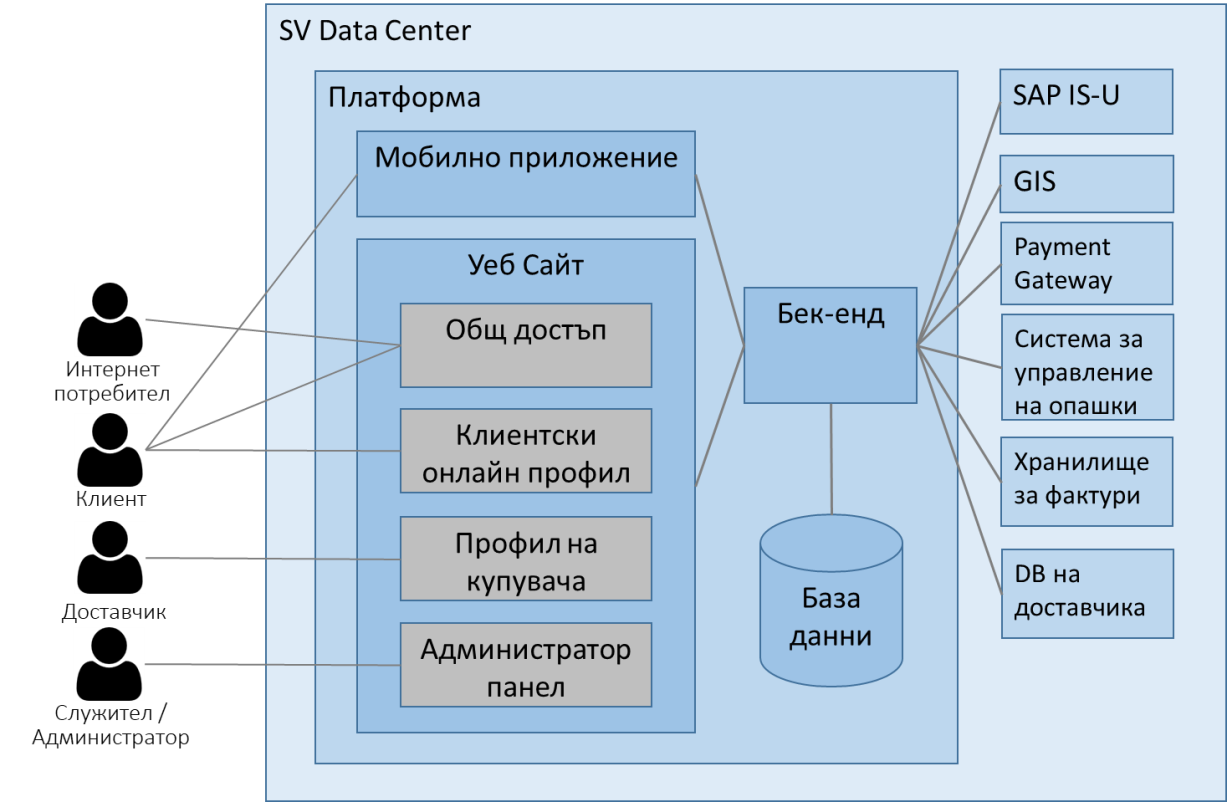 						Фигура 1Платформата ще се базира на трислойна архитектура – front end, back end и database.Онлайн платформата ще има 2 вида клиентски интерфейс – Интернет сайт и Мобилно приложение. Интернет сайтът ще покрива пълната необходима функционалност, докато мобилното приложение ще позволява по-добра визуализация и достъп до основната част от съдържанието.Интернет сайтът и мобилното приложение ще споделят обща бек-енд част. Освен, че ще обслужва функционалностите в потребителския интерфейс, бек-ендът на системата ще бъде свързан с КИС на „Софийска вода“ АД (SAP IS-U), системата за управление на опашки, хранилището за фактури, базата с данни на доставчика за показанията на водомерите с дистанционно отчитане, географската информационна система и payment gateway.  Повечето информационни и интерактивни услуги ще изискват трансфер на информация от и към тази система.„Софийска вода“ АД ще предостави инфраструктура (hosting) за разгръщане на платформата:Сървърна част, базирана на х86 технология.Система за виртуализация, базирана на VMware. Ако участникът използва друга технология, то той трябва да достави лицензите, инсталацията и правата за ползване на системата за целия период на договора.Операционна система, базирана на Windows Server (2012, 2016, 2019). Ако участникът използва друга операционна система, той трябва да осигури лицензите и правата за ползването ѝ за периода на договора.База данни MS SQL Standard (2016, 2017, 2019). Ако участникът използва друга СУБД, то той трябва да осигури лицензите и правата за ползване на базата с данни за целия период на договора.Участникът трябва да предложи цялостна архитектура на решението, включваща front end, back end и база данни. Администрирането на инфраструктурата ще се извършва от служители на „Софийска вода“ АД.Участникът трябва да предостави документация с информация за всички специфични настройки, които трябва да бъдат направени в операционните системи и базите данни, както и подробно описание за тяхната работа, с цел правилната експлоатация по на системата.3.1. Интернет сайт3.1.1. ДизайнРазработкаДостъпностСигурност и общ регламент за защита на личните данниМобилно приложениеПОДРАЗДЕЛ 4: ИЗИСКВАНИЯ ПО ОТНОШЕНИЕ НА ГАРАНЦИОННО ОБСЛУЖВАНЕ И ПОДДРЪЖКА Приложение № 3ЦЕНОВО ПРЕДЛОЖЕНИЕДолуподписаният/ата/…………..……………………………………………………/собствено бащино фамилно име /в качеството си на ……………………………………………………………………………./посочва се качеството на лицето/в ………………………………………..………………………………………………………./наименование на участника/След запознаване с документацията за участие в открита процедура за възлагане на обществена поръчка ТТ001913 с предмет:Изработка и поддръжка на нов интернет сайт на „Софийска вода“ АД и мобилно приложениеЦЕНОВА ТАБЛИЦА 1* Попълнената на този ред стойност трябва да съответсва на ОБЩАТА Стойност от ред III. от ЦЕНОВА ТАБЛИЦА 2 по-долу (ОБЩА СТОЙНОСТ ОТ СУМИТЕ НА СТОЙНОСТИТЕ ЗА ПОДРАЗДЕЛ 1 И ПОДРАЗДЕЛ 2 от ЦЕНОВА ТАБЛИЦА 2)**При възлагане от Възложителя на допълнителни разработки, същите ще бъдат фактурирани по посочената в ТАБЛИЦА 1 по-горе цена на човекочас умножена по съответните вложени човекочасове за извършване на възложените допълнителни разработки. ЦЕНОВА ТАБЛИЦА 2ЦЕНОВА ТАБЛИЦА 3Цената на годишната поддръжка се формира като сума от процентната стойност на всяка разработка и внедряване на интернет сайт и мобилно приложение и не може да надвишава 10% от цената на Фаза 1, от цената на съответните възложени и изпълнени елементи от Фаза 2 или от цената на съответните възложени и извършени допълнителни разработки. В ЦЕНОВА ТАБЛИЦА 3 по-горе, в колона „Процент от стойността на разработка и внедряване“, всеки Участник попълва своето предложение. По-надолу е показан сценарий за това, как се формира общата цена за поддръжка. Посочените стойности са примерни и служат само за ориентация на участниците. Поддръжка по време на първата година след приемане в експлоатация на интернет сайта и мобилното приложение е безплатна за Възложителя.Ако цената за разработване и внедряване на Фаза 1 е 200 000 лева, и предложеният процент за поддръжка е 10%, то цената за годишна поддръжка след първата година е 20 000 лева.Ако цената за разработване и внедряване на Фаза 2 е 100 000 лева, и предложеният процент за поддръжка е 10%, то цената за годишна поддръжка на тази разработка  е 10 000 лева и сумата се добавя към общата поддръжка на интернет сайта и мобилното приложение от началото на месеца, следващ месеца на протокола за приемане на съответните изпълнени функционалности от Фаза 2.Ако Възложителят реши да възложи допълнителни разработки, добавящи нови функционалности в интернет сайта и/ или мобилното приложение на стойност 50 000 лева и предложеният процент за поддръжка е 10%, то цената за годишна поддръжка на тази разработка е  5 000 лева и тази сума се добавя към общата поддръжка на интернет сайта и мобилното приложение от началото на месеца, следващ месеца на протокола за приемане на допълнителните разработки.ОбразецСтандартен образец за единния европейски документ за обществени поръчки (ЕЕДОП)Част І: Информация за процедурата за възлагане на обществена поръчка и за възлагащия орган или възложителя При процедурите за възлагане на обществени поръчки, за които в Официален вестник на Европейския съюз се публикува покана за участие в състезателна процедура, информацията, изисквана съгласно част I, ще бъде извлечена автоматично, при условие че ЕЕДОП е създаден и попълнен чрез електронната система за ЕЕДОП. Позоваване на съответното обявление, публикувано в Официален вестник на Европейския съюз:
OВEС S брой[……………], дата …/…/…, стр.[], 
Номер на обявлението в ОВ S: [][][][]/S [][][]–[][][][][][]Когато поканата за участие в състезателна процедура не се публикува в Официален вестник на Европейския съюз, възлагащият орган или възложителят трябва да включи информация, която позволява процедурата за възлагане на обществена поръчка да бъде недвусмислено идентифицирана.В случай, че не се изисква публикуването на обявление в Официален вестник на Европейския съюз, моля, посочете друга информация, която позволява процедурата за възлагане на обществена поръчка да бъде недвусмислено идентифицирана (напр. препратка към публикация на национално равнище):  [……]Информация за процедурата за възлагане на обществена поръчкаИнформацията, изисквана съгласно част I, ще бъде извлечена автоматично, при условие че ЕЕДОП е създаден и попълнен чрез посочената по-горе електронна система за ЕЕДОП. В противен случай тази информация трябва да бъде попълнена от икономическия оператор.Останалата информация във всички раздели на ЕЕДОП следва да бъде попълнена от икономическия операторЧаст II: Информация за икономическия операторА: Информация за икономическия операторБ: Информация за представителите на икономическия операторАко е приложимо, моля, посочете името/ната и адреса/ите на лицето/ата, упълномощено/и да представляват икономическия оператор за целите на настоящата процедура за възлагане на обществена поръчка:В: Информация относно използването на капацитета на други субектиАко „да“, моля, представете отделно за всеки от съответните субекти надлежно попълнен и подписан от тях ЕЕДОП, в който се посочва информацията, изисквана съгласно раздели А и Б от настоящата част и от част III. 
Обръщаме Ви внимание, че следва да бъдат включени и техническите лица или органи, които не са свързани пряко с предприятието на икономическия оператор, и особено тези, които отговарят за контрола на качеството, а при обществените поръчки за строителство — тези, които предприемачът може да използва за извършване на строителството. 
Посочете информацията съгласно части IV и V за всеки от съответните субекти, доколкото тя има отношение към специфичния капацитет, който икономическият оператор ще използва.Г: Информация за подизпълнители, чийто капацитет икономическият оператор няма да използва(разделът се попълва само ако тази информация се изисква изрично от възлагащия орган или възложителя)Ако възлагащият орган или възложителят изрично изисква тази информация в допълнение към информацията съгласно настоящия раздел, моля да предоставите информацията, изисквана съгласно раздели А и Б от настоящата част и част ІІІ за всяка (категория) съответни подизпълнители.Част III: Основания за изключванеА: Основания, свързани с наказателни присъдиЧлен 57, параграф 1 от Директива 2014/24/ЕС съдържа следните основания за изключване:Участие в престъпна организация:Корупция:Измама:Терористични престъпления или престъпления, които са свързани с терористични дейности:Изпиране на пари или финансиране на тероризъмДетски труд и други форми на трафик на хораБ: Основания, свързани с плащането на данъци или социалноосигурителни вноски В: Основания, свързани с несъстоятелност, конфликти на интереси или професионално нарушениеМоля, имайте предвид, че за целите на настоящата процедура за възлагане на обществена поръчка някои от следните основания за изключване може да са формулирани по-точно в националното право, в обявлението или в документацията за поръчката. Така например в националното право може да е предвидено понятието „сериозно професионално нарушение“ да обхваща няколко различни форми на поведение. Г: Други основания за изключване, които може да бъдат предвидени в националното законодателство на възлагащия орган или възложителя на държава членкаЧаст IV: Критерии за подборОтносно критериите за подбор (раздел или раздели А—Г от настоящата част) икономическият оператор заявява, че: Общо указание за всички критерии за подборИкономическият оператор следва да попълни тази информация само ако възлагащият орган или възложителят е посочил в съответното обявление или в документацията за поръчката, посочена в обявлението, че икономическият оператор може да се ограничи до попълването й в раздел  от част ІV, без да трябва да я попълва в друг раздел на част ІV:А: ГодностИкономическият оператор следва да предостави информация само когато критериите за подбор са били изисквани от възлагащия орган или възложителя в обявлението или в документацията за поръчката, посочена в обявлението.Б: икономическо и финансово състояниеИкономическият оператор следва да предостави информация само когато критериите за подбор са били изисквани от възлагащия орган или възложителя в обявлението, или в документацията за поръчката, посочена в обявлението.В: Технически и професионални способностиИкономическият оператор следва да предостави информация само когато критериите за подбор са били изисквани от възлагащия орган или възложителя в обявлението, или в документацията за поръчката, посочена в обявлението.Г: Стандарти за осигуряване на качеството и стандарти за екологично управлениеИкономическият оператор следва да предостави информация само когато стандартите за осигуряване на качеството и/или стандартите за екологично управление са били изискани от възлагащия орган или възложителя в обявлението или в документацията за обществената поръчка, посочена в обявлението.Част V: Намаляване на броя на квалифицираните кандидатиИкономическият оператор следва да предостави информация само когато възлагащият орган или възложителят е посочил обективните и недискриминационни критерии или правила, които трябва да бъдат приложени с цел ограничаване броя на кандидатите, които ще бъдат поканени за представяне на оферти или за провеждане на диалог. Тази информация, която може да бъде съпроводена от изисквания относно видовете сертификати или форми на документални доказателства, ако има такива, които трябва да бъдат представени, се съдържа в съответното обявление или в документацията за обществената поръчка, посочена в обявлението.
Само при ограничени процедури, състезателни процедури с договаряне, процедури за състезателен диалог и партньорства за иновации:Икономическият оператор декларира, че:Част VI: Заключителни положенияДолуподписаният декларира, че информацията, посочена в части II – V по-горе, е вярна и точна, и че е представена с ясното разбиране на последствията при представяне на неверни данни.Долуподписаният официално декларира, че е в състояние при поискване и без забава да представи указаните сертификати и други форми на документални доказателства, освен в случаите, когато:а) възлагащият орган или възложителят може да получи придружаващите документи чрез пряк достъп до съответната национална база данни във всяка държава членка, която е достъпна безплатно; илиб) считано от 18 октомври 2018 г. най-късно, възлагащият орган или възложителят вече притежава съответната документация.Долуподписаният дава официално съгласие [посочете възлагащия орган или възложителя съгласно част I, раздел A] да получи достъп до документите, подкрепящи информацията, която е предоставена в [посочете съответната част, раздел/ точка/и] от настоящия Единен европейски документ за обществени поръчки за целите на [посочете процедурата за възлагане на обществена поръчка: (кратко описание, препратка към публикацията в Официален вестник на Европейския съюз, референтен номер)]. ДАТА, МЯСТО и, когато се изисква или е необходимо, ПОДПИС(и):  [……]ПРЕДЛОЖЕНИЕ ЗА ИЗПЪЛНЕНИЕ НА ПОРЪЧКАТА Долуподписаният/ата/…………..……………………………………………………/собствено бащино фамилно име /в качеството си на ……………………………………………………………………………./посочва се качеството на лицето/в ………………………………………..………………………………………………………./наименование на участника/Относно: Процедура за възлагане на обществена поръчка ТТ001913 с предмет:„ Изработка и поддръжка на нов интернет сайт на „Софийска вода“ АД и мобилно приложение“УВАЖАЕМИ ДАМИ И ГОСПОДА,С настоящето представяме нашето техническо предложение за изпълнение на обществената поръчка по обявената от Вас процедура с горепосочения предмет.С подаването на офертата се съгласяваме с всички условия на Възложителя, в това число с определения от него срок на валидност на офертата и с проекта на договор.След запознаване с всички документи и образци от документацията за участие в процедурата за възлагане на обществената поръчка, потвърждаваме, че в случай, че бъдем избрани за изпълнител, ще изпълним поръчката, съобразно заложените в проекта на договор и неговите раздели - срокове, техническа спецификация и изисквания на Възложителя.Дата: ..............................         			Подпис и печат: ................................______________________________________________________________________________________________________________Участниците могат да получат необходимата информация, свързана със закрила на заетостта, включително минимална цена на труда и условията на труд от следните институции: -	Относно задълженията, свързани с данъци и осигуровки:Национална агенция по приходите:Информационен телефон на НАП - 0700 18 700; интернет адрес: www.nap.bg -	Относно задълженията, свързани с опазване на околната среда:Министерство на околната среда и водитеИнформационен център на МОСВ:работи за посетители всеки работен ден от 14 до 17 ч.1000 София, ул. „У. Гладстон" № 67Телефон: 02/ 940 6331Интернет адрес: http://www3.moew.government.bg/ -	Относно задълженията, свързани със закрила на заетостта и условията на труд:Министерство на труда и социалната политика:Интернет адрес: http://www.mlsp.government.bg София 1051, ул. „Триадица” № 2 Телефон: 02/ 8119 443ОбразецПодпис на участника:/………………………./ПоказателПодход за изграждане и внедряване Максимален брой точки П1В Предложението на Участника за изграждане и внедряване са налични четири от следните обстоятелства:Предоставен е анализ на възможните технологични решения, ориентирани към резултати за изграждане и внедряване, което е демонстрирано в предложението с примери как те биха могли да се ползват при изграждането на техническото решение.Предоставен е подход за извършване на анализ на данните и изискванията, чрез утвърдена методология (BPMN или еквивалент);Предоставен е подход за изграждане и внедряване на техническото задание, при който се прилагат добри практики, възможни и лесно внедрими технологии и изисквания за оптимизиране на процеси и интеграции.Предоставена е предварителна концепция за подхода за реализиране на интеграции със съществуващи и бъдещи вътрешни и външни системи, при спазване на изискванията за осигуряване на оперативна съвместимост и информационна сигурност, при отчитане предимствата и недостатъците на възможните решения и реалности.20П1В Предложението на Участника за изграждане и внедряване са налични три от следните обстоятелства:Предоставен е анализ на възможните технологични решения, ориентирани към резултати за изграждане и внедряване, което е демонстрирано в предложението с примери как те биха могли да се ползват при изграждането на техническото решение.Предоставен е подход за извършване на анализ на данните и изискванията, чрез утвърдена методология (BPMN или еквивалент);Предоставен е подход за изграждане и внедряване на техническото задание, при който се прилагат добри практики, възможни и лесно внедрими технологии и изисквания за оптимизиране на процеси и интеграции.Предоставена е предварителна концепция за подхода за реализиране на интеграции със съществуващи и бъдещи вътрешни и външни системи, при спазване на изискванията за осигуряване на оперативна съвместимост и информационна сигурност, при отчитане предимствата и недостатъците на възможните решения и реалности.13П1В Предложението на Участника за изграждане и внедряване са налични две от следните обстоятелства:Предоставен е анализ на възможните технологични решения, ориентирани към резултати за изграждане и внедряване, което е демонстрирано в предложението с примери как те биха могли да се ползват при изграждането на техническото решение.Предоставен е подход за извършване на анализ на данните и изискванията, чрез утвърдена методология (BPMN или еквивалент);Предоставен е подход за изграждане и внедряване на техническото задание, при който се прилагат добри практики, възможни и лесно внедрими технологии и изисквания за оптимизиране на процеси и интеграции.Предоставена е предварителна концепция за подхода за реализиране на интеграции със съществуващи и бъдещи вътрешни и външни системи, при спазване на изискванията за осигуряване на оперативна съвместимост и информационна сигурност, при отчитане предимствата и недостатъците на възможните решения и реалности.10П1В Предложението на Участника за изграждане и внедряване са налични едно от следните обстоятелства:Предоставен е анализ на възможните технологични решения, ориентирани към резултати за изграждане и внедряване, което е демонстрирано в предложението с примери как те биха могли да се ползват при изграждането на техническото решение.Предоставен е подход за извършване на анализ на данните и изискванията, чрез утвърдена методология (BPMN или еквивалент);Предоставен е подход за изграждане и внедряване на техническото задание, при който се прилагат добри практики, възможни и лесно внедрими технологии и изисквания за оптимизиране на процеси и интеграции.Предоставена е предварителна концепция за подхода за реализиране на интеграции със съществуващи и бъдещи вътрешни и външни системи, при спазване на изискванията за осигуряване на оперативна съвместимост и информационна сигурност, при отчитане предимствата и недостатъците на възможните решения и реалности.8П1ПоказателПодход за планиране и управление на проектаМаксимален брой точкиП2В Предложението на Участника за планиране и управление на проекта са налични четири от следните обстоятелства:Предоставен е най-малко един основен утвърден модел (като Agile/Scrum  или еквивалентен/ни). Предоставено е описание на стандартизирани процедури и документи за управление, комуникация и отчетност, които ще бъдат приложени за изпълнение на проекта;Предоставени са мерки за предотвратяване и преодоляване на идентифицираните рискове; предложени са мерки за намаляване на негативните последици при тяхното евентуално възникване. Предложените мерки са приложими и изпълними (участникът се е аргументирал как предложените мерки ще доведат до справяне с посочените рискове);идентифициране на допълнителни потенциални рискове с описание на възможните влияния и конкретни примери, както и обосновано описание на мерките за смекчаване на последствията от рисковете.20П2В Предложението на Участника за планиране и управление на проекта са налични три от следните обстоятелства:Предоставен е най-малко един основен утвърден модел (като Agile/Scrum  или еквивалентен/ни). Предоставено е описание на стандартизирани процедури и документи за управление, комуникация и отчетност, които ще бъдат приложени за изпълнение на проекта;Предоставени са мерки за предотвратяване и преодоляване на идентифицираните рискове; предложени са мерки за намаляване на негативните последици при тяхното евентуално възникване. Предложените мерки са приложими и изпълними (участникът се е аргументирал как предложените мерки ще доведат до справяне с посочените рискове);идентифициране на допълнителни потенциални рискове с описание на възможните влияния и конкретни примери, както и обосновано описание на мерките за смекчаване на последствията от рисковете.13П2В Предложението на Участника за планиране и управление на проекта са налични две от следните обстоятелства:Предоставен е най-малко един основен утвърден модел (като Agile/Scrum  или еквивалентен/ни). Предоставено е описание на стандартизирани процедури и документи за управление, комуникация и отчетност, които ще бъдат приложени за изпълнение на проекта;Предоставени са мерки за предотвратяване и преодоляване на идентифицираните рискове; предложени са мерки за намаляване на негативните последици при тяхното евентуално възникване. Предложените мерки са приложими и изпълними (участникът се е аргументирал как предложените мерки ще доведат до справяне с посочените рискове);идентифициране на допълнителни потенциални рискове с описание на възможните влияния и конкретни примери, както и обосновано описание на мерките за смекчаване на последствията от рисковете.10П2В Предложението на Участника за планиране и управление на проекта са налични едно от следните обстоятелства:Предоставен е най-малко един основен утвърден модел (като Agile/Scrum  или еквивалентен/ни). Предоставено е описание на стандартизирани процедури и документи за управление, комуникация и отчетност, които ще бъдат приложени за изпълнение на проекта;Предоставени са мерки за предотвратяване и преодоляване на идентифицираните рискове; предложени са мерки за намаляване на негативните последици при тяхното евентуално възникване. Предложените мерки са приложими и изпълними (участникът се е аргументирал как предложените мерки ще доведат до справяне с посочените рискове);идентифициране на допълнителни потенциални рискове с описание на възможните влияния и конкретни примери, както и обосновано описание на мерките за смекчаване на последствията от рисковете.8П2ПоказателРеакция при решаване на инциденти при сложност МаксималнаМаксимален брой точки П3.1Техническото предложение надгражда минималните изисквания на Възложителя, посочени в Техническата спецификация при условие, че е налично следното обстоятелство: Време за реакция до 30 минути15ПоказателРеакция при решаване на инциденти при сложност ГолямаМаксимален брой точкиП3.2Техническото предложение надгражда минималните изисквания на Възложителя, посочени в Техническата спецификация при условие, че е налично следното обстоятелство:Време за реакция до 1 час10ПоказателВъзстановяване на работоспособността на системата при сложност МаксималнаМаксимален брой точкиП4.1Техническото предложение надгражда минималните изисквания на Възложителя, посочени в Техническата спецификация при условие, че е налично следното  обстоятелство:Време за поправка до 4 часа20ПоказателВъзстановяване на работоспособността на системата при сложност ГолямаМаксимален брой точкиП4.2 Техническото предложение надгражда минималните изисквания на Възложителя, посочени в Техническата спецификация при условие, че е налично следното обстоятелство:Време за поправка до 8 часа15№Сложност Време за реакцияВреме за отстраняване 1Максимална Няма достъп до интернет сайта/Мобилното приложение до 1 часдо 8 часа2Голяма Няма достъп или неправилно функционират  една или няколко основни функции на интернет сайта/Мобилното приложение (включително функциите на клиентската онлайн сметка /COA/)до 2 часадо  16 часа3Средна Интернет сайтът/Мобилното приложение като цяло функционират, но една по-малка функционалност не работи изобщодо 4 часадо 24 часа4Малка Интернет сайтът/Мобилното приложение като цяло функционират, но една по-малка функционалност не работи правилнодо 8 часадо  72 часаЗА ВЪЗЛОЖИТЕЛЯ:____________________________[●]ЗА ИЗПЪЛНИТЕЛЯ:____________________________[●]No.ИзискванияПриоритет1.1 „Начална страница“ на интернет сайта трябва да има част с показване на въртящи се банери, с картина, текст или видео съдържание. Минимум 5 такива банера трябва да бъдат налични, със скорост на въртене, която да бъде задавана. Трябва да е налична Опцията „Прочети повече“, когато потребителят иска достъп до детайлна информация от един от банерите. M1.2Основното навигационно меню ще съдържа от 5 до 8 раздела (tabs), които трябва да бъдат изобразени по видим начин по всяко време във всяка една страница.M1.3Подсъдържанието на основното меню трябва да се вижда като падащо меню чрез позициониране на мишката на определения раздел (tab) (без да е необходимо да се кликва върху него); подсъдържанието може да се състои от много подраздели, които ще бъдат предоставени от „Софийска вода“ АД. Платформата трябва да предоставя възможност за добавяне и премахване на подраздели.Подразделите трябва да останат видими и активни – клиентът да може да кликне на някой от тях и да се визуализира информацията от този подраздел. Във всеки информационен екран трябва да има бутон „Назад“M1.4Бърз достъп от специфични функционалности, които се смятат за по-важни и по-често използвани от клиентите, трябва да бъдат предоставени по видим начин на първоначалната страница. Като например: създаване на онлайн профил, плащане на сметка онлайн, подаване на сигнал или подаване на самоотчет, онлайн смяна на партида и т.н.M1.5Техническото предложение на участниците, трябва да бъде съобразено изцяло с чл. 58в и 58г от Закона за електронното управление. Участниците да предложат цялостно решение, което осигурява спазване на изискванията на цитирания закон.М1.6Секция Новини – да e  основна секция, на която да могат да се изобразяват до 4 новини с опция – прочети повечеМ1.7Възможност за достъп до съдържанието / абонамент за стандартен, публичен, информационен бюлетин трябва да бъдат изобразени на началната страница. След кликване върху секция „бюлетин“, съдържанието ще се отвори в изображение на всички новини с техните заглавия и опростено съдържание, както и опцията „прочети повече“. Задължителна е аудио-визуализацията (видео, снимки, аудио) като съдържание/илюстрация на всяка новина.A1.8Информация за прекъсване на водоподаването да бъде също достъпна от началната страница. Да бъде създаден тикер (ticker) на началната страница, така че накратко да информира за аварийните експлоатационни събития.M1.9Секция КариериНачална страница на секцията с възможност за качване на информация, мултимедия (видео и снимки) и новиниПодстраница: „Софийска вода“ като работодател -  с възможност за качване на текст и мултимедийно съдържаниеПодстраница: Свободни позиции за работа -  с възможност за публикуване свободни работни позиции в компанията и функционалност за споделянето им в социални мрежи, изпращане на имейл или като лично съобщение (избор чрез падащо меню),  попълване на онлайн форма за кандидатстване и прикачване на CV, мотивационно писмо и снимка. Онлайн формата да съдържа следните полета: Име, Фамилия, Образование (с падащо меню), езикови умения (с падащо меню), чек лист със сфери на интереси, поле за описание на предишен опит (свободен текст). Под формата за кандидатстване да има отделно поле с информация, свързана с GDPR и обработката на лични данни на кандидатите чрез даване на съгласие и потвърждаване за запознаване с политиката на компанията по управление на личните данни на кандидатите за работа (чрез поставяне на отметка в check box).Възможност за онлайн достъп до попълнените данни и експорт в Excel по зададени критерии.Подстраница: Стажантска програма - със същите функционалности на онлайн формата в подстраницата за свободни позиции. Възможност за качване на снимков и видео материал.Форма за обратна връзка с ЧРM1.10Секция „Свържи се с нас“Автоматично обаждане към телефон (click to call) както и бутон за Skype callИзпращане на запитвания – да се създаде номенклатура за разпределение на запитванияДа се добави списък с Центрове за обслужване на клиенти, адресите им и работното време. Адресите да има възможност да се изобразяват в Гугъл мап.Под формата за запитвания да има отделно поле с информация, свързана с GDPR и обработката на лични данни на потребителите чрез даване на съгласие и потвърждаване за запознаване с политиката на компанията по управление на личните данни на клиентите (чрез поставяне на отметка в check box).M1.11В края на началната страница, трябва да е възможен достъпът до карта на сайта, както и правила за ползването му. Съдържанието на „правила за ползване на сайта“ трябва да са  в текст и PDF файл с основните условия за ползване на сайта / общи условия за специфичните услуги предоставяни от сайта. M1.12Дизайнът и съдържанието на всяка страница трябва да бъдат изработени по такъв начин, че да ограничат,  колкото е възможно вертикалното скролване. M1.13Добре работеща опция „Търсене“, базирана на стандартни механизми и модули за търсене, която трябва да е за наличната информация в рамките на сайта. Трябва да се използва интуитивна опция за търсене, включително и наличието на предварително избрани опции за влизане (списък с всички възможни съдържания включващи зададения критерии за търсене, дума, име на улица и т.н.)M1.14По време на изработката на сайта, да бъде направена базова оптимизация на сайтовете за търсене:Title – уникални за всяка страница Meta Description – уникален за всяка страницаMeta KeywordsMETA NAME="ROBOTS"CONTENT="INDEX, FOLLOW"h1-h6 организиране на информациятаSitemap.xmlrobots.txtAnalytics code (мониторинг профил)Webmasters tool code1.15„Печатна форма“ трябва да е предоставена за .doc или .pdf файловеM1.16Версията „за сваляне“ (download) трябва да е предоставена за специфични файлове като: приложения за услуги, документи за анализ на водата, съобщения за пресата и т.н.  M1.17Интернет сайтът да предлага възможност за качване на документи до определени МВ чрез клиентския онлайн профил, когато се подават съобщения към компанията.M1.18Интернет сайтът да инкорпорира видео файлове (във формат avi.; mov.и т.н.), както и линкове към видеа, които могат да бъдат качени в YouTube.M1.19Интернет сайтът да предоставя възможност за организиране на онлайн клиентски проучвания. Тази опция трябва да се управлява от вътрешните администратори на сайта на „Софийска вода“ АД. Проучванията трябва да бъдат под формата на анкети с предефинирани въпроси и възможност за избор на предефинирани отговори.M1.20Интернет сайтът да представя графично фирмената идентичност на „Софийска вода“ АД и Веолия - специфичните лога (Графични указания за изобразяване)M1.21Страниците трябва да разрешават прикачване и/или интегриране на мултимедийно съдържание: снимки, видео, обикновени и голям брой графични изображения. M1.22Интернет сайтът трябва да бъде проектиран на български език и да има и английска версия на всички основни корпоративни страници и за определени функционалности, включително за онлайн клиентските профили.M1.23Изпълнителят ще се консултира по съдържанието на интернет сайта, както и по структурата на информацията. Няма да се прави миграция на съдържанието от съществуващия сайт.M1.24Изпълнителят ще предложи поне 1 вариант на уебдизайн и онлайн клиентски профили базирани на тях, както и до 2 модификации на избрания от Възложителя вариант. „Софийска вода“ АД финално ще реши кое от предложените решения ще използва във формата изготвена от Изпълнителя или с предложени промени или ще представи на Изпълнителя различно оформление за внедряване.M1.25Да бъдат вградени социални медииM1.26Да бъде разработена и responsive версия на интернет сайта M1.27Интернет сайтът да предоставя възможност за показване на клиентска онлайн сметка (Customer Online Account) и като отделна уеб страница, която може да се отваря чрез персонализиран домейн (напр. https://mywater.bg)MNo.ИзискванеПриоритет2.1КОП трябва да бъде достъпен от основното меню, както и от бързото меню на началната страница. Като част от основното меню, КОП раздела ще остава видим по време на навигирането на всяка от страниците на интернет сайта. M2.2Когато КОП разделът е достъпен, страницата със съдържанието ще изобрази два вида информация: в лявата част на екрана – информация за вече регистрирани клиенти (основна информация и предоставени онлайн услуги и полетата за въвеждане на потребителско име и парола) и в дясната част на екрана – информация за създаването на онлайн профил с необходимите полета за попълване ( имена, e-mail, телефонен номер, клиентски номер, номер и дата на фактура). За да е по-лесно на клиента да открие тази информация, страницата също ще изобрази ред „къде да открия информацията“; докато се кликва върху текста, появяващ се екран ще излиза с извадка от фактурата, с индикация къде да бъде открита търсената информация по фактура). M2.3КОП трябва да идентифицира клиента и неговите места на консумация и да позволява на клиентите с няколко места на консумация да виждат определената информация за всяко от местата. Информацията за клиента се съдържа в КИС (SAP IS-U). Идентификацията на клиента ще се осъществява след комуникация  с КИС .M2.4КОП трябва да предоставя информация за:История на фактуритеИстория на плащаниятаИстория на отчетитеИзобразената информация ще е поне за 24 месеца назад. Клиентът ще има възможността да избере времевия интервал, за който иска да се появи търсената информация. За клиенти с няколко места на консумация, първо ниво на избор ще бъде предоставен за някой от следните раздели: клиентът първо ще избере мястото на консумация, след това сайтът ще покаже специфичната информация за избраното място (история на фактурите, плащанията и т.н.). Ако клиентът получава една фактура за няколко места на консумация, това ще се появява в съобщение. Информацията се съдържа в КИС. Изобразяването на посочената информация  в сайта ще става след комуникация с КИС. .2.5В история на фактурите, ще се показва следната информация:Номер на фактураДата на издаванеКраен срок за плащане Фактурирано количество водаДължима сума за плащане Старо салдо Номер на инсталацияM2.6В история на плащанията, ще се показва следната информация:дата на плащанеплатена сумавид на плащанетомясто на плащанетоM2.7В история на отчети и консумация, ще се показва следната информация за двата типа уреди в експлоатация – обикновени и дистанционни. В съответствие с вида се предоставя следната информация:дата на отчет/постъпил дистанционен отчет за периодсериен номер на уредавид отчет (действителен, придвижен), не важи за онлайн уредитепредишен отчетнастоящ отчет изчислена консумация.M2.8В история на нерегулираните услуги, ще се показва следната информация:дата и време на поръчкатаадрес вид услугатип водомер /избор от падащо меню/ номер на уреда /водомери, спирателни кранове и т.н ./ ценастатус M2.9Сайтът ще има възможности за съобщаване на самоотчет. Тази опция ще бъде достъпна и от бързото меню в началната страница на интернет сайта. След влизане в секция самоотчет, ако клиентът е в период на подаване на самоотчет, появяващо се съобщение ще го информира, че е възможно да подаде самоотчет.Съобщаването на самоотчет ще бъде възможно, само ако клиентът е в график за отчет / подаване на самоотчет. Ако клиентът не е в график за такъв, ще се появява само текст с информация кога може да бъде извършено желаното действие.Ако клиентът е в график, той ще може да подаде самоотчет за всеки от водомерите в съответния имот, всеки един от които може да бъде избран от падащото меню. Ако клиентът предостави самоотчет по-малък или по-голям с 20% от предходния реален отчет, ще се появява известие, което да предупреди клиента, че отчетът не може да бъде приет и да го информира за начините да се свърже с нас за уточнение.  Когато самоотчетът е въведен, да  се появява съобщение, което потвърждава подаването, както  и да  информира клиента, че отчетът е регистриран, а подадените в него данни ще бъдат използвани за издаването на следващата фактура, освен ако по същото време уредите не са отчетени от проверител на Дружеството. M2.10Системата да показва информация за следващия отчетен период / следващото подаване на самоотчет, както и списък с предишни отчетиM2.11Системата да предоставя възможност за достъп до PDF формат на фактурите и опция за печат.M2.12Системата да предоставя възможност за онлайн плащане чрез избрана от Възложителя система за електронни плащания (например Epay, Fast pay, VPOS на избрана банка) на: M2.12.1Фактури за ВиК услуги2.12.2Фактури за други услуги2.13КОП да представя по ясен начин информацията за текущия баланс на клиента; до тази информация трябва да има активен бутон за избор на онлайн плащане. Също така и в секцията История на фактурите, за неплатените такива да е активен бутона „онлайн плащане“. Ако клиентът има повече от една договорна сметка, той трябва да има възможността да плати цялата сума или да избере по коя договорна сметка ще направи плащане. Резултатът от плащането на чакащите задължения ще бъде потвърден след получаване на отговор за статуса на задълженията от КИС.M2.14Дашборд в основната страница на клиента с данни за:-Днешната дата- Следваща дата за самоотчет- Следваща дата за реален отчет- Просрочен баланс (ако има) – с бутон за плащане- Текущ баланс – с бутон за плащане- Просрочени фактури (ако е възможно) – с бутон за плащане- Смяна на паролатаА2.15Чрез КОП, клиентът ще има възможност да избере е-фактура и да се отказва от хартиената. M2.16Чрез КОП, клиентът ще има възможност да се регистрира или да анулира предишна регистрация за e-mail и SMS известия. За SMS известие, системата ще показва текстова информация за времето, необходимо за  активиране на услугата. Системата за генериране на SMS не е предмет на тази поръчка.M2.17Мястото, за което клиентът се абонира за SMS известяване, да се посочва от него самия върху карта, което ще води до бърза регистрация, геокодиране и активиране на услугата, както и уточняване на адреса. А2.18Възможност за добавяне / премахване на услуги. Възможност за справки за избрани/ отказани от клиентите услуги. Възможност за филтриране по различни параметри.А2.19Чрез КОП, клиентът ще има възможност да актуализира информацията по профила си: смяна на парола, ресетване (възстановяване  на парола) актуализиране на личната информация (име, адрес за кореспонденция, телефонен номер и e-mail).M2.20Информацията, която е необходима да бъде изобразена в КОП е налична в КИС. Тя ще бъде достъпна чрез интерфейса със системата SAP IS-U, след изпращане на заявка към КИС; интерфейсът трябва да бъде базиран на уеб услуги (web services) или линкове към вътрешни локации за съхранение.MNo.ИзискванияПриоритет3.1Сайтът да съдържа платформа за показване на информация за прекъсвания на водоподаването. Настоящите и планираните спирания трябва да бъдат достъпни поотделно чрез кликване върху специфични бутони.M3.2Прекъсването на водоподаването да се появи на Open Street Map, заедно с всички засегнати зони. Като се избере засегната зона от картата, на екрана ще се появява информация за подробностите по спирането: вид на спирането (планирано, непланирано), времетраене (време - начало, време - край), причина за спирането. Спиранията ще се изобразяват в списък и извън картата на зоната. Потребителят трябва да има възможност да въведе квартал или адрес чрез търсачка. Функцията трябва да дава възможност да се види дали има активни/текущи или предстоящи спирания в тази зона и това да се показва на картата. M3.3Страницата да изобразява в същия формат инвестиционните проекти по мрежата (кратък информационен текст и изображение на зоната върху карта) M3.4Изпълнителят да направи необходимите промени, за да се свърже информацията от сегашната административна част на информационния център / GIS системата на Open Street  картата на сайта. Всички промени в информацията, обработена от „Софийска вода“ АД в GIS, трябва да бъдат по-нататък автоматично видими на сайта.M3.5Сайтът да съдържа функционалност за подаване на оперативни сигнали от потребителите. Тази възможност няма да изисква предишно влизане в профила на клиента. Подаването на сигнали да позволи отбелязване на проблемната зона върху картата и въвеждане на допълнителна информация.M3.6Видът сигнал да бъде избран от падащото меню. Потребителят да въведете следната информация: име, e-mail, телефонен номер, текст с място и адрес, за който се отнася сигналът. Възможност за качване на файлове (снимки). Име, вид на сигнала и телефонен номер да бъдат задължителни полета.Под формата за подаване на сигнал да има отделно поле с информация, свързана с GDPR и обработката на лични данни на потребителите чрез даване на съгласие и потвърждаване за запознаване с политиката на компанията по управление на личните данни на клиентите (чрез поставяне на отметка в check box).M3.7Сигналът да бъде подаден за обработка, само след проверка за защита от роботи (bots). Следва да се имплементира модерна технология за защита от роботи (bots). M3.8Адресът на сигнала да се определя чрез определяне на точка в Open Street картата.M3.9Сайтът също така да показва състоянието на сигнала и коментари, въведени от двете страни - клиента и „Софийска вода“ АД.M3.10Да има търсачка, която да може да търси по ID на сигнала или по адрес.АNo.ИзискванияПриоритет4.1Сайтът да показва на Open Street  картата всички пробовземни точки по мрежата за редовни проверки на качеството на водата. Тези точки да бъдат достъпни чрез функцията за търсене по община и квартал, така че клиентите да могат да отидат директно на търсената от тях информация.M4.2С натискане на бутона за избор на точката за вземане на проба, интернет страницата да показва списък с документи за анализ, подредени по дата. „Софийска вода“  контролира качването на документите в сайта, а също и промяната на адресите на точките за вземане на проби.M4.3С кликване върху всеки документ, интернет страницата да показва документ в PDF формат с опция за изтегляне и печат. Документът е генериран предварително и трябва да може да се качва (upload) през административната част на сайта.M4.4Сайтът да показва и текстова информация за качеството на водата.M4.5Сайтът да съхранява документите за период до 2 години.MNo.ИзискванияПриоритет5.1Сайтът да предостави възможност на потребителите да заявяват онлайн определени нерегулирани услуги, които „Софийска вода“ АД предоставя. Тази функционалност да бъде активирана чрез интерфейса с IS - U системата на SAP и да бъде на разположение само в онлайн профила на клиента.M5.2Потребителят да вижда текст с информация за всяка предложена нерегулирана услуга с включено кратко описание и цени. Информацията да бъде показана с минимално вертикално скролване като показва основната информация за услугата с опция "прочети повече". Всяка услуга да има "заяви онлайн сега" опция.M5.3Чрез натискане на бутона "Поръчай", от потребителя да бъде поискано първо да избере квартала, където иска да бъде извършена услугата, а след това броя на заявените услуги; да се появява специфично указание, което да подпомогне потребителя при заявяването на неговата поръчка по лесен начин.M5.4След това сайтът да показва графика на наличните екипи в  избраните квартали с  наличните свободни интервали от време за изпълнение на услугите. Потребителят да избере един от наличните свободни интервали и да потвърди своята поръчка.M5.5След проверка, да се появи съобщение за потвърждение на заявената поръчка (с номер на работна поръчка, генериран от SAP), деня и интервала от време за предоставяне на услугата и крайната сума.M5.6Трябва да бъде възможно изпращането на потвърждение по e-mail. При регистрацията  на клиентски онлайн профил (КОП) да има бутон за информирано съгласие (check box) за какви цели може да се използва e-mail адресът на клиента. Следва да има и възможност за оттегляне на даденото съгласие, която клиентът да използва през КОП.M5.7След затваряне на поръчката в SAP клиентът да получи он-лайн въпросник с до 3 въпроса с 3 отговора (доволен, недоволен, без мнение) с цел измерване на удовлетвореността от предоставената услуга и самото обслужване. Номерът на поръчката да е част от въпросника (като идентификатор). Да има възможност за извличане на информацията във вид на електронна таблица, както и възможност за филтриране по различни параметри – дата, номер на поръчка, резултат от въпросника – общо и по въпроси.АNo.ИзискванияПриоритет6.1Сайтът да предоставя функционалност за онлайн чат, като отделно разработено и интегрирано приложение или използване на готово и интегрирано приложение за онлайн чат. Това да бъде достъпно чрез специален раздел, след въвеждане на клиентски номер.А6.2Сайтът да показва наличието на агенти за участие в онлайн чат; когато няма свободен агент, да се появява определено съобщение.А6.3Чатът да бъде в малък прозорец и да предоставя възможност за приключване на  разговора от страна на клиента.А6.4Изображението на онлайн чата да бъде изпълнено чрез интерфейса със софтуера на телефонен център.АNo.ИзискванияПриоритет7.1Част от съдържанието на интернет сайта да е достъпно за промяна и добавяне на ново съдържание през Система за управление на съдържанието.	Системата за управление на съдържанието да дава бърз, лесен и удобен начин за актуализация на съдържанието на сайта. Системата да е уеб базирана, с достъп през стандартен браузър. Да не е необходима инсталация на допълнителен софтуер или специални настройки. Да наподобява стандартен текстови редактор с разширена функционалност. 	Системата да съдържа следните модули със съответните описани към тях функционалности:Роли и потребители – Възможност за добавяне, дезактивиране, редакция, триене на нови потребители към дадена предварително дефинирана роля от страна на Супер Администратор. Възможност за преглед на всяка промяна от страна на Супер Администратор и задължителното й потвърждаване преди публикуване на сайта. Възможност за задаване на нови роли от страна на Супер Администратор (Под „роля” се има предвид задаване на достъп до определени секции + задаване на опции за действия на дадена роля – добавяне на информация, дезактивиране, редакция, триене). M7.2Файлове – Страница, представяща всички качвани през административния панел материали в сайта - снимки, промоционални изображения, PDF файлове. От тази страница да има възможност за теглене на качените материали. Сортирането им да бъде по тип файл, по категория и дата на качване.А7.3Административната част да предоставя възможности за оторизираните потребители:Редактиране на съдържанието на страницата и добавяне на ново; Извличане на  доклади за действия, извършени от потребителите на сайта;Въвеждане на конкретна информация и генериране на действия от страна на съществуващо съдържание.M7.4Следващите доклади да бъдат генерирани в административната част на сайта:Доклади по подадени сигнали; Доклади по заявяване на e-фактура;Доклад по подадени контакти;Доклади за абонаменти по e-mail;Доклади за актуализации на клиентски профили;Google анализ.Потребителят трябва да има възможност да избере периода, за който изисква доклада. Докладите да показват и консолидираните числа (например брой контакти) и подробен списък с допълнителна информация (например: номер на  контакт, клиентски номер, име на клиента, дата на контакта, вид контакт, статус (изпратен отговор / в очакване на отговор), дата на отговора.Докладите трябва да са в web form,  като позволяват експорт в PDF и редактируеми формати.M7.5За функционалностите, които са на разположение и на мобилното приложение, административната част и докладите да показват отделно информацията по източник (например контакти от сайта / контакти от мобилно приложение).M7.6Управление на онлайн контакти в административната част.Специална платформа да бъде разработена в административната част за управление на входящите онлайн контакти със следните функции:Регистриране на входящи контакти от сайта / мобилното приложение, тъй като те са въведени от потребителя (дата и точен час да са проследими);Възможност за прикачване до 5 (или повече) файлове към всеки контакт; Генериране на автоматично съобщение за потвърждение към клиента за регистрацията на контакта (с опция – без отговор);Групово или единично разпределение на отговорен агент за отговор; възможност за промяна на агент след първоначално задание;Възможност за качване на файлове заедно с отговор - до 5MB;Регистрация и изпращане на отговор към клиента; Отговорът да съдържа дата и час на изпращане;В случай, че клиентът върне Re: с нов въпрос на получения отговор, той ще постъпва в определена за целта пощенска кутия. Платформата да има механизъм, чрез който да получава тези писма или да чете пощенската кутия. Всяко Re:  да се регистрира в платформата с входящ номер по начина, по който се регистрират входящите онлайн контакти;Статус на контакта.M7.7За да се проверят оплакванията за грешно изображение на информация в КОП, упълномощеният потребител на “Софийска вода“ трябва да може да достигне до клиентския профил от административната част на сайта съобразно съответните политики на авторизация. M7.8Системата да позволява получаване на запитвания с предварително дефиниран „субект“ (subject) - който ще се избира от drop down меню -  които се съхраняват. Трябва да бъде изграден интерфейс (заедно с производителя на контакт център платформата), който да позволява изпращането на определени съобщения, въз основа на предварително дефинираните „субекти“ (subjects), до платформата за контактния център за обработка от служителите в телефонния център. Другите категории съобщения се обработват в бек офиса.  Ако клиентът е избрал грешен „субект“ (subject) и питането не е предназначено за служителите на телефонен център, платформата на контактния център, трябва да може да записва съобщението обратно в уебсайта.А7.9SEO полета  - Ще бъде създадена опция за вписване на SEO полета: title и description на страниците, които се администрират.M7.10Прегенериране на url - Да има допълнителна опция за прегенериране на url спрямо транслитерираното заглавие на страницата чрез натискане на бутон „Генерирай”.А7.11Paste from Word - Ще бъде интегрирана възможност за „Paste from Word”.А7.12Адаптивност за печат и за незрящи съобразно стндартните методи за уеб достъпност според NVC моделитеАNo.ИзискванияПриоритет8.1Сайтът да съдържа отделна страница с наименование „Профил на купувача“ за публикуване на информация за обявените от „Софийска вода“ АД процедури за възлагане на обществени поръчки и обяви по реда на ЗОП, както и други покани за оферти, становища на АОП, пазарни консултации, условия за доставка на стоки и услуги и други. На началната страница да има препратка към страницата „Профил на купувача“.M8.2Информацията в „Профил на купувача“ трябва е структурирана и разделена в следните категории:„Процедури за възлагане на обществени поръчки“;„Информации за обяви и покани по реда на ЗОП“;„Пазарни консултации“; „Становища на АОП“; „Други покани за оферти“;„Условия за доставки на стоки и услуги“ (отделен документ, публикуван на подходящо място на страницата „Профил на купувача“ извън посочените по-горе категории). M8.3Документите и информацията, които се отнасят до конкретен предмет от всяка от категориите, се обособяват в самостоятелен раздел, представляващ електронна преписка със самостоятелен идентификационен номер (за категории А и B), посочени предмет и публикувана дата на създаването. Под електронна преписка се има предвид цялото електронно досие, отнасящо се за съответния предмет,  в което ще се качват документи.Създава се хипервръзка с номера (за категории А и B) и наименованието на предмета, чрез кликване върху която се осигурява пряк достъп за теглене на документи от преписката. При влизане в преписката се показват наименованията на всички документи и датата на публикуването им. При кликване върху някой от документите, той се отваря.M8.4Залага се краен срок на валидност на преписката, който впоследствие (след създаване на преписката) може да се актуализира. Крайният срок на валидност на преписката е еднакъв краен срок за всички документи, които се качват в преписката. Този срок не е виден за външни потребители, но се вижда от качващия информацията. Трябва да има възможност за залагане на дълги срокове (минимум 10 години, считано от датата на създаване на преписката). Трябва да могат да бъдат качвани неограничен брой документи (или минимум 100 файла, независимо от формата и големината им, за отделен документ – не по-малко от 500 МB, общо за преписката – максимумът да е не по-малко от 1,5 GB). След изтичане валидността на преписката  документите престават да бъдат видни за външни потребители.M8.5За всеки новопубликуван документ се посочва наименование и се генерира автоматично дата, на която е публикуван. Наименованието на публикувания документ и датата на публикуване да са видими и за външни потребители. M8.6В административната част на профила на купувача да има възможност за търсене на преписки по различни критерии, напр. дата на създаване, крайна дата на валидност, дума, съдържаща се в наименованието, число, номер и др.M8.7Да има възможност в „Профил на купувача“ определени служители да влизат като администратори с индивидуален достъп и да създават нови преписки в категории от А до Е или да подменят „Условия за доставки на стоки и услуги“.M8.8При влизане с административни права служителите виждат изобразени всички категории и могат да изберат в коя категория да добавят нещо.Определени служители виждат и могат да коригират само създадените от тях електронни преписки във всяка една от категориите. Други служители следва да могат да виждат всички електронни преписки и да могат да добавят документи без да коригират създадените от останалите служители преписки и без да добавят нови преписки. M8.9Навсякъде в административната част и частта за външни потребители има търсачки на всяка категориите.MNo.ИзискванияПриоритет9.1Интернет сайтът да има интерфейс със система за билети (ticketing system) (Onlinet), която позволява показване на времевите интервали, свободни за насрочване на среща в центровете и резервиране на определен час. M9.2Модул за интеграция за интернет сайт да се предостави от доставчика на системата за билети. MNo.ИзискванияПриоритет10.1При влизане в клиентския профил, потребителят да има възможност да избира от меню, Водомери с дистанционен отчет.  M10.2След избиране на Водомери с дистанционен отчет се зарежда съдържанието на страницата:- име на клиента- договорна сметка- № на водомер- вид /топъл или студен/- период на отчитане /ден, месец и година/M10.3При избор от меню на отчет за ден се визуализира графично потреблението на вода за деня, в литри, през 6 часа или 4 трансмисии на ден, за всеки един водомер.От падащо меню се избира дата за текущия месец. След изтичане на месеца се зарежда следващият, като визуализацията на данните за предходния месец не се съхраняват.M10.4При избор от меню на отчет за месеца се визуализира графично потреблението на вода с натрупване за всеки един ден за месеца, в литри, за всеки един водомер. От падащо меню се избира месеца за текущата година. След изтичане на годината се зарежда следващият период, като старите данни не се съхраняват. За месеца се визуализира и общо потребление за всеки водомер в литри.M10.5При избор от меню на отчет за годината се визуализира графично потреблението на вода с натрупване за всеки месец, в литри, за всеки един водомер. За годината се визуализира и общо потребление за всеки водомер в литри.MNo.ИзискванияПриоритет1.1Когато се отваря мобилното приложение, основната страница да изобразява специфична информация и бърз достъп до функционалностите, считани като най-използвани от клиентите. Тези функционалности да бъдат достъпни чрез основното меню, но се изисква да има бърза връзка от отварящата страница на приложението. M1.2Горната част на страницата да съдържа следното:В горната централна част текстово съобщение “Добре дошли в Моята вода“ В горната лява част, да бъде изобразена меню икона, от където клиентът да може да отвори основното меню на приложението На горната лява част да се появи икона на съобщение; като кликне върху иконата, потребителя да може да види история на съобщенията / уведомленията; иконата да показва броя на получените и непрочетени известия.M1.3Вторият блок да съдържа следното:Лява част: текущия баланс на клиента; ако баланса е 0, да се появи съобщение: Благодарим ви, че сте лоялен клиент. Ако остатъкът е различен от 0 (положителен), да се появи бутон за онлайн плащане Дясна част: бутон за бързо визуализиране на фактури M1.4Третият блок да съдържа следното:Подаване на самоотчет: съобщение да се появи като индикация към клиента за периода, когато той може да изпрати самоотчет; ако клиентът е в период за подаване на отчет, да бъде на разположение бутон за показване на страницата за подаване на самоотчета;Опция за е-фактура: текст като индикация към клиента, че е препоръчително да заяви получаване на  електронна фактура като кликне на бутонаКанали за плащане, местоположения: този бутон да отваря Open Street карта на която да бъдат показани всички места за плащане; като се кликне върху всеки знак да се маркира мястото за плащане, появява се малък прозорец показващ: името на местоположението (например Easy Pay, Raiffeisen Bank, Post Office no. 10 и т.н.), адреса на мястото за плащане и работното време; ако клиентът има активирана функция „намери ме“, той може да изкара на картата маршрута до най-близката точка за плащане, разстоянието и времето за достигането й; Центрове за Обслужване на Клиенти (ЦОК): този бутон да покаже онлайн карта, с местоположението на всички ЦОК; Онлайн контакт: този бутон да отвори страница, изобразяваща необходимите полета за изпращане на съобщение:Име и клиентски номер: да бъдат вече попълнениНомер бизнес партньор: да бъдат вече попълнениВид контакт: да се отворя падащ списък с видовете контакт След като е избран видът на контакта, втори падащ списък ще бъде отворен с подвидове (съответстващ на действия при контакт в SAP)Поле за текст (с ограничение на символите)Бутон за прикачване на файлНомер на телефонен център със съответна икона, когато се кликне върху нея, да се появят 3 опции: обади се по телефона, обади се чрез Skype/Viber, т.н.. M1.5Техническото предложение на участниците, трябва да бъде съобразено изцяло с чл. 58в и 58г от Закона за електронното управление. Участниците да предложат цялостно решение, което осигурява спазване на изискванията на цитирания закон.МNo.ИзискванияПриоритет2.1Главното меню да бъде достъпно чрез съответния бутон от главната страница. Най-отгоре да се появи името на клиента; чрез натискане на стрелка, приложението отново да покаже името, клиентския номер, броя на местата на потребление; ако клиентът има няколко места на потребление, номера на договорната сметка и адреса на всяко място на консумация; като кликнете на бутона в близост до клиентския профил, клиентът да има достъп до информацията, свързана с този профил.M2.2История на фактуритеСекцията да даде на клиента възможността да избере интервал, за който желае да види своите фактури; приложението да позволи достъп до фактури за период от максимум 2 години.Веднъж избран интервалът, приложението да покаже:Избрания периодОпции за преглед на историята и опция за преглед с графично изобразена консумацияЗа фактурите, следната информация да бъде видима:Номер на фактураДата на издаванеКраен срок за плащанеФактурирано количество водаДължима сума за плащанеСтаро салдоНомер на инсталациятатази информация да бъде вертикално показвана и от дясната страна да се появи икона на PDF която да покаже PDF версия на фактуратаинформацията за всяка фактура да бъде разделена с линия.M2.3История на плащаниятаКлиентът да има възможността да избира периода, за който търси тази история (максимум 2 години назад). Приложението да показва период с възможност за клиента да се персонализира чрез достъп до календар бутон за началото и края на интервала.За всяко плащане, приложението да изобразява следната информация:Дата на плащанеПлатена сумаВид плащанеМясто на плащането.M2.4СамоотчетСтраницата да бъде структурирана, както следва:Изображение на последен отчет; Бутон за показване на историята на показанията; Ако клиентът не е в период за подаване на самоотчет, да се появи съобщение, показващо периода в който той може да подаде своите показания;Ако клиентът е в период за подаване на самоотчет, да се появи квадратче, в което той може да въведе самоотчета си и натисне бутон за изпращане; по-късно да се появи съобщение: Благодарим Ви, че ни изпратихте Вашия самоотчет; той ще се използва в следващата Ви фактура, освен ако има отчет, извършен от отчетник на дружеството.Прилагат се същите валидации както в сайта.M2.5Онлайн плащанияСтраницата да показва две опции: „Платете онлайн“ и история на плащанията.Приложението да показва номер на бизнес партньора, договорна сметка и общо дължима сума, както и възможност за плащане на определена сума, която може да бъде въведена от клиента. Като се кликне върху бутона „Продължи“, да се зареди страница с полета за попълване на данни от карта за плащане, които трябва да бъдат попълнени от клиента, за да премине към онлайн плащането и неговото потвърждение.Веднага след извършено и потвърдено плащане, системата генерира съобщение, че онлайн плащането е обработено.Съдебни вземания, преди издаването на платежното нареждане, също да е възможно да се  платят през сайта.M2.6Спиране на водоподаванетоПриложението да покаже в Open Street карта всички зони, засегнати от спирането на водоподаването .Като се избере засегнатата зона, да се появи следната информация:Интервал на спирането;Причина за спирането: аварийно спиране, поради отстраняване на теч, планирано спиране по инвестиционни проекти, ремонтни дейности и т.н.;Опция за получаване на SMS или e-mail за планираните спирания; ако клиентът е с няколко места на консумация, то той да може да посочи за кое място точно той би искал да получава SMS известие или да избере за всичките места; Опция за подаване на сигнал.M2.7Информация за нерегулирани услугиТази част да се отнася към текст и графична информация за нерегулираните услуги, предлагани от компанията. Информацията може да бъде разширена на няколко нива подробно. Изискванията за онлайн поръчка на сайта също така да бъдат приложими за мобилно приложение.MNo.ИзискванияПриоритет3.1Бутонът съобщение да бъде достъпен от съответния бутон на главната страница.M3.2Подаване  на самоотчетТова съобщение да бъде изпратено на първия ден от периода за подаване на отчет и да има заглавие ”Вече може да ни изпратите Вашия самоотчет”Съобщението да има следното съдържание: Вие сте в период на подаване на самоотчет. До …., Вие можете да ни изпратите самоотчет за инсталация номер …., клиентски номер ….; Вашия последен отчет е  ….В долната част на страницата: бутон за подаване на самоотчетM3.3Информация за прекъсване на водоподаването- съобщението да бъде изпратено, ако клиентът се намира в зоната, засегната от спиране на водоподаването; - съобщението да посочи периода на спирането и причината.M3.4Информация за наближаващ краен срок на плащане по фактура- съобщението да бъде изпратено 3 дни преди крайния срок за плащане по фактурата; - в долната част на страницата: бутон за онлайн плащане.M3.5Информация за планирана поддръжка на приложението- съобщението да бъде изпратено за информация на клиента относно периода / интервала от време на липса на достъп на мобилното приложение, поради дейности по поддръжката му. M3.6Персонализиране на известия Приложението да предоставя възможността за потребителя да избере какъв вид известия желае да получава.MNo.ИзискванияПриоритет4.1Мобилното приложение да предоставя онлайн чат функционалност.А4.2Мобилното приложение да показва служителите, които са на разположение за контакт чрез онлайн чата; когато няма служители на разположение, да се показва конкретно съобщение.  А4.3Чатът да бъде в отделен прозорец и да има възможност за прекратяване на разговора от страна на клиента. А4.4Показването на онлайн чата да бъде чрез интерфейса, посредством софтуера на телефонния център.АNo.ИзискванияПриоритет5.1Мобилното приложение да предоставя възможността за сканиране на индекса на водомера (брояча), когато клиентът иска да подаде самоотчет, при положение, че мобилното устройство на крайния клиент го поддържа и позволява.А5.2След сканиране на индекса, приложението да предоставя възможност за ръчно редактиране в случай на неправилно изписани цифри.  А5.3След валидиране на отчета в приложението, данните да се изпращат до системата SAP по същия начин, както при ръчното въвеждане на самоотчет.  АNo.ИзискванияПриоритет1Изискване по отношение на техниките за реализация:Responsive Web Design – Дизайн, съобразен с Landscape и Portrait ориентация на екран – компютри, смарт телефони, таблети;Дизайн, посредством стандартизирани решетки (Design via standardized grids);Блоков модел (Box Model) и Grid модел;Сайтът трябва да работи върху операционна система (ОС) и/ или платформа, които производителят на съответните ОС доказано ще поддържа поне 3 години след имплементацията му.Да позволява осъвременяване (update) на ОС, без това да причинява проблеми в работата на сайта.M2Изискване към дизайн разработката:Файлови формати за дизайна – растерен, скеч или векторен файлов формат, в зависимост от  необходимостта;Наличие на дизайн за всеки уникален екран на системата и неговите вариации според заложените техники за реализация;Наличие на дизайн на всички свойства на елементите от дизайна под формата на отделни слоеве;Разработка на пълен набор от визуални шаблони - Интернет сайт, Email шаблони оптимизирани за популярните Еmail клиенти, print;Изработка на пълен набор от икони по наложените стандарти за уеб разработка;Въвеждане на приложението Content Management System, което позволява лесна актуализация на информацията на интернет сайта и представяне на нова информация от оторизиран представител на „Софийска водА“ без да оказва влияние върху структурата на интернет сайта.M3Изисквания към сорс код (source code):Source code генериран спрямо стандартите на HTML5 и CSS3;Компресия на source code и елементи от него, за бързо зареждане при мобилен интернет;Използване само на утвърдени програмни библиотеки (software libraries);Интеграция на Schema.org семантично описание;Поддръжка на актуалните версии на браузери - Internet Explorer, Google Chrome, Firefox, Safari, Opera; Edge.M4Изисквания към визуализиране на съдържанието:Стратегия за съдържанието - използване на визуална пред текстова информация;Визуализация на съдържанието на монитори с екранна разделителна способност 1024х768 px или по-голяма и 32 bits цвят;Еднаква визуализация при работа с широко разпространените актуални версии  web browsers - Internet Explorer, Edge, Google Chrome, Firefox, Safari, Opera;Гъвкави изображения с висока резолюция (Ретина изображения-Retina images). Изображенията ще бъдат предоставени от Възложителя или със съдействие от Изпълнителя ще бъдат закупувани от съответните банки с изображения;Изображения и текст визуализиране със скалиране с процент от екрана;Вградени в CSS изображения за по-бързо зареждане.MNo.ИзискванияПриоритетs1Заложена оптимизация за търсещи машини на реализираната информационна архитектура, изходния код и съдържание в сайта.M2Системата трябва да е базирана на някоя от най-разпространените СУБД (MS SQL, Oracle, My SQL или еквивалентни).M3Наличие на вградена рамка (framework) за създаване на плоски HTML страници в базата данни.M4Наличие на история на редактираните записи, посредством Административния интерфейс M5Системата ще предоставя вградена (built-in) поддръжка на:многоезичност на данните и потребителския интерфейс нива на достъп до администраторския интерфейскеширане на обекти за структурни бази данни (redis) или друга система за кеширане;препратки (redirect  301, 302) със съхранение и опериране с неограничен брой записи за препратка на една и съща страница; външни модули и библиотеки (plugins).M6Наличие на система за шаблони (template system), която да използва концепцията на наследяване от обектно ориентираните програмни езици.M7Наличие на система (framework) за кеширане, която да може да използва всеки от избраните в клауза 5 методи за кеширане.M8Вътрешната архитектура и принцип на реализация на софтуерното решение да предоставя вградена „диспечерска система“, която да позволява компонентите на приложението да комуникират различен вид събития помежду си посредством предефинирани сигнали, позволяваща лесно надграждане с допълнителни модули.M9Системата да предоставя вградена единна за WEB сайта система за управление на достъпа (access authorization).M10Системата да предоставя вградени инструменти за генериране на RSS и/ или Atom списъци.M11Системата предоставя вградени инструменти за генериране на Open Street Maps.MNo.ИзискванияПриоритет1Висока наличност и разширяване на системата.Трябва да предоставя възможност за добавяне на допълнителен брой front-end сървъри;Трябва да може да балансира трафика или да работи съвместно с устройство за балансиране на трафика;Възможност за работа в най-разпространените виртуални среди – VMware, MS Hyper-V и други.Възможност за работа с бази данни, работещи на поне два сървъра (cluster, mirror или еквивалентно)M3Системата трябва да бъде програмирана за  висока наличност (99.5% от времето за всеки 30 дневен период). Спирането на системата вследствие на проблеми в инфраструктурата не са обект на тези измервания.M4Системата трябва да бъде проектирана, така че да гарантира, функционирането ѝ за най-малко 100 потребители едновременно и да е предпазена от претоварване. „Софийска вода“ ще извършва тестове за производителност, за да се провери способността на защита от претоварване и последиците от едновременна употреба.MNo.ИзискванияПриоритет1Системата трябва да има вградена защита всички известни атаки, описани в сайта exploit-db.com  или еквивалентна платформа за известни заплахи, включваща, но не само:Cross site scripting (XSS);Cross site request forgery (CSRF);SQL инжекции;Clickjacking protection;Host header валидация;Защита на сесиите с  надеждни, некомпрометирани технологии;Други заплахи, идентифицирани по време на разработване на системата.M2Системата трябва да отговаря на изискванията за сигурност спрямо добрите практики на OWASP.M3Сайтът трябва да бъде достъпен само по HTTPS.M4Решението да бъде проектирано и изпълнено (by design) с оглед на изискванията на Общия регламент за защита на данните на Европейския съюз - Регламент (ЕС) 2016/679. Сайтът следва да позволява категориите лични данни, които се събират (като имена на клиенти, имейл адреси, телефонни номера, адрес) впоследствие да се архивират отделно и независимо от останалите данни в системата.  М5Системата следва да позволява надграждане с инструменти за внедряване на Общия регламент за защита на данните - Регламент (ЕС) 2016/679  в частта за достъп до данни. В изпълнение на основен принцип за защита на личните данни, се изисква ограничаване на достъпа до данните от страна на служители на Възложителя само до лицата, които на практика обработват данните. Това означава, че по отношение на администраторските права за поддържане на интернет сайта, Възложителят следва да има възможност да изгражда и управлява йерархия на правата за работа с него.М6Системата трябва да позволи само контролиран достъп на потребителите, като дефинира потребителски имена и пароли в съответствие с политиката на компанията относно паролите:Конфигурирана дължина (минимум 8 символа);Сложност: комбинация от букви, от които поне една главна, цифри и специфични символи; Задължителна промяна на предварително определен интервал; Запазване историята на последните „n“ броя използвани пароли, където “n” не надвишава 20. Управлението на паролата трябва да се изпълнява в encrypted table;Администраторът на приложението трябва да може само да ресетва паролата до generic one и потребителят трябва да бъде задължен да смени паролата си при първото си влизане в профила;Потребителите трябва да могат сами да сменят паролата си при поискване или при изтичане на срока;Брой максимални опити за вписване в профила = 3, след което достъпът до системата от съответния IP адрес се ограничава за предварително определен период от време.M7Сигурност на онлайн плащанията.Възложителят ще избере оператор, през който ще бъдат осъществявани онлайн плащанията и ще се грижи за сигурността им. Системата трябва да позволява да се имплементират изискванията (функционални и за сигурност) на избрания оператор за плащания.M8Достъпът до базата данни на “Софийска вода“ да бъде направен въз основа на протокол между доставчика и представителите на „Софийска вода“.M9Създаването на онлайн сметки и предоставяне на информация за клиентските сметки да бъдат направени в съответствие с приложимото законодателство.M10Базата с данни, в която се съхраняват лични данни, да бъде криптирана.M11Сайтът трябва да съобщава на клиента, че идентификацията на потребителя се следи от cookies.M12Клиентът трябва да има възможност да прочете повече за целта поради която се събира личната му информация, т.е. да има препратка към политиката на Възложителя за защита и поверителност на личните данни на клиентите. Тази възможност да се осигурява както при посещения на интернет сайта, така и при използване на мобилното приложение.M13Сайтът трябва да позволява да се променят настройките на cookies по всяко време.M14Сайтът и мобилното приложение трябва да предоставят възможност, клиентът да изисква и получава цялата информация, която се съхранява в двете системи. Данните да бъдат във вид на текстов файл. Генерирането на файловете да може да става извън времето на натоварване на системата. Файловете да могат да се архивират. В потребителския си профил клиентът трябва да получи връзка (link) към архива.M15Сайтът и мобилното приложение трябва да позволяват само ръчно изтриване на личните данни, съхранявани в двете системи,  от оторизирани потребители на Възложителя. Трябва да остава запис за потвърждение на изтриването, който да служи за доказателство, в случай на необходимост. Искането за изтриване на клиентски профил в сайта и мобилното приложение трябва да може да се направи през потребителския профил. Клиентът трябва да получи  e-mail  за потвърждение с прикачена връзка (link). Връзката трябва да отвори страница, в която клиентът да потвърди, че иска данните му да бъдат изтрити и да потвърди, чрез въвеждане на паролата си. MNo.ИзискванияПриоритет1Поддържани устройства:Да позволява работата върху устройства с операционни системи Android и Apple iOS.M2Инсталация: Мобилното приложение трябва да може да бъде инсталирано посредством стандартните дистрибуционни канали (напр. Apple App Store, Google Play Store). В случай, че платформата позволява инсталацията на приложения на външен носител (SD карта), то ако приложението надвишава 10МВ трябва да има възможност да бъде инсталирано върху външния носител, освен ако от това зависи функционирането на самото приложение.M3Регистрирани устройства:  Да позволява работата на един потребител върху различни устройства (multiplatform) – телефони(smartphones), таблети.  Устройствата да могат да се регистрират в корпоративния сайт и да се виждат в профила на потребителя.M4Нива на достъп до ресурсите на платформата: Мобилното приложение трябва да изисква абсолютния минимум от достъп до общите ресурси на системата, които са необходими за неговата основна функция. Приложението не трябва да изисква разрешения за достъп до чувствителна търговска информация, като контакти или системни журнали (system logs), както и услуги, които могат да струват пари на потребителите, като телефонно набиране или SMS изпращания. Достъп до устройства в системата като камера, GPS приемник, микрофон само при необходимост и след изричното съгласие на потребителя.M5Известяване (Push notification): Да позволява изпращане на известяване към мобилното устройство при възникване на зададени събития (например: известие за издаване на фактурата, приближаващ краен срок плащане, период за подаване на самоотчет и т.н.). . Съобщенията от приложението към потребителите трябва да следват дизайн стандартите на съответната платформа. Множество нотификации, трябва да може да бъдат обединявани в една обща, където платформата го позволява.M6Управление на достъпа (Authentication and authorization):Да използва единна база данни с корпоративния сайт за регистриране в приложението; Да позволява регистриране посредством профили във Facebook, Tweeter и т.н.  M7Време за зареждане (Loading time): Мобилното приложение трябва да уведомява потребителя, ако е необходимо по-дълго време на зареждане. Ако времето за зареждане е по-дълго от 5 секунди, то следва да бъде визуализирана лента за прогрес на зареждането или съобщение до потребителя.M8Оптимизиране на ресурсите на мобилното устройство (Optimization of mobile device resources):Следи на наличието на достатъчно свободна памет и пространство по време на функциониране и даване на навременно предупреждение към потребителите при липсата на такова; Оптимизация на мрежовия трафик; Пренасочване, при възможност, към използване на Wi-Fi;Ефективност на употребата на хардуерните ресурси и батерията. Кеширане на данните.M9Внедряване на механизми за кеширане.M10Режими на работа (Operation mode): Да позволява зареждане на приложението, придружено от съобщение, че устройството не се намира в обхват на безжична мрежа (offline mode).M11Изисквания към потребителския интерфейс и графика: Мобилното приложение трябва да поддържа едновременно хоризонтална (landscape) и вертикална (portrait) ориентация на екрана. Всички функционалности на приложението трябва да бъдат достъпни и в двете ориентации. Минимални промени в съдържанието и изгледа при работа в хоризонтална позиция са приемливи. Приложението трябва да използва целия екран на устройството и при двете ориентации, без проблеми при формиране на визуализацията (rendering)  при чести промени на ориентацията на екрана.M12Изработка на пълен набор от икони по наложените стандарти за уеб и мобилна разработка;M13Различни размери и формати на екрана:Оптимизация на потребителския интерфейс на приложението за всяка целева конфигурация на екран. Възползване от допълнителното пространство при екраните на таблети.За таблети с по-голям екран, използвани в хоризонтален изглед, да се позиционират контролите на интерфейса в страните на екрана, достъпни за потребителя, например ако бива използван с две ръце да се съобразява радиуса на палците на потребителя.Отстоянията между елементите в интерфейса при таблети трябва да бъде по – голямо за оптимално потребителско усещане и използваемост.Избягване позициониране в краищата на екрана на визуализираното съдържание.Автоматична настройка на размера на шрифта до оптималния за най – добро боравене за по – големи екрани.M14Визуално качество: Мобилното приложение трябва да визуализира графики, текст и други визуални елементи, без забележим шум, размазвания и пикселизация. Приложението трябва да разполага с графика с високо качество за всички целеви размери на екран, пропорции, включително и по-големи екрани на таблети. Не трябва да има видими назъбвания в ръбове на менюта, бутони и други визуални елементи. Показване на текст и текстови блокове в приемлив вид, с достатъчно отстояние от заобикалящите ги елементи.M15Стабилност на мобилното приложение: Мобилното приложение не трябва да „забива“, да се затваря неочаквано, „замръзва“ или по какъвто и да е друг начин да се държи ненормално по каквото и да е време след инсталация на потребителско устройство. Превенция на претоварване, предизвикано от многократно последователно натискане на екрана от потребител.М 16Сигурност: Сигурност на данните върху мобилното устройство в съответствие с официално поддържаните мобилни операционни системи (текущо Android 8, iOS 11 или по-нови).Сигурност на комуникацията при обмен на данните със системите от корпоративната мрежа на „Софийска вода“ АД.Работа през DMZ на корпоративната мрежа на „Софийска вода“ АД.MNo.ИзискванияПриоритет1ГаранцияИнтернет сайтът и мобилното приложение да имат едногодишна безплатна гаранционна поддръжка, която включва:Поправяне на грешки (Bug fixing);Отстраняване на уязвимости, открити при периодичното (веднъж месечно) сканиране с корпоративен инструмент за оценка на уязвимости, извършвано от HQ на групата Veolia, част от която е „Софийска вода“; Обновяване на компоненти на интернет сайта, ако е необходимо. M2Следгаранционни услуги за поддръжка (след изтичане на едногодишната безплатна гаранционна поддръжка)Да се предоставят следните услуги:Поправяне на грешки (Bug fixing);Отстраняване на уязвимости, открити при периодичното (веднъж месечно) сканиране с корпоративен инструмент за оценка на уязвимости, извършвано от HQ на групата Veolia, част от която е „Софийска вода“;Промяна на функционалност на интернет сайта (корективна поддръжка); Обновяване на компоненти на интернет сайта, ако е необходимо;Разработване на нови функционалности при поискване.M3Споразумение за нива на обслужване (SLA)Доставчикът гарантира правилното функциониране на интернет сайта и мобилното приложение. Всякакви проблеми ще бъдат решавани в следните срокове и без допълнително заплащане, при положение, че проблемът е в кода на сайта или мобилното приложение и/или действие на разработчика:Сроковете започват да текат от момента на съобщаване на проблема по имейл или система за регистрация на билети до доставчика.  MNo.Услуги  по разработка на интернет сайт и мобилно приложение за клиентиЛева без ДДС (с точност до втори знак след десетичната запетая)1.K1: Цена за изпълнение на разработката на интернет сайт и мобилно приложение с включена безплатна едногодишна поддръжка - Фаза 1. 2. К2: Цена за изпълнение на разработката на интернет сайт и мобилно приложение - Фаза 2.*3.K3:  Цена за 1 (един) човекочас за допълнителни разработки.**I.ПОДРАЗДЕЛ 1: БИЗНЕС ИЗИСКВАНИЯ ЗА ИНТЕРНЕТ САЙТАЛева без ДДС (с точност до втори знак след десетичната запетая)1.6Възможност за достъп до съдържанието / абонамент за  стандартен, публичен,  информационен бюлетин трябва да бъдат изобразени на началната страница. След кликване върху секция „бюлетин“, съдържанието ще се отвори в изображение на всички новини с техните заглавия и опростено съдържание, както и опцията „прочети повече“. Задължителна е аудио-визуализацията (видео, снимки, аудио) като съдържание/илюстрация на всяка новина.2.14 Дашборд в основната страница на клиента с данни за:-Днешната дата- Следваща дата за самоотчет- Следваща дата за реален отчет- Просрочен баланс (ако има) – с бутон за плащане- Текущ баланс – с бутон за плащане- Просрочени фактури (ако е възможно) – с бутон за плащане- Смяна на паролата2.17Мястото, за което клиентът се абонира за SMS известяване да си се посочва от него самия върху карта, което ще води до бърза регистрация, геокодиране и активиране на услугата, както и уточняване на адреса.2.18Възможност за добавяне / премахване на услуги. Възможност за справки за избрани/ отказани от клиентите услуги. Възможност за филтриране по различни параметри.3.10Да има търсачка, която да може да търси по ID на сигнала или по адрес.5.7След затваряне на поръчката в SAP клиентът да получи он-лайн въпросник с до 3 въпроса с 3 отговора (доволен, недоволен, без мнение) с цел измерване на удовлетвореността от предоставената услуга и самото обслужване. Номерът на поръчката да е част от въпросника (като идентификатор). Да има възможност за извличане на информацията във вид на електронна таблица (например Excel файл), както и възможност за филтриране по различни параметри – дата, номер на поръчка, резултат от въпросника – общо и по въпроси.6Изисквания, свързани с онлайн чат (6.1 – 6.4)7.1Файлове – Страница, представяща всички качвани през административния панел материали в сайта - снимки, промоционални изображения, PDF файлове. От тази страница да има възможност за теглене на качените материали. Сортирането им да бъде по тип файл, по категория и дата на качване.7.8Системата да позволява получаване на запитвания с предварително дефиниран „субект“ (subject) - който ще се избира от drop down меню -  които се съхраняват. Трябва да бъде изграден интерфейс (заедно с производителя на контакт център платформата), който да позволява изпращането на определени съобщения, въз основа на предварително дефинираните „субекти“ (subjects), до платформата за контактния център за обработка от служителите в телефонния център. Другите категории съобщения се обработват в бек офиса.  Ако клиентът е избрал грешен „субект“ (subject) и питането не е предназначено за служителите на телефонен център, платформата на контактния център, трябва да може да записва съобщението обратно в уебсайта.7.10Прегенериране на url - Да има допълнителна опция за прегенериране на url спрямо транслитерираното заглавие на страницата чрез натискане на бутон „Генерирай”.7.11Paste from Word - Ще бъде интегрирана възможност за „Paste from Word”.7.12Адаптивност за печат и за незрящи съобразно стндартните методи за уеб достъп според NVC моделитеОБЩА СТОЙНОСТ ЗА ПОДРАЗДЕЛ 1: II.ПОДРАЗДЕЛ 2: БИЗНЕС ИЗИСКВАНИЯ ЗА МОБИЛНОТО ПРИЛОЖЕНИЕЛева без ДДС (с точност до втори знак след десетичната запетая)4Изисквания за онлайн чат (4.1 – 4.4)5Изисквания за оптично разпознаване на индекс (5.1 – 5.3)ОБЩА СТОЙНОСТ ЗА ПОДРАЗДЕЛ 2:III.ОБЩА СТОЙНОСТ ОТ СУМИТЕ НА СТОЙНОСТИТЕ ЗА ПОДРАЗДЕЛ 1 И ПОДРАЗДЕЛ 2 ПО-ГОРЕЛева без ДДС (с точност до втори знак след десетичната запетая)СТОЙНОСТ на показателя К2: Цена за изпълнение на разработката на интернет сайт и мобилно приложение - Фаза 2.No.Услуги  по поддръжка на интернет сайт и мобилно приложение за клиентиПроцент от стойността на разработка и внедряване1.K4: Годишна поддръжка на интернет сайт и мобилно приложение (след първата година) за разработка на Фаза 12.K5: Годишна поддръжка на интернет сайт и мобилно приложение за разработка на Фаза 23.K6: Годишна поддръжка на интернет сайт и мобилно приложение за допълнителни разработкиИдентифициране на възложителяОтговор:Име: Софийска вода АДЗа коя обществена поръчки се отнася?Отговор:Название или кратко описание на поръчката:„ Изработка и поддръжка на нов интернет сайт на „Софийска вода“ АД и мобилно приложение“Референтен номер на досието, определен от възлагащия орган или възложителя (ако е приложимо):ТТ001913Идентификация:Отговор:Име:[   ]Идентификационен номер по ДДС, ако е приложимо:Ако не е приложимо, моля посочете друг национален идентификационен номер, ако е необходимо и приложимо[   ][   ]Пощенски адрес: [……]Лице или лица за контакт:Телефон:Ел. поща:Интернет адрес (уеб адрес) (ако е приложимо):[……][……][……][……]Обща информация:Отговор:Икономическият оператор микро-, малко или средно предприятие ли е?[] Да [] НеСамо в случай че поръчката е запазена: икономическият оператор защитено предприятие ли е или социално предприятие, или ще осигури изпълнението на поръчката в контекста на програми за създаване на защитени работни места?
Ако „да“, какъв е съответният процент работници с увреждания или в неравностойно положение?
Ако се изисква, моля, посочете въпросните служители към коя категория или категории работници с увреждания или в неравностойно положение принадлежат.[] Да [] Не





[…]


[….]
Ако е приложимо, посочете дали икономическият оператор е регистриран в официалния списък на одобрените икономически оператори или дали има еквивалентен сертификат (напр. съгласно национална квалификационна система (система за предварително класиране)?[] Да [] Не [] Не се прилагаАко „да“:Моля, отговорете на въпросите в останалите части от този раздел, раздел Б и, когато е целесъобразно, раздел В от тази част, попълнете част V, когато е приложимо, и при всички случаи попълнете и подпишете част VI. а) Моля посочете наименованието на списъка или сертификата и съответния регистрационен или сертификационен номер, ако е приложимо:
б) Ако сертификатът за регистрацията или за сертифицирането е наличен в електронен формат, моля, посочете:

в) Моля, посочете препратки към документите, от които става ясно на какво се основава регистрацията или сертифицирането и, ако е приложимо, класификацията в официалния списък:
г) Регистрацията или сертифицирането обхваща ли всички задължителни критерии за подбор?
Ако „не“:
В допълнение моля, попълнете липсващата информация в част ІV, раздели А, Б, В или Г според случая  САМО ако това се изисква съгласно съответното обявление или документацията за обществената поръчка:
д) Икономическият оператор може ли да представи удостоверение за плащането на социалноосигурителни вноски и данъци или информация, която ще позволи на възлагащия орган или възложителя да получи удостоверението чрез пряк безплатен достъп до национална база данни във всяка държава членка?
Ако съответните документи са на разположение в електронен формат, моля, посочете: 





a) [……]

б) (уеб адрес, орган или служба, издаващи документа, точно позоваване на документа):
[……][……][……][……]
в) [……]



г) [] Да [] Не







д) [] Да [] Не





(уеб адрес, орган или служба, издаващи документа, точно позоваване на документа):
[……][……][……][……]Форма на участие:Отговор:Икономическият оператор участва ли в процедурата за възлагане на обществена поръчка заедно с други икономически оператори?[] Да [] НеАко „да“, моля, уверете се, че останалите участващи оператори представят отделен ЕЕДОП.Ако „да“, моля, уверете се, че останалите участващи оператори представят отделен ЕЕДОП.Ако „да“:
а) моля, посочете ролята на икономическия оператор в групата (ръководител на групата, отговорник за конкретни задачи...):
б) моля, посочете другите икономически оператори, които участват заедно в процедурата за възлагане на обществена поръчка:
в) когато е приложимо, посочете името на участващата група:
а): [……]


б): [……]


в): [……]Обособени позицииОтговор:Когато е приложимо, означение на обособената/ите позиция/и, за които икономическият оператор желае да направи оферта:[   ]Представителство, ако има такива:Отговор:Пълното име 
заедно с датата и мястото на раждане, ако е необходимо: [……];
[……]Длъжност/Действащ в качеството си на:[……]Пощенски адрес:[……]Телефон:[……]Ел. поща:[……]Ако е необходимо, моля да предоставите подробна информация за представителството (форми, обхват, цел...):[……]Използване на чужд капацитет:Отговор:Икономическият оператор ще използва ли капацитета на други субекти, за да изпълни критериите за подбор, посочени в част IV, и критериите и правилата (ако има такива), посочени в част V по-долу? []Да []НеВъзлагане на подизпълнители:Отговор:Икономическият оператор възнамерява ли да възложи на трети страни изпълнението на част от поръчката?[]Да []Не Ако да и доколкото е известно, моля, приложете списък на предлаганите подизпълнители: [……]Основания, свързани с наказателни присъди съгласно националните разпоредби за прилагане на основанията, посочени в член 57, параграф 1 от Директивата:Отговор:Издадена ли е по отношение на икономическия оператор или на лице, което е член на неговия административен, управителен или надзорен орган или което има правомощия да го представлява, да взема решения или да упражнява контрол в рамките на тези органи, окончателна присъда във връзка с едно от изброените по-горе основания, която е произнесена най-много преди пет години, или съгласно която продължава да се прилага период на изключване, пряко определен в присъдата? [] Да [] НеАко съответните документи са на разположение в електронен формат, моля, посочете: (уеб адрес, орган или служба, издаващи документа, точно позоваване на документа):
[……][……][……][……]Ако „да“, моля посочете:
а) дата на присъдата, посочете за коя от точки 1 — 6 се отнася и основанието(ята) за нея; б) посочете лицето, което е осъдено [ ];
в) доколкото е пряко указано в присъдата:
a) дата:[   ], буква(и): [   ], причина(а):[   ] 


б) [……]
в) продължителността на срока на изключване [……] и съответната(ите) точка(и) [   ]Ако съответните документи са на разположение в електронен формат, моля, посочете: (уеб адрес, орган или служба, издаващи документа, точно позоваване на документа): [……][……][……][……]В случай на присъда, икономическият оператор взел ли е мерки, с които да докаже своята надеждност въпреки наличието на съответните основания за изключване („реабилитиране по своя инициатива“)?[] Да [] Не Ако „да“, моля опишете предприетите мерки:[……]Плащане на данъци или социалноосигурителни вноски:Отговор:Отговор:Икономическият оператор изпълнил ли е всички свои задължения, свързани с плащането на данъци или социалноосигурителни вноски, както в страната, в която той е установен, така и в държавата членка на възлагащия орган или възложителя, ако е различна от страната на установяване?[] Да [] Не[] Да [] Не

Ако „не“, моля посочете:
а) съответната страна или държава членка;б) размера на съответната сума;
в) как е установено нарушението на задълженията:
1) чрез съдебно решение или административен акт:	Решението или актът с окончателен и обвързващ характер ли е?Моля, посочете датата на присъдата или решението/акта.В случай на присъда — срокът на изключване, ако е определен пряко в присъдата:2) по друг начин? Моля, уточнете:г) Икономическият оператор изпълнил ли е задълженията си, като изплати или поеме обвързващ ангажимент да изплати дължимите данъци или социалноосигурителни вноски, включително, когато е приложимо, всички начислени лихви или глоби?ДанъциСоциалноосигурителни вноски

Ако „не“, моля посочете:
а) съответната страна или държава членка;б) размера на съответната сума;
в) как е установено нарушението на задълженията:
1) чрез съдебно решение или административен акт:	Решението или актът с окончателен и обвързващ характер ли е?Моля, посочете датата на присъдата или решението/акта.В случай на присъда — срокът на изключване, ако е определен пряко в присъдата:2) по друг начин? Моля, уточнете:г) Икономическият оператор изпълнил ли е задълженията си, като изплати или поеме обвързващ ангажимент да изплати дължимите данъци или социалноосигурителни вноски, включително, когато е приложимо, всички начислени лихви или глоби?
a) [……]
б) [……]
в1) [] Да [] Не[] Да [] Не[……]
[……]

в2) [ …]
г) [] Да [] Не
Ако „да“, моля, опишете подробно: [……]
a) [……]б) [……]

в1) [] Да [] Не[] Да [] Не[……]
[……]

в2) [ …]
г) [] Да [] НеАко „да“, моля, опишете подробно: [……]Ако съответните документи по отношение на плащането на данъци или социалноосигурителни вноски е на разположение в електронен формат, моля, посочете:(уеб адрес, орган или служба, издаващи документа, точно позоваване на документа): 
[……][……][……][……](уеб адрес, орган или служба, издаващи документа, точно позоваване на документа): 
[……][……][……][……]Информация относно евентуална несъстоятелност, конфликт на интереси или професионално нарушениеОтговор:Икономическият оператор нарушил ли е, доколкото му е известно, задълженията си в областта на екологичното, социалното или трудовото право?[] Да [] НеИкономическият оператор нарушил ли е, доколкото му е известно, задълженията си в областта на екологичното, социалното или трудовото право?Ако „да“, икономическият оператор взел ли е мерки, с които да докаже своята надеждност въпреки наличието на основанието за изключване („реабилитиране по своя инициатива“)?
[] Да [] НеАко да“, моля опишете предприетите мерки: [……]Икономическият оператор в една от следните ситуации ли е:
а) обявен в несъстоятелност, или б) предмет на производство по несъстоятелност или ликвидация, илив) споразумение с кредиторите, или
г) всякаква аналогична ситуация, възникваща от сходна процедура съгласно националните законови и подзаконови актове, или
д) неговите активи се администрират от ликвидатор или от съда, илие) стопанската му дейност е прекратена?
Ако „да“:Моля представете подробности:Моля, посочете причините, поради които икономическият оператор ще бъде в състояние да изпълни поръчката, като се вземат предвид приложимите национални норми и мерки за продължаване на стопанската дейност при тези обстоятелства?Ако съответните документи са на разположение в електронен формат, моля, посочете:[] Да [] Не











[……][……]



(уеб адрес, орган или служба, издаващи документа, точно позоваване на документа): [……][……][……][……]Икономическият оператор извършил ли е тежко професионално нарушение? 
Ако „да“, моля, опишете подробно:[] Да [] Не,

 [……]Икономическият оператор извършил ли е тежко професионално нарушение? 
Ако „да“, моля, опишете подробно:Ако „да“, икономическият оператор предприел ли е мерки за реабилитиране по своя инициатива? [] Да [] НеАко „да“, моля опишете предприетите мерки: [……]Икономическият оператор сключил ли е споразумения с други икономически оператори, насочени към нарушаване на конкуренцията?
Ако „да“, моля, опишете подробно:[] Да [] Не


[…]Икономическият оператор сключил ли е споразумения с други икономически оператори, насочени към нарушаване на конкуренцията?
Ако „да“, моля, опишете подробно:Ако „да“, икономическият оператор предприел ли е мерки за реабилитиране по своя инициатива? [] Да [] НеАко „да“, моля опишете предприетите мерки: [……]Икономическият оператор има ли информация за конфликт на интереси, свързан с участието му в процедурата за възлагане на обществена поръчка?
Ако „да“, моля, опишете подробно:[] Да [] Не


[…]Икономическият оператор или свързано с него предприятие, предоставял ли е консултантски услуги на възлагащия орган или на възложителя или участвал ли е по друг начин в подготовката на процедурата за възлагане на обществена поръчка?
Ако „да“, моля, опишете подробно:[] Да [] Не



[…]Случвало ли се е в миналото договор за обществена поръчка, договор за поръчка с възложител или договор за концесия на икономическия оператор да е бил предсрочно прекратен или да са му били налагани обезщетения или други подобни санкции във връзка с такава поръчка в миналото?
Ако „да“, моля, опишете подробно:[] Да [] Не





[…]Случвало ли се е в миналото договор за обществена поръчка, договор за поръчка с възложител или договор за концесия на икономическия оператор да е бил предсрочно прекратен или да са му били налагани обезщетения или други подобни санкции във връзка с такава поръчка в миналото?
Ако „да“, моля, опишете подробно:Ако „да“,  икономическият оператор предприел ли е мерки за реабилитиране по своя инициатива? [] Да [] Не Ако „да“, моля опишете предприетите мерки: [……]Може ли икономическият оператор да потвърди, че:
а) не е виновен за подаване на неверни данни при предоставянето на информацията, необходима за проверката за липса на основания за изключване или за изпълнението на критериите за подбор;б) не е укрил такава информация;в) може без забавяне да предостави придружаващите документи, изисквани от възлагащия орган или възложителя; иг) не се е опитал да упражни непозволено влияние върху процеса на вземане на решения от възлагащия орган или възложителя, да получи поверителна информация, която може да му даде неоправдани предимства в процедурата за възлагане на обществена поръчка, или да предостави поради небрежност подвеждаща информация, която може да окаже съществено влияние върху решенията по отношение на изключването, подбора или възлагането?[] Да [] НеСпецифични национални основания за изключванеОтговор:Прилагат ли се специфичните национални основания за изключване, които са посочени в съответното обявление или в документацията за обществената поръчка?
Ако документацията, изисквана в съответното обявление или в документацията за поръчката са достъпни по електронен път, моля, посочете:[…] [] Да [] Не


 (уеб адрес, орган или служба, издаващи документа, точно позоваване на документа):
[……][……][……][……]В случай че се прилага някое специфично национално основание за изключване, икономическият оператор предприел ли е мерки за реабилитиране по своя инициатива? 
Ако „да“, моля опишете предприетите мерки: [] Да [] Не


[…]Спазване на всички изисквани критерии за подборОтговор:Той отговаря на изискваните критерии за подбор:[] Да [] НеГодностОтговор:1) Той е вписан в съответния професионален или търговски регистър в държавата членка, в която е установен:
Ако съответните документи са на разположение в електронен формат, моля, посочете:[…]
 (уеб адрес, орган или служба, издаващи документа, точно позоваване на документа): [……][……][……][……]2) При поръчки за услуги:
Необходимо ли е специално разрешение или членство в определена организация, за да може икономическият оператор да изпълни съответната услуга в държавата на установяване? 

Ако съответните документи са на разположение в електронен формат, моля, посочете:
[] Да [] Не

Ако да, моля посочете какво и дали икономическият оператор го притежава: […] [] Да [] Не
 (уеб адрес, орган или служба, издаващи документа, точно позоваване на документа): [……][……][……][……]Икономическо и финансово състояниеОтговор:1а) Неговият („общ“) годишен оборот за броя финансови години, изисквани в съответното обявление или в документацията за поръчката, е както следва:
и/или 
1б) Неговият среден годишен оборот за броя години, изисквани в съответното обявление или в документацията за поръчката, е както следва():
Ако съответните документи са на разположение в електронен формат, моля, посочете:година: [……] оборот:[……][…]валута
година: [……] оборот:[……][…]валута година: [……] оборот:[……][…]валута

(брой години, среден оборот): [……],[……][…]валута
(уеб адрес, орган или служба, издаващи документа, точно позоваване на документа): [……][……][……][……]2а) Неговият („конкретен“) годишен оборот в стопанската област, обхваната от поръчката и посочена в съответното обявление,  или в документацията за поръчката, за изисквания брой финансови години, е както следва:
и/или2б) Неговият среден годишен оборот в областта и за броя години, изисквани в съответното обявление или документацията за поръчката, е както следва:
Ако съответните документи са на разположение в електронен формат, моля, посочете:година: [……] оборот:[……][…]валутагодина: [……] оборот:[……][…]валутагодина: [……] оборот:[……][…]валута




(брой години, среден оборот): [……],[……][…]валута(уеб адрес, орган или служба, издаващи документа, точно позоваване на документацията): [……][……][……][……]3) В случай че липсва информация относно оборота (общия или конкретния) за целия изискуем период, моля, посочете датата, на която икономическият оператор е учреден или е започнал дейността си:[……]4) Що се отнася до финансовите съотношения, посочени в съответното обявление, или в документацията за обществената поръчка, икономическият оператор заявява, че реалната им стойност е, както следва:
Ако съответните документи са на разположение в електронен формат, моля, посочете:(посочване на изискваното съотношение — съотношение между х и у — и стойността):
[…], [……]
 (уеб адрес, орган или служба, издаващи документа, точно позоваване на документа): [……][……][……][……]5) Застрахователната сума по неговата застрахователна полица за риска „професионална отговорност“ възлиза на:
Ако съответната информация е на разположение в електронен формат, моля, посочете:[……],[……][…]валута(уеб адрес, орган или служба, издаващи документа, точно позоваване на документа): [……][……][……][……]6) Що се отнася до другите икономически или финансови изисквания, ако има такива, които може да са посочени в съответното обявление или в документацията за обществената поръчка, икономическият оператор заявява, че:
Ако съответната документация, която може да е била посочена в съответното обявление или в документацията за обществената  поръчка, е достъпна по електронен път, моля, посочете:[…]



 (уеб адрес, орган или служба, издаващи документа, точно позоваване на документацията): [……][……][……][……]Технически и професионални способностиОтговор:1а) Само за обществените поръчки за строителство:
През референтния период икономическият оператор е извършил следните строителни дейности от конкретния вид: 
Ако съответните документи относно доброто изпълнение и резултат от най-важните строителни работи са на разположение в електронен формат, моля, посочете:Брой години (този период е определен в обявлението или документацията за обществената поръчка):  [……]Строителни работи:  [……](уеб адрес, орган или служба, издаващи документа, точно позоваване на документа): [……][……][……][……]1б) Само за обществени поръчки за доставки и обществени поръчки за услуги:
През референтния период икономическият оператор е извършил следните основни доставки или е предоставил следните основни услуги от посочения вид: При изготвяне на списъка, моля, посочете сумите, датите и получателите, независимо дали са публични или частни субекти:
Брой години (този период е определен в обявлението или документацията за обществената поръчка): [……]2) Той може да използва следните технически лица или органи, особено тези, отговарящи за контрола на качеството:
При обществените поръчки за строителство икономическият оператор ще може да използва технически лица или органи при извършване на строителството:[……]


[……]3) Той използва следните технически съоръжения и мерки за гарантиране на качество, а съоръженията за проучване и изследване са както следва: [……]4) При изпълнение на поръчката той ще бъде в състояние да прилага следните системи за управление и за проследяване на веригата на доставка:[……]5) За комплексни стоки или услуги или, по изключение, за стоки или услуги, които са със специално предназначение:
Икономическият оператор ще позволи ли извършването на проверки на неговия производствен или технически капацитет и, когато е необходимо, на средствата за проучване и изследване, с които разполага, както и на мерките за контрол на качеството?


[] Да [] Не6) Следната образователна и професионална квалификация се притежава от:
а) доставчика на услуга или самия изпълнител, и/или (в зависимост от изискванията, посочени в обявлението, или в документацията за обществената поръчка)б) неговия ръководен състав:

a) [……]



б) [……]7) При изпълнение на поръчката икономическият оператор ще може да приложи следните мерки за управление на околната среда:[……]8) Средната годишна численост на състава на икономическия оператор и броят на  ръководния персонал през последните три години са, както следва:Година, средна годишна численост на състава:
[……],[……],
[……],[……],[……],[……],Година, брой на ръководните кадри:
[……],[……],[……],[……],[……],[……]9) Следните инструменти, съоръжения или техническо оборудване ще бъдат на негово разположение за изпълнение на договора:[……]10) Икономическият оператор възнамерява евентуално да възложи на подизпълнител изпълнението на следната част (процентно изражение) от поръчката:[……]11) За обществени поръчки за доставки:
Икономическият оператор ще достави изискваните мостри, описания или снимки на продуктите, които не трябва да са придружени от сертификати за автентичност.
Ако е приложимо, икономическият оператор декларира, че ще осигури изискваните сертификати за автентичност.
Ако съответните документи са на разположение в електронен формат, моля, посочете:
[…] [] Да [] Не



 [] Да[] Не 

(уеб адрес, орган или служба, издаващи документа, точно позоваване на документа): [……][……][……][……]12) За обществени поръчки за доставки:
Икономическият оператор може ли да представи изискваните сертификати, изготвени от официално признати институции или агенции по контрол на качеството, доказващи съответствието на продуктите, които могат да бъдат ясно идентифицирани чрез позоваване на технически спецификации или стандарти, посочени в обявлението или в документацията за поръчката?
Ако „не“, моля, обяснете защо и посочете какви други доказателства могат да бъдат представени:
Ако съответните документи са на разположение в електронен формат, моля, посочете:
[] Да [] Не








[…]
(уеб адрес, орган или служба, издаващи документа, точно позоваване на документа): [……][……][……][……]Стандарти за осигуряване на качеството и стандарти за екологично управлениеОтговор:Икономическият оператор ще може ли да представи сертификати, изготвени от независими органи и доказващи, че икономическият оператор отговаря на стандартите за осигуряване на качеството, включително тези за достъпност за хора с увреждания.
Ако „не“, моля, обяснете защо и посочете какви други доказателства относно схемата за гарантиране на качеството могат да бъдат представени:
Ако съответните документи са на разположение в електронен формат, моля, посочете:[] Да [] Не




[……] [……]

(уеб адрес, орган или служба, издаващи документа, точно позоваване на документа): [……][……][……][……]Икономическият оператор ще може ли да представи сертификати, изготвени от независими органи, доказващи, че икономическият оператор отговаря на задължителните стандарти или системи за екологично управление?
Ако „не“, моля, обяснете защо и посочете какви други доказателства относно стандартите или системите за екологично управление могат да бъдат представени:
Ако съответните документи са на разположение в електронен формат, моля, посочете:[] Да [] Не




[……] [……]

(уеб адрес, орган или служба, издаващи документа, точно позоваване на документа): [……][……][……][……]Намаляване на брояОтговор:Той изпълнява целите и недискриминационните критерии или правила, които трябва да бъдат приложени, за да се ограничи броят на кандидатите по следния начин:
В случай, че се изискват  някои сертификати или други форми на документални доказателства, моля, посочете за всеки от тях, дали икономическият оператор разполага с изискваните документи:
Ако някои от тези сертификати или форми на документални доказателства са на разположение в електронен формат, моля, посочете за всички от тях: [……]


[…] [] Да [] Не


(уеб адрес, орган или служба, издаващи документа, точно позоваване на документацията): [……][……][……][……]Опис на представените документи в офертатаОпис на представените документи в офертатаОпис на представените документи в офертата№Наименование на документаДокументът е представен (отбелязва се с ДА или НЕ)